Приложениек Решению Районного Собранияот 10 апреля 2008г. №235ПРАВИЛА ЗЕМЛЕПОЛЬЗОВАНИЯ И ЗАСТРОЙКИМУНИЦИПАЛЬНЫХ ОБРАЗОВАНИЙ, ВХОДЯЩИХ В СОСТАВ МУНИЦИПАЛЬНОГО РАЙОНА «ПЕРЕМЫШЛЬСКИЙ РАЙОН»(сельское поселение «Село Ахлебинино»,  сельское поселение «Село Борищево», сельское поселение «Деревня Горки», сельское поселение «Село Калужская опытная сельскохозяйственная станция»,  сельское поселение «Село Корекозево», сельское поселение «Деревня Покровское»,  сельское поселение «Деревня Погореловка»,  сельское поселение «Село Ильинское», сельское поселение «Деревня Песочня», сельское поселение «Село Макарово», сельское поселение «Село Перемышль», сельское поселение «Деревня  Хотисино», сельское поселение «Деревня Сильково», сельское поселение «Деревня Большие Козлы»,  сельское поселение «Деревня Григоровское», сельское поселение «Село Гремячево») Перемышльского района, Калужской области(далее - Правила землепользования и застройки)утвержденные решением Районного Собрания муниципального района «Перемышльский район» от 10.04.2008г.№ 235список изменяющих документов(в ред. от 06.03.2013г. № 182, от 23.10.2014г. № 242, от 21.04.2016г. № 43, от 08.06.2017г. № 97, от 22.03.2018г. №145, от 03.12.2019г. №238)ОглавлениеАвторский коллектив проекта:Базанова Т.Ю.	генеральный директор;Колодезная М.А.	заместитель генерального директора;Дорохина О.А.	начальник контрактного отдела; Темнов А.В.		начальник градостроительного отдела;Ханзярова Г.А	главный архитектор проекта;Поляков В.А.		главный инженер проекта;Солдатова О.С.	архитектор 3 категории;Катаев А.С.		экономист.Графические материалы разработаны с использованием ГИС «MapInfo», графических редакторов «CorelDraw», «Photoshop».Создание и обработка текстовых и табличных материалов проводились с использованием пакетов программ «Microsoft Office Small Business-2010», «OpenOffice.org. Professional. 2.0.1».При подготовке данного проекта использовано исключительно лицензионное программное обеспечение, являющееся собственностью ООО «САРСТРОЙНИИПРОЕКТ».ЧАСТЬ I. ПОРЯДОК ПРИМЕНЕНИЯ ПРАВИЛ ЗЕМЛЕПОЛЬЗОВАНИЯ И ЗАСТРОЙКИ И ВНЕСЕНИЯ В НИХ ИЗМЕНЕНИЙРАЗДЕЛ 1. ПОЛОЖЕНИЕ О РЕГУЛИРОВАНИИ ЗЕМЛЕПОЛЬЗОВАНИЯ И ЗАСТРОЙКИ ОРГАНАМИ МЕСТНОГО САМОУПРАВЛЕНИЯ Статья 1. Сфера применения правил землепользования и застройки 1. Правила землепользования и застройки (далее - Правила) - документ градостроительного зонирования, принятый в соответствии с Градостроительным кодексом Российской Федерации, Земельным кодексом Российской Федерации, Федеральным законом «Об общих принципах организации местного самоуправления в Российской Федерации», иными законами и нормативными правовыми актами Российской Федерации, законами и нормативными правовыми актами области, муниципального образования, генеральным планом и устанавливающий порядок применения Правил и порядок внесения изменений в Правила, территориальные зоны, градостроительные регламенты.2. Правила вводят в систему регулирования землепользования и застройки, которая основана на градостроительном зонировании - делении всей территории на территориальные зоны с установлением для каждой из них градостроительного регламента для:- создания условий для устойчивого развития территории, сохранения окружающей среды и объектов культурного наследия;-создания условий для планировки территорий муниципальных образований;- обеспечения прав и законных интересов физических и юридических лиц, в том числе правообладателей земельных участков и объектов капитального строительства;- создания условий для привлечения инвестиций, в том числе путем предоставления возможности выбора наиболее эффективных видов разрешенного использования земельных участков и объектов капитального строительства.3. Настоящие Правила включают в себя:1) порядок их применения и внесения изменений в указанные правила;2) карту градостроительного зонирования;3) градостроительные регламенты.3.1.Настоящие Правила регламентируют деятельность по:        -проведению публичных слушаний по вопросам градостроительной деятельности (за исключением публичных слушаний по проектам генеральных планов);        -подготовке градостроительных оснований для принятия решений о резервировании и изъятии земельных участков для государственных или муниципальных нужд, об установлении публичных сервитутов;         -выдаче разрешений на строительство, разрешений на ввод в эксплуатацию вновь построенных, реконструированных объектов капитального строительства;        -контролю за использованием земельных участков, строительными изменениями недвижимости, применению штрафных санкций в случаях и порядке, установленных законодательством.4. Настоящие Правила применяются наряду с:- техническими регламентами и иными обязательными требованиями, установленными в соответствии с законодательством в целях обеспечения безопасности жизни и здоровья людей, надежности и безопасности зданий, строений и сооружений, сохранения окружающей природной среды и объектов культурного наследия;- региональными и местными нормативами градостроительного проектирования;- иными нормативными правовыми актами по вопросам регулирования землепользования и застройки. Примечание – При пользовании настоящими Правилами целесообразно проверить действие ссылочных нормативных документов в информационных системах общего пользования - на официальном портале правовой информации Российской Федерации в сети Интернет, официальном сайте национального органа Российской Федерации по стандартизации в сети Интернет или по ежегодно издаваемому информационному указателю «Национальные стандарты», который опубликован по состоянию на 1 января текущего года, и по соответствующим ежемесячно издаваемым информационным указателям, опубликованным в текущем году. Если ссылочный документ заменен (изменен), то при пользовании настоящими Правилами следует руководствоваться замененным (измененным) документом. Если ссылочный материал отменен без замены, то положение, в котором дана ссылка на него, применяется в части, не затрагивающей эту ссылку.5. Настоящие Правила обязательны для соблюдения органами государственной власти, органами местного самоуправления, физическими и юридическими лицами, должностными лицами, осуществляющими, регулирующими и контролирующими градостроительную деятельность на территории поселения.Статья 2. Основные понятия, используемые в правилах землепользования и застройки и их определенияОсновные понятия, используемые в настоящих Правилах приведены в справочном приложении № 3.Статья 3. Полномочия органов местного самоуправления в области регулирования отношений по вопросам землепользования и застройки1. Органами местного самоуправления, осуществляется деятельность по регулированию землепользования и застройки в части подготовки и применения Правил, являются:        -представительный орган местного самоуправления муниципального района  - Районное Собрание муниципального района «Перемышльский район»;        -исполнительно-распорядительный орган местного самоуправления муниципального образования - администрация муниципального района«Перемышльский район».2. К полномочиям  Районного Собрания  в сфере регулирования отношений по вопросам землепользования и застройки в соответствии с законодательством и нормативными правовыми актами:1) утверждение правил землепользования и застройки, утверждение внесения изменений в правила землепользования и застройки;2) утверждение местных нормативов градостроительного проектирования;3) иные полномочия в соответствии с действующим законодательством. 2. К полномочиям Администрации муниципального района«Перемышльский район»  (далее - Администрация) в области регулирования отношений по вопросам землепользования и застройки относятся:1) принятие решения о подготовке проекта правил землепользования и застройки и внесения в них изменений;2) принятие решений о подготовке документации по планировке территорий;3) утверждение документации по планировке территорий, в том числе утверждение градостроительных планов земельных участков;4) принятие решений о предоставлении разрешений на условно разрешенный вид использования объектов капитального строительства или земельного участка;5) принятие решений о предоставлении разрешения на отклонение от предельных параметров разрешенного строительства, реконструкции объектов капитального строительства;6) принятие решений о развитии застроенных территорий;7) принятие решений о резервировании земельных участков для муниципальных нужд в порядке, установленном законодательством;8) выдача разрешений на строительство, реконструкцию объектов капитального строительства, выдача разрешений на ввод объектов капитального строительства в эксплуатацию;          9)признаёт помещения жилым помещением, жилого помещения непригодным для проживания и многоквартирного дома аварийным и подлежащим сносу;        10)выдает разрешения на переустройство и (или)  перепланировку жилых и нежилых помещений в жилых домах и в нежилых зданиях;        11)подготавливает и выдает градостроительные планы земельных участков;        12)подготавливает и выдает ордера на проведение земляных работ;        13)проводит торги (конкурсы, аукционы) в сфере распоряжения земельными участками, находящимися в собственности сельских поселений;        14)ведет информационную систему обеспечения градостроительной деятельности, осуществляемую на территории муниципального района;        15)принимает решение о развитии застроенных территорий;        16)осуществляет резервирование земель, изъятие, в том числе путем выкупа, земельных участков для муниципальных нужд;         17)разрабатывает и реализует местные программы использования и охраны земель;18) иные вопросы землепользования и застройки, относящиеся к ведению исполнительных органов местного самоуправления округа.Статья 3А. Положения о физических и юридических лицах, осуществляющих землепользование и застройку1. В соответствии с действующим законодательством настоящие Правила, а также принимаемые в их развитие иные нормативные правовые акты органов местного самоуправления регулируют действия физических и юридических лиц, которые:     -участвуют в торгах (конкурсах, аукционах) по предоставлению прав собственности или аренды на земельные участки, сформированные из состава государственных или муниципальных земель, в целях нового строительства или реконструкции существующих объектов капитального строительства;      -обращаются в администрацию  муниципального образования с заявкой о подготовке и предоставлении земельного участка (земельных участков) для нового строительства, реконструкции существующих объектов капитального строительства и осуществляют действия по градостроительной подготовке земельных участков из состава государственных и муниципальных земель;      -являясь правообладателями земельных участков и объектов капитального строительства, осуществляют их текущее использование, а также подготавливают проектную документацию и осуществляют строительство, реконструкцию и иные изменения объектов капитального строительства;       -являясь собственниками помещений в многоквартирных домах, по своей инициативе обеспечивают действия по формированию земельных участков многоквартирных домов;        -осуществляют иные не запрещенные действующим законодательством действия в области землепользования и застройки.2. К указанным в пункте 1 настоящей статьи иным действиям в области землепользования и застройки могут быть отнесены:        -возведение объектов некапитального строительства на земельных участках в границах территорий общего пользования, не подлежащих приватизации, передаваемых в аренду на срок не более пяти лет;        -переоформление одного вида ранее предоставленного права на земельные участки на другой вид права, в том числе приватизация земельных участков под приватизированными объектами капитального строительства, переоформление права пожизненного наследуемого владения земельными участками или права постоянного бессрочного пользования земельными участками на право собственности, аренды или безвозмездного срочного пользования;        -иные действия, связанные с подготовкой и реализацией общественных интересов или частных намерений по землепользованию и застройке.Статья 4. Комиссия по подготовке проекта Правил землепользования и застройки территории поселения1. Комиссия по подготовке проекта Правил землепользования и застройки территории  МО, входящих в состав МР «Перемышльский район» (далее – Комиссия). Комиссия формируется на основании решения Главы администрации муниципального района для создания, последовательного совершенствования и обеспечения эффективного функционирования системы регулирования землепользования и застройки поселения и осуществляет свою деятельность в соответствии с настоящими Правилами, Положением о Комиссии, иными актами, утверждаемыми Главой администрации муниципального района, а также в соответствии с утвержденным Комиссией регламентом деятельности.  2. Комиссия в своей деятельности руководствуется Конституцией Российской Федерации, федеральными законами, указами и распоряжениями Президента Российской Федерации, постановлениями и распоряжениями Правительства Российской Федерации, законами и нормативными правовыми актами области; Уставом и нормативными правовыми актами поселения, настоящими Правилами, а также Положением о комиссии по подготовке проекта Правил землепользования и застройки территории поселения.3. Для осуществления своих функций Комиссия имеет право:3.1. Получать от структурных подразделений Администрации поселения, предприятий и организаций, независимо от форм собственности, информацию, необходимую для осуществления своей деятельности;3.2. Запрашивать от структурных подразделений Администрации поселения представление официальных заключений, иных материалов, относящихся к рассматриваемым Комиссией вопросам;3.3. Привлекать в необходимых случаях независимых экспертов и специалистов для анализа материалов и выработки рекомендаций и решений по рассматриваемым Комиссией вопросам;3.4. Вносить предложения по изменению персонального состава Комиссии.4. Порядок деятельности Комиссии4.1. Комиссия осуществляет свою деятельность в форме заседаний.4.2. Заседания Комиссии ведет ее председатель, а в случае его отсутствия - его заместитель. Секретарь Комиссии ведет протоколы заседаний, а также уведомляет всех членов Комиссии о дате и времени заседаний посредством телефонной связи с обязательным составлением телефонограмм.4.3. Заседание Комиссии считается правомочным, если в нем принимают участие более половины ее членов.4.4. Члены Комиссии участвуют в заседаниях без права замены. В случае отсутствия члена Комиссии на заседании он имеет право изложить свое мнение по рассматриваемым вопросам в письменной форме.4.5. Решения Комиссии принимаются открытым голосованием простым большинством голосов от числа присутствующих на заседании членов Комиссии и в недельный срок оформляются протоколом, подписываемым председательствующим и секретарем Комиссии. При равенстве голосов голос председательствующего является решающим.4.6. Член Комиссии, не согласившийся с принятым решением, имеет право в письменном виде изложить свое особое мнение.4.7. Члены Комиссии осуществляют свою деятельность на безвозмездной основе.5. Состав Комиссии и его численность определяются постановлением Главы поселения. 6. Основные функции, задачи Комиссии6.1. Основной целью Комиссии является проведение установленных градостроительным законодательством процедур при принятии решения:Рассмотрение предложений заинтересованных лиц о внесении изменений и дополнений в Правила.Рассмотрение вопросов об изменении видов разрешенного использования земельных участков и объектов капитального строительства.Рассмотрение вопросов о предоставлении разрешений на условно разрешенные виды использования земельных участков и объектов капитального строительства.Рассмотрение вопросов о предоставлении разрешений на отклонения от предельных параметров разрешенного строительства, реконструкции объектов капитального строительства.Подготовка на имя Главы поселения заключений по вопросам землепользования и застройки, рекомендаций о предоставлении специальных согласований и разрешений по вопросам землепользования и застройки, рекомендаций об издании правовых актов по вопросам землепользования и застройки.6.2. В процессе работы Комиссии выполняются задачи градостроительного зонирования территории поселения.7. Порядок рассмотрения предложений заинтересованных лиц о внесении изменений и дополнений в Правила определён ст. 14 настоящих Правил.Статья 5. Общие положения о градостроительном зонировании территории поселения1. На карте градостроительного зонирования территории поселения устанавливаются границы территориальных зон. Границы территориальных зон должны отвечать требованию принадлежности каждого земельного участка только к одной территориальной зоне. Формирование одного земельного участка из нескольких земельных участков, расположенных в различных территориальных зонах, не допускается. Территориальные зоны, как правило, не устанавливаются применительно к одному земельному участку. 2. Границы территориальных зон установлены по красным линиям, линиям магистралей, улиц, проездов, разделяющим транспортные потоки противоположных направлений, границам земельных участков, границам населенных пунктов, границам поселения, естественным границам природных объектов, иным границам.3. Границы территориальных зон могут иметь текстовое описание их прохождения для идентификации их прохождения.4. Градостроительный регламент определяет основу правового режима земельных участков и объектов капитального строительства, виды разрешенного использования земельных участков, равно как всего, что находится над и под поверхностью земельных участков и используется в процессе их застройки и последующей эксплуатации объектов капитального строительства, предельные (минимальные и (или) максимальные) размеры земельных участков и предельные параметры разрешенного строительства, реконструкции объектов капитального строительства, а также ограничения использования земельных участков и объектов капитального строительства, реконструкции объектов капитального строительства.5. Градостроительные регламенты установлены с учетом:- фактического использования земельных участков и объектов капитального строительства в границах территориальной зоны;- возможности сочетания в пределах одной территориальной зоны различных видов существующего и планируемого использования земельных участков и объектов капитального строительства;- функциональных зон и характеристик их планируемого развития, определенных генеральным планом округа, с учетом утвержденных в составе схемы территориального планирования области зон планируемого размещения объектов регионального значения;- видов территориальных зон.6. Действие градостроительного регламента распространяется в равной мере на все земельные участки и объекты капитального строительства, расположенные в пределах границ территориальной зоны, обозначенной на карте градостроительного зонирования.7. На карте градостроительного зонирования (раздел 9 настоящих Правил) вне пределов территориальных зон отображены территории, на которые действие градостроительных регламентов не распространяется, а также земли, для которых градостроительные регламенты не устанавливаются.Действие градостроительного регламента не распространяется на земельные участки:1) в границах территорий памятников и ансамблей, включенных в единый государственный реестр объектов культурного наследия (памятников истории и культуры) народов Российской Федерации, а также в границах территорий памятников или ансамблей, которые являются вновь выявленными объектами культурного наследия и решения о режиме содержания, параметрах реставрации, консервации, воссоздания, ремонта и приспособлении которых принимаются в порядке, установленном законодательством Российской Федерации об охране объектов культурного наследия;2) в границах территорий общего пользования (парки, набережные, скверы, бульвары, лесопарки, леса);3) предназначенные для размещения линейных объектов и (или) занятые линейными объектами (линии электропередачи, линии связи (в том числе линейно-кабельные сооружения), трубопроводы, автомобильные дороги, железнодорожные линии и другие подобные сооружения); 4) предоставленные для добычи полезных ископаемых.Использование указанных земельных участков определяется уполномоченными федеральными органами исполнительной власти, уполномоченными органами исполнительной власти области или уполномоченными органами местного самоуправления поселения, в соответствии с федеральными законами. Решения о режиме содержания территорий объектов культурного наследия, параметрах их реставрации, консервации, воссоздания, ремонта и приспособлении принимаются в порядке, установленном законодательством Российской Федерации об охране объектов культурного наследия, а именно: по объектам культурного наследия федерального значения - уполномоченным федеральным органом, по объектам регионального значения - уполномоченным органом исполнительной власти области.8. Градостроительные регламенты не устанавливаются для земель лесного фонда, земель, покрытых поверхностными водами, земель запаса, земель особо охраняемых природных территорий (за исключением земель лечебно-оздоровительных местностей и курортов), сельскохозяйственных угодий в составе земель сельскохозяйственного назначения, земельных участков, расположенных в границах особых экономических зон.Градостроительный регламент сельскохозяйственной зоны С-1 не установлен для расположенных в данной зоне сельскохозяйственных угодий в составе земель категории сельскохозяйственного назначения.Использование земельных участков, для которых градостроительные регламенты не устанавливаются, определяется уполномоченными федеральными органами исполнительной власти, уполномоченными органами исполнительной власти субъектов Российской Федерации или уполномоченными органами местного самоуправления в соответствии с федеральными законами.9. На карте градостроительного зонирования отображены объекты и зоны с особыми условиями использования территории, зоны иных ограничений, условно разделенных по следующим факторам:1) природно-экологические факторы:- водные объекты и их водоохранные зоны и прибрежные защитные полосы;- территории, подверженные опасным геологическим процессам (оползни, обвалы, карсты, подтопления и затопления и другие);- источники водоснабжения и зоны санитарной охраны;- объекты специального назначения (кладбища, скотомогильники, полигоны твердых бытовых отходов) и их санитарно-защитные зоны и зоны охраны;2) техногенные факторы:- промышленные, коммунальные и сельскохозяйственные предприятия и их санитарно-защитные зоны; - объектов электроэнергетики и их санитарно-защитные и охранные зоны, - объекты связи и иные объекты, создающие электромагнитные поля и их санитарно-защитные зоны и зоны ограничений;- газораспределительных сети и их охранные зоны.10. Градостроительные регламенты устанавливаются в соответствии с законодательством Российской Федерации в процессе разработки карты градостроительного зонирования на основании детального изучения социально-пространственного качества среды городского округа, возможности и рациональности ее изменения. 11. Границы территорий, на которые действие градостроительного регламентов не распространяется, границы территорий, для которых градостроительные регламенты не устанавливаются, границы зон с особыми условиями использования территорий наносятся на карты градостроительного зонирования в соответствии с нормативными правовыми актами уполномоченных органов исполнительной власти или местного самоуправления; содержащими описание границ; в соответствии с установленными законодательством параметрами таких территорий и зон; на основании документов кадастрового учета; материалов генерального плана округа, иных документов, содержащих описания местоположения границ указанных территорий и зон.Изменение установленных уполномоченными органами режима использования и границ территорий, на которые действие градостроительного регламентов не распространяется, для которых градостроительные регламенты не устанавливаются, зон с особыми условиями использования территорий осуществляется установившим такие режимы и границы уполномоченным органом. В настоящих Правилах отображаются внесенные изменения.Статья 6. Использование земельных участков, на которые распространяется действие градостроительных регламентов1. Использование и застройка земельных участков на территории поселения, на которые распространяется действие градостроительных регламентов, может осуществляться правообладателями земельных участков, объектов капитального строительства только с соблюдением разрешенного использования земельных участков и объектов капитального строительства, разрешенных предельных размеров земельных участков и предельных параметров объектов капитального строительства; соблюдением ограничений использования земельных участков и объектов капитального строительства, установленных в соответствии с законодательством и настоящими Правилами.Виды разрешенного использования, не предусмотренные в градостроительном регламенте, являются запрещенными.2. Применительно к каждой территориальной зоне устанавливаются следующие виды разрешенного использования земельных участков и объектов капитального строительства:а)	 основные виды разрешенного использования земельных участков и объектов капитального строительства – виды деятельности, объекты, осуществлять и размещать которые на земельных участках разрешено применительно к соответствующим территориальным зонам и выбор таких видов деятельности и объектов осуществляется самостоятельно (без дополнительных разрешений и согласований) правообладателями земельных участков и объектов капитального строительства, за исключением органов государственной власти, органов местного самоуправления, государственных и муниципальных учреждений, государственных и муниципальных унитарных предприятий, при условии соблюдения требований технических регламентов;б)	условно разрешенные виды разрешенного использования земельных участков и объектов капитального строительства – виды деятельности, объекты капитального строительства, осуществлять и размещать которые на земельных участках разрешено в силу перечисления этих видов деятельности и объектов в составе градостроительных регламентов применительно к соответствующим территориальным зонам при условии получения разрешения в порядке, определенном статьей 39 Градостроительного кодекса Российской Федерации и обязательного соблюдения требований технических регламентов;в)	вспомогательные виды разрешенного использования недвижимости, допустимые только в качестве дополнительных по отношению к основным видам разрешенного использования и условно разрешенным видам использования и осуществляются совместные с ним.3. Применительно к каждой территориальной зоне основными видами разрешенного использования, даже если они прямо не указаны в градостроительных регламентах, являются следующие: - виды использования, технологически связанные с объектами основных и условно разрешенных видов использования или обеспечивающие их безопасность, в том числе противопожарную в соответствии с нормативно-техническими документами;- объекты инженерной инфраструктуры, необходимые для инженерного обеспечения объектов основных, условно разрешенных, а также иных вспомогательных видов использования (электроподстанции закрытого типа, распределительные пункты и подстанции, трансформаторные подстанции, котельные тепловой мощностью до 200 Гкал/час, центральные и индивидуальные тепловые пункты, насосные станции перекачки, повышающие водопроводные насосные станции, регулирующие резервуары) при условии соответствия техническим регламентам;4. На территории земельного участка суммарная общая площадь объектов вспомогательных видов использования не должна превышать общей площади объектов основных и условно разрешенных видов использования. 5. В пределах земельного участка могут сочетаться несколько видов разрешенного использования. При этом вид разрешенного использования, указанный как основной, может выступать в качестве вспомогательного при условии соблюдения требований технических регламентов и нормативов градостроительного проектирования.6. Границы зон с особыми условиями использования территорий, границы территорий объектов культурного наследия, устанавливаемые в соответствии с законодательством Российской Федерации, могут не совпадать с границами территориальных зон. Разрешенное использование земельных участков и объектов капитального строительства допускается при условии соблюдения ограничения использования земельных участков и объектов капитального строительства.Статья 7. Особенности использования и застройки земельных участков, расположенных на территориях, отнесенных Правилами к различным территориальным зонам1. Земельные участки, сформированные в установленном порядке до вступления в силу настоящих Правил, и расположенные на территориях, отнесенных Правилами к различным территориальным зонам, используются правообладателями таких земельных участков в соответствии с целями их предоставления, за исключением случаев, предусмотренных пунктом 2 настоящей статьи.2. После вступления в силу настоящих Правил разделение, объединение, изменение границ, вида разрешенного использования земельных участков, указанных в пункте 1 настоящей статьи осуществляется при условии формирования земельных участков в пределах границ соответствующей территориальной зоны.Статья 8. Особенности использования земельных участков и объектов капитального строительства, не соответствующих градостроительным регламентам1. Земельные участки, объекты капитального строительства, существовавшие на законных основаниях до введения в действие настоящих Правил или до внесения изменений в настоящие Правила, и расположенные на территориях, для которых установлены градостроительные регламенты и на которые действие этих градостроительных регламентов распространяется, являются не соответствующими градостроительным регламентам в случаях, когда:- существующие виды использования земельных участков, объектов капитального строительства не соответствует видам разрешенного использования соответствующей территориальной зоны;- существующие размеры земельных участков и параметры объектов капитального строительства не соответствуют предельным размерам земельных участков и предельным параметрам разрешенного строительства, реконструкции объектов капитального строительства, установленным для соответствующей территориальной зоны, в том числе установленным режимам охранных зон объектов культурного наследия;- расположенные на указанных земельных участках производственные и иные объекты капитального строительства требуют установления санитарно-защитных зон, охранных зон, выходящих за границы территориальной зоны расположения этих объектов.2. Земельные участки, объекты капитального строительства, существовавшие до вступления в силу настоящих Правил и не соответствующие градостроительным регламентам, могут использоваться без установления срока приведения их в соответствие градостроительному регламенту, за исключением случаев, когда использование этих объектов представляет опасность для жизни и здоровья людей, окружающей среды, объектов культурного наследия (памятников истории и культуры), что установлено уполномоченными органами в соответствии с действующим законодательством, нормами и техническими регламентами. Для объектов, представляющих опасность, уполномоченными органами устанавливается срок приведения их в соответствие градостроительному регламенту, нормативами и техническими регламентами или накладывается запрет на использование таких объектов до приведения их в соответствие с градостроительным регламентом, нормативами и техническими регламентами.3. Изменение вида разрешенного использования земельных участков, изменение вида и реконструкция объектов капитального строительства, указанных в пункте 1 настоящей статьи, может осуществляться путем приведения их в соответствие установленным градостроительным регламентам.4. Перечень объектов, не соответствующих градостроительным регламентам, а также сроки приведения этих объектов в соответствие с градостроительным регламентом, устанавливается правовым актом Администрации поселения. Статья 9. Осуществление строительства, реконструкции объектов капитального строительства1. Строительство, реконструкция объектов капитального строительства на территории поселения осуществляется правообладателями земельных участков, объектов капитального строительства в границах объектов их прав в соответствии с требованиями, установленными Градостроительным кодексом Российской Федерации, другими федеральными законами, законодательством области и принятыми в соответствии с ними правовыми актами поселения, устанавливающими особенности осуществления указанной деятельности на территории поселения.2. Правообладатели земельных участков, размеры которых меньше установленных градостроительным регламентом минимальных размеров земельных участков либо конфигурация, инженерно-геологические или иные характеристики, перечень которых может быть установлен органами местного самоуправления, неблагоприятны для застройки, вправе обратиться за разрешениями на отклонение от предельных параметров разрешенного строительства, реконструкции объектов капитального строительства. Указанное разрешение может быть выдано только для отдельного земельного участка в порядке, установленном Градостроительным кодексом Российской Федерации и настоящими Правилами (статья 10).РАЗДЕЛ 2. ПОЛОЖЕНИЯ ОБ ИЗМЕНЕНИИ ВИДОВ РАЗРЕШЕННОГО ИСПОЛЬЗОВАНИЯ ЗЕМЕЛЬНЫХ УЧАСТКОВ И ОБЪЕКТОВ КАПИТАЛЬНОГО СТРОИТЕЛЬСТВА ФИЗИЧЕСКИМИ И ЮРИДИЧЕСКИМИ ЛИЦАМИСтатья 10. Определение видов и параметров разрешенного использования земельных участков и объектов капитального строительстваГраждане и юридические лица вправе выбирать виды и параметры разрешенного использования принадлежащих им земельных участков и объектов капитального строительства в соответствии с градостроительным регламентом при условии соблюдения градостроительных и технических норм и требований к подготовке проектной документации и строительству.Статья 11. Порядок предоставления разрешения на отклонение от предельных параметров разрешенного строительства, реконструкции объекта капитального строительства 1. Правообладатели земельных участков, размеры которых меньше установленных градостроительным регламентом минимальных размеров земельных участков либо конфигурация, инженерно-геологические или иные характеристики которых неблагоприятны для застройки, вправе обратиться за разрешениями на отклонение от предельных параметров разрешенного строительства, реконструкции объектов капитального строительства.1.1. Правообладатели земельных участков вправе обратиться за разрешениями на отклонение от предельных параметров разрешенного строительства, реконструкции объектов капитального строительства, если такое отклонение необходимо в целях однократного изменения одного или нескольких предельных параметров разрешенного строительства, реконструкции объектов капитального строительства, установленных градостроительным регламентом для конкретной территориальной зоны, не более чем на десять процентов.2. Отклонение от предельных параметров разрешенного строительства, реконструкции объектов капитального строительства разрешается для отдельного земельного участка при соблюдении требований технических регламентов. Отклонение от предельных параметров разрешенного строительства, реконструкции объектов капитального строительства в части предельного количества этажей, предельной высоты зданий, строений, сооружений и требований к архитектурным решениям объектов капитального строительства в границах территорий исторических поселений федерального или регионального значения не допускается.Правообладатели земельных участков, размеры которых меньше установленных градостроительным регламентом минимальных размеров земельных участков либо конфигурация, инженерно-геологические или иные характеристики которых неблагоприятны для застройки, вправе обратиться за разрешениями на отклонение от предельных параметров разрешенного строительства, реконструкции объектов капитального строительства.3. Предоставление разрешения на отклонение от предельных параметров разрешенного строительства, реконструкции объектов капитального строительства осуществляется в порядке, предусмотренном Градостроительного кодекса РФ.Статья 12. Предоставления разрешения на условно разрешенный вид использования земельного участка или объекта капитального строительства 1. Предоставление разрешения на условно разрешенный вид использования земельного участка или объекта капитального строительства осуществляется в порядке, предусмотренном Градостроительным кодексом РФ.РАЗДЕЛ 3. ПОЛОЖЕНИЯ О ПОДГОТОВКЕ ДОКУМЕНТАЦИИ ПО ПЛАНИРОВКЕ ТЕРРИТОРИИСтатья 13. Общие положения о планировке территории1. Подготовка документации по планировке территории осуществляется в целях обеспечения устойчивого развития территорий, в том числе выделения элементов планировочной структуры, установления границ земельных участков, установления границ зон планируемого размещения объектов2. Видами документации по планировке территории являются:- проект планировки территории;- проект межевания территории.Проект планировки территории является основой для подготовки проекта межевания территории, за исключением случаев, предусмотренных частью 5   статьи 41 Градостроительного кодекса Российской Федерации. Подготовка проекта межевания территории осуществляется в составе проекта планировки территории или в виде отдельного документа.3. Порядок подготовки документации по планировке территории, разрабатываемой на основании решений органов местного самоуправления, порядок принятия решения об утверждении документации по планировке территории для размещения объектов, указанных в частях 4, 4.1 и 5 - 5.2 статьи 45 ГрК РФ, подготовленной в том числе лицами, указанными в пунктах 3 и 4 части 1.1 статьи 45 ГрК РФ, порядок внесения изменений в такую документацию, порядок отмены такой документации или ее отдельных частей, порядок признания отдельных частей такой документации не подлежащими применению устанавливаются ГрК РФСтатья 13А. Принципы предоставления земельных участков, сформированных из состава государственных или муниципальных земель        Принципами предоставления физическим и юридическим лицам, земельных участков, сформированных из состава государственных или муниципальных земель являются:1.проведение работ по планировке территории до принятия решения о предоставлении земельных участков для строительства или решения о проведении торгов по предоставлению земельных участков для строительства;2.формирование земельных участков на основании утвержденной в установленном порядке документации по планировке территории;3.предоставление земельных участков с предварительным согласованием места размещения объектов либо без предварительного согласования места размещения объектов в порядке, предусмотренном земельным законодательством.РАЗДЕЛ 4. ПОЛОЖЕНИЯ О ПРОВЕДЕНИИ ПУБЛИЧНЫХ СЛУШАНИЙ ПО ВОПРОСАМ ЗЕМЛЕПОЛЬЗОВАНИЯ И ЗАСТРОЙКИСтатья 14. Общие положения о порядке проведения публичных слушаний по вопросам землепользования и застройки 1. Публичные слушания проводятся в целях соблюдения права человека на благоприятные условия жизнедеятельности, прав и законных интересов правообладателей земельных участков и объектов капитального строительства, информирования общественности и обеспечения права участия граждан в принятии решений по землепользованию и застройке.2. Публичные слушания проводятся проводятся в соответствии с требованиями    Федерального закона от 06.10.2003 № 131-ФЗ «Об общих принципах организации местного самоуправления в Российской Федерации», Градостроительным кодексом Российской Федерации, Уставом муниципального района, настоящими Правилами, Положением о проведении публичных слушаний на территории муниципального района.3.Выносимые на публичные слушания проекты градостроительной документации, должны соответствовать требованиям технических регламентов (а вплоть до их вступления в установленном порядке в силу - нормативных технических документов в части, не противоречащей Федеральному закону от 27.12.2002 № 184-ФЗ «О техническом регулировании» и Градостроительному кодексу Российской Федерации), нормативам градостроительного проектирования.РАЗДЕЛ 5. ПОЛОЖЕНИЯ О ВНЕСЕНИИ ИЗМЕНЕНИЙ В ПРАВИЛА ЗЕМЛЕПОЛЬЗОВАНИЯ И ЗАСТРОЙКИСтатья 15. Основания для внесения изменений в Правила землепользования и застройки поселения1. Изменения в настоящие Правила вносятся в порядке, установленном ГрК РФ, в связи с необходимостью учета произошедших изменений в федеральном законодательстве, законодательстве Калужской области, иных нормативных правовых актах, в целях изменения границ территориальных зон, градостроительных регламентов, в связи с необходимостью включения в настоящие Правила дополнительных и уточняющих положений и внесения в них иных изменений.2.  Основаниями для рассмотрения главой администрации вопроса о принятии решения о внесении изменений в правила землепользования и застройки являются: 1) несоответствие правил землепользования и застройки генеральному плану поселения, генеральному плану городского округа, схеме территориального планирования муниципального района, возникшее в результате внесения в такие генеральные планы или схему территориального планирования муниципального района изменений;1.1) поступление от уполномоченного Правительством Российской Федерации федерального органа исполнительной власти обязательного для исполнения в сроки, установленные законодательством Российской Федерации, предписания об устранении нарушений ограничений использования объектов недвижимости, установленных на приаэродромной территории, которые допущены в правилах землепользования и застройки поселения, городского округа, межселенной территории;2) поступление предложений об изменении границ территориальных зон, изменении градостроительных регламентов;3) несоответствие сведений о местоположении границ зон с особыми условиями использования территорий, территорий объектов культурного наследия, отображенных на карте градостроительного зонирования, содержащемуся в Едином государственном реестре недвижимости описанию местоположения границ указанных зон, территорий;4) несоответствие установленных градостроительным регламентом ограничений использования земельных участков и объектов капитального строительства, расположенных полностью или частично в границах зон с особыми условиями использования территорий, территорий достопримечательных мест федерального, регионального и местного значения, содержащимся в Едином государственном реестре недвижимости ограничениям использования объектов недвижимости в пределах таких зон, территорий;5) установление, изменение, прекращение существования зоны с особыми условиями использования территории, установление, изменение границ территории объекта культурного наследия, территории исторического поселения федерального значения, территории исторического поселения регионального значения;6) принятие решения о комплексном развитии территории.        Органы государственной власти, физические и юридические лица вправе оспорить решение об утверждении изменений в Правила в судебном порядке.РАЗДЕЛ 6. ПОЛОЖЕНИЯ О РЕГУЛИРОВАНИИ ИНЫХ ВОПРОСОВ ЗЕМЛЕПОЛЬЗОВАНИЯ И ЗАСТРОЙКИСтатья 16. Общие принципы регулирования иных вопросов землепользования и застройки на территории поселения.Иные вопросы землепользования и застройки на территории поселения регулируются законодательством Российской Федерации Калужской области, правовыми актами поселения.Статья 17. Право на строительные изменения объектов капитального строительства и основания для его реализации. Виды строительных изменений объектов капитального строительства1. Правообладатели земельных участков и объектов капитального строительства, их доверенные лица вправе производить строительные изменения объектов капитального строительства. Под строительными изменениями объектов капитального строительства понимаются новое строительство, реконструкция, строительство пристроек, снос объектов капитального строительства, капитальный ремонт, затрагивающий конструктивные и другие характеристики надежности и безопасности объектов капитального строительства, иные подобные изменения объектов капитального строительства.        Право на строительные изменения объектов капитального строительства может быть реализовано при наличии разрешения на строительство, предоставляемого в соответствии с законодательством о градостроительной деятельности, статьей 51 Градостроительного кодекса РФ, статьей 17 настоящих Правил, за исключением случаев, установленных частью 2 настоящей статьи.2. Выдача разрешения на строительство не требуется в случаях:    1) строительства гаража на земельном участке, предоставленном физическому лицу для целей, не связанных с осуществлением предпринимательской деятельности;     2) строительства на земельном участке, предоставленном для ведения садоводства, дачного хозяйства;     3) строительства на земельном участке строений и сооружений вспомогательного использования;     4) изменения объектов капитального строительства и (или) их частей, если такие изменения не затрагивают конструктивные и другие характеристики их надежности и безопасности, не нарушают права третьих лиц и не превышают предельные параметры разрешенного строительства, реконструкции, установленные градостроительным регламентом     5) капитального ремонта объектов капитального строительства;     6) иных случаях, если в соответствии с Градостроительным кодексом Российской Федерации, законами и иными нормативными правовыми актами Калужской области о градостроительной деятельности установлен дополнительный перечень случаев и объектов, для которых не требуется получение разрешения на строительство.    Кроме того, не требуется также выдача разрешения на строительство для изменений одного вида использования на другой вид разрешенного использования объектов капитального строительства при одновременном наличии следующих условий:     - выбираемый правообладателем объекта капитального строительства вид разрешенного использования установлен   статьей 38 настоящих Правил как основной или вспомогательный (для соответствующей территориальной зоны, обозначенной на карте градостроительного зонирования);     - планируемые действия не связаны с изменениями пространственных параметров и несущих конструкций и не приведут к нарушениям требований безопасности (пожарной,   санитарно-эпидемиологической и т.д.).     Лица, осуществляющие действия, не требующие получения разрешения на строительство, несут ответственность в соответствии с законодательством за последствия, которые могут возникнуть в результате осуществления таких действий.       Указанные лица вправе за счет собственных средств получить заключение лица, имеющего выданное саморегулируемой организацией свидетельство о допуске к подготовке проектной документации на виды работ, которые оказывают влияние на безопасность объектов капитального строительства о том, что планируемые ими действия не требуют получения разрешения на строительство.Статья 18. Подготовка проектной документации1. Назначение, состав, содержание, порядок подготовки и утверждения проектной документации определяются законодательством о градостроительной деятельности и иными нормативными правовыми актами.В соответствии с частью 3 статьи 48 Градостроительного кодекса Российской Федерации  осуществление подготовки проектной документации не требуется при строительстве, реконструкции, капитальном ремонте объектов индивидуального жилищного строительства (отдельно стоящих жилых домов с количеством этажей не более чем три, предназначенных для проживания одной семьи). Застройщик по собственной инициативе вправе обеспечить подготовку проектной документации применительно к объектам индивидуального жилищного строительства.2. Проектная документация подготавливается применительно к зданиям, строениям, сооружениям и их частям, реконструируемым, создаваемым в границах сформированного земельного участка на основании градостроительного плана земельного участка.3. Проектная документация может подготавливаться на основании договоров, заключаемых между застройщиком (заказчиком) и физическими, юридическими лицами (исполнителями проектной документации, далее в настоящей статье - исполнителями), которые соответствуют требованиям законодательства, предъявляемым к лицам, осуществляющим архитектурно-строительное проектирование или застройщиком самостоятельно в соответствии с законодательством.      Отношения между застройщиком (заказчиком) и исполнителями регулируются гражданским законодательством.Состав документов, материалов, подготавливаемых в рамках выполнения договоров о подготовке проектной документации применительно к различным видам объектов, определяется законодательством о градостроительной деятельности, Постановлением Правительства Российской Федерации от 16.02.2008 № 87 «О составе разделов проектной документации и требованиях к их содержанию» и  пункта 12 статьи 48 Градостроительного кодекса Российской Федерации.4. Неотъемлемой частью договора о подготовке проектной документации является задание застройщика (заказчика) исполнителю.      Задание застройщика (заказчика) исполнителю должно включать:      -градостроительный план земельного участка, подготовленный в соответствии со статьей 57.3. Градостроительного кодекса Российской Федерации, с указанием исполнителю об обязательном соблюдении регламентов использования территорий, красных линий, границ зон действия публичных сервитутов, иных требований градостроительного плана земельного участка;      -результаты инженерных изысканий либо задание исполнителю обеспечить проведение инженерных изысканий;      -технические условия подключения проектируемого объекта капитального строительства к сетям инженерно-технического обеспечения (в случае невозможности обеспечить функционирование объекта без такого подключения) либо указание исполнителю обеспечить получение указанных технических условий;-иные определенные законодательством документы и материалы.Задание застройщика (заказчика) исполнителю может включать иные текстовые и графические материалы, отражающие намерение застройщика (заказчика) применительно к проектируемому объекту. Указанные материалы не могут противоречить документам, определенным законодательством, настоящим пунктом, как обязательные документы, включаемые в задание.5. Для подготовки проектной документации выполняются инженерные изыскания в порядке, предусмотренном статьей 47 Градостроительного кодекса Российской Федерации.Не допускаются подготовка и реализация проектной документации без выполнения соответствующих инженерных изысканий.      Состав и формы документов, отражающих результаты инженерных изысканий, определяются в соответствии с законодательством о градостроительной деятельности, нормативными правовыми актами Правительства Российской Федерации.       Инженерные изыскания выполняются застройщиком либо привлекаемым на основании договора с застройщиком (заказчиком) физическим или юридическим лицом, предпринимателем (исполнителями), которые соответствуют требованиям законодательства, предъявляемым к лицам, осуществляющим инженерные изыскания.        Отношения между застройщиком (заказчиком) и исполнителями инженерных изысканий регулируются гражданским законодательством.Лица, выполняющие инженерные изыскания, несут в соответствии с законодательством ответственность за результаты инженерных изысканий, используемые при подготовке проектной документации и осуществлении строительства.6. Технические условия подготавливаются в порядке, установленном законодательством:         -при предоставлении для строительства физическим или юридическим лицам прав на земельные участки, сформированные из состава государственных и муниципальных земель;         -по запросам лиц, обладающих правами на земельные участки и желающих осуществить реконструкцию принадлежащих им объектов капитального строительства.        Технические условия, предусматривающие максимальную нагрузку и сроки подключения объектов капитального строительства к сетям инженерно-технического обеспечения, срок действия технических условий, а также информация о плате за подключение предоставляются организациями, осуществляющими эксплуатацию сетей инженерно-технического обеспечения, без взимания платы в течение четырнадцати дней по запросу органа, уполномоченного в области градостроительной деятельности, или правообладателей земельных участков.        Срок действия предоставленных технических условий и срок платы за подключение устанавливаются организациями, осуществляющими эксплуатацию сетей инженерно-технического обеспечения, не менее чем на два года, за исключением случаев, предусмотренных законодательством. Правообладатель земельного участка в течение года с момента получения технических условий и информации о плате за подключение должен определить необходимую ему подключаемую нагрузку к сетям инженерно-технического обеспечения в пределах предоставленных ему технических условий.       Организация, осуществляющая эксплуатацию сетей инженерно-технического обеспечения, обязана обеспечить правообладателю земельного участка в установленные сроки подключение построенного или реконструированного объекта капитального строительства к сетям инженерно-технического обеспечения в соответствии с техническими условиями и информацией о плате за подключение, предоставленными правообладателю земельного участка.       Орган местного самоуправления, осуществляющий предоставление земельных участков, не позднее чем за тридцать дней до принятия решения о проведении соответствующих торгов либо о предоставлении земельного участка, находящегося в государственной либо муниципальной собственности, для строительства предоставляет заинтересованным лицам технические условия присоединения к сетям инженерно-технического обеспечения, предусматривающие максимальную нагрузку, срок подключения объекта капитального строительства к сетям инженерно-технического обеспечения, срок действия технических условий, а также информацию о плате за подключение.       Порядок определения и предоставления технических условий ресурсоснабжающими организациями и определения платы за подключение, а также порядок подключения объекта капитального строительства к сетям инженерно-технического обеспечения устанавливается Правительством Российской Федерации.7. Состав, порядок оформления и представления проектной документации для получения разрешений на строительство устанавливаются Градостроительным кодексом Российской Федерации и в соответствии с ним иными нормативными правовыми актами.       Состав и требования к содержанию разделов проектной документации применительно к различным видам капитального строительства, в том числе к линейным объектам, устанавливаются Постановлением Правительства Российской Федерации от 16.02.2008 № 87 «О составе разделов проектной документации и требованиях к их содержанию»,  пункта 12 статьи 48 Градостроительного кодекса РФ.8. Проектная документация разрабатывается в соответствии с:       -градостроительным регламентом территориальной зоны расположения соответствующего земельного участка, градостроительным планом земельного участка;       -техническими регламентами (а вплоть до их вступления в установленном порядке в силу – нормативными техническими документами в части, не противоречащей Федеральному закону от 27.12.2002 № 184-ФЗ «О техническом регулировании» и Градостроительному кодексу Российской Федерации);      -результатами инженерных изысканий;      -техническими условиями подключения проектируемого объекта к внеплощадочным сетям инженерно-технического обеспечения (в случае, если функционирование проектируемого объекта не может быть обеспечено без такого подключения).9. Проектная документация утверждается застройщиком или заказчиком. В случаях, предусмотренных статьей 49 Градостроительного кодекса Российской Федерации, застройщик или заказчик до утверждения проектной документации направляет ее на экспертизу. При этом проектная документация утверждается застройщиком или заказчиком при наличии положительного заключения экспертизы.10. На основании утвержденной в установленном порядке проектной документации предоставляются разрешения на строительство, кроме случаев, определенных законодательством о градостроительной деятельности и указанных в части 2 статьи 21 настоящих Правил.Статья 19. Выдача разрешений на строительство, реконструкцию1. Разрешение на строительство представляет собой документ, подтверждающий соответствие проектной документации требованиям градостроительного плана земельного участка и дающий заказчику право осуществлять строительство, реконструкцию объектов капитального строительства, а также их капитальный ремонт, за исключением случаев, установленных Градостроительным кодексом Российской Федерации.2. В муниципальном районе разрешение на строительство, реконструкцию выдается Администрацией муниципального района за исключением случаев, предусмотренных законом.3. Выдача разрешений на строительство, в т.ч. проведение экспертизы проектной документации, производится в соответствии со статьями 49 – 51 Градостроительного кодекса Российской Федерации.Статья 20. Строительство, реконструкция, капитальный ремонт1. Лицами, осуществляющими строительство, могут являться застройщик либо привлекаемое застройщиком или заказчиком на основании договора физическое или юридическое лицо, соответствующие требованиям законодательства Российской Федерации, предъявляемым к лицам, осуществляющим строительство.2. Осуществление строительства, реконструкции, капитального ремонта объекта капитального строительства регулируется статьей 52 Градостроительного кодекса Российской Федерации.3. Государственный строительный надзор и строительный контроль осуществляются в соответствии с федеральным законодательствомСтатья 21. Правовой режим временных объектов на территории муниципального образования1. Виды временных объектов:     а) временные объекты, используемые для предпринимательской и иной приносящей доход деятельности, в том числе объекты торговли, объекты мелкорозничной торговли, объекты общественного питания, объекты бытового обслуживания, объекты по обслуживанию легкового автомобильного транспорта (киоски, навесы, лотки, кафе, парковки);     б) временные объекты, предназначенные для решения вопросов местного значения, в том числе мусоросборники, площадки для мусоросборников, остановочные комплексы;     в) временные объекты, используемые гражданами для ведения личного подсобного хозяйства, эксплуатации жилого дома, дачного хозяйства, огородничества, садоводства, погреба, гаражи, если такие объекты не используются для осуществления предпринимательской деятельности;     г) временные объекты, используемые для строительства (реконструкции, капитального ремонта) объектов капитального строительства и размещаемые на специально предоставленных земельных участках на срок осуществления строительства (реконструкции, капитального ремонта);     д) иные временные объекты, виды которых могут определяться нормативным правовым актом муниципального образования.2. Установка временных объектов осуществляется в порядке, установленном законодательством, с соблюдением санитарно-эпидемиологических правил и норм, норм и правил пожарной безопасности, строительных норм и правил, требований технических регламентов.3. На отношения, связанные с установкой, сносом и переносом временных объектов, указанных в пунктах б), в), г) части 1 настоящей статьи, не распространяются требования к характеристикам временных объектов, предусмотренные статьями 22- 26  настоящих Правил.4. По истечении срока законного владения и (или) пользования земельным участком, на котором располагается временный объект, либо при возникновении иных оснований, предусмотренных действующим законодательством и муниципальными нормативными правовыми актами, временный объект подлежит сносу (демонтажу) или переносу за счет его собственника либо иного лица, по инициативе которого был установлен и (или) введен в эксплуатацию временный объект, за исключением случаев, предусмотренных действующим законодательством и настоящими Правилами.5. Порядок подготовки и оформления документов для установки и эксплуатации временных объектов, а также случаи и порядок сноса (демонтажа) и переноса временных объектов на территории муниципального образования, в том числе установленных в нарушение настоящих Правил, устанавливаются муниципальными нормативными правовыми актами.6. Особенности правового режима отдельных видов временных объектов могут устанавливаться муниципальными нормативными правовыми актами.Статья 22.Требования, предъявляемые к временным объектам1. Правовой режим временных объектов на территории муниципального образования определяется совокупностью следующих требований к их характеристикам:     а) требования к параметрам и конструктивным характеристикам временных объектов;     б) требования к архитектурному стилю, цветовому оформлению и материалам отделки фасадов временных объектов;    в) требования к размещению временных объектов;    г) требования к целевому (функциональному) назначению и требования к эксплуатации временных объектов;    д) иные требования, установленные муниципальными нормативными правовыми актами.2. На территории муниципального образования не допускается установка и эксплуатация временных объектов, характеристики которых не соответствуют установленным требованиям, если иное не предусмотрено действующим законодательством и настоящими Правилами.Статья 23.Требования к параметрам, конструктивным характеристикам и размещению временных объектов1. Проектирование временного объекта должно определять архитектурные, функционально-технологические и инженерно-технические решения, соответствующие действующим нормам и правилам, обеспечивающие надежность и безопасность временных объектов при их эксплуатации.2. Установка временных объектов на территории муниципального образования осуществляется с учетом параметров застройки соответствующего элемента планировочной структуры (квартала, микрорайона и т.д) и должна обеспечивать оптимальную плотность их размещения.3. Временные объекты, устанавливаемые и (или) эксплуатируемые на территории  муниципального образования, должны иметь характеристики и параметры, соответствующие следующим основным требованиям:     а) временный объект не должен иметь капитального фундамента и (или) подземных помещений, а также иных конструктивных элементов, позволяющих отнести такой объект к недвижимому имуществу;    б) временный объект должен иметь общую площадь не более семидесяти пяти квадратных метров, количество этажей не более чем один, высоту от уровня прилегающей территории не более пяти метров, высоту внутренних помещений не менее двух с половиной метров (за исключением сборно-разборных конструкций кафе, шиномонтажных мастерских);     в) временные объекты шиномонтажных мастерских должны иметь общую площадь не более трехсот квадратных метров, количество этажей не более чем один, высоту от уровня прилегающей территории не более пяти метров, высоту внутренних помещений не менее двух с половиной метров.4. На территории муниципального образования запрещается:     а) переоборудование (реконструкция) временного объекта путем создания капитального фундамента, а также путем проведения иных строительных работ, влекущих изменение конструктивных характеристик и параметров временного объекта, в том числе влекущих возникновение конструктивных элементов объекта капитального строительства;     б) установка и эксплуатация временных объектов в санитарно-защитных зонах, зонах охраны объектов культурного наследия, иных зонах с особыми условиями использования территорий, в пределах линий улиц, дорого и проездов, если иное не предусмотрено действующим законодательством,  муниципальными нормативными правовыми актами, настоящими Правилами.Статья 24.Требования к архитектурному стилю, цветовому оформлению и материалам отделки фасадов временных объектов1. Внешний вид временного объекта, цветовое оформление временного объекта и материалы отделки фасадов временного объекта должны соответствовать архитектурным стилям соответствующей части городской застройки и определяются путем подготовки эскизного проекта временного объекта.2. Разработанный эскизный проект временного объекта подлежит согласованию с архитектором муниципального образования. Требования к содержанию и форме эскизного проекта, порядок согласования эскизного проекта и условия изменения эскизного проекта устанавливаются нормативным правовым актом администрации муниципального образования.3. На временное сооружение оформляется паспорт, в состав которого входят:- титульный лист;- договор аренды земельного участка;- схема подключения инженерных сетей;- план благоустройства прилегающей территории;- эскиз архитектурного решения;- цветовое решение временного сооружения;- эскиз размещения средств информации и рекламы;- иные документы.4. Паспорт временного сооружения утверждается администрацией муниципального образования. Паспорт временного сооружения находится на постоянном хранении у собственника (владельца) временного сооружения и действует в течение всего срока осуществления им деятельности по оказанию услуг.5. Требования, установленные настоящей статьей, применяются в части, не противоречащей Правилам благоустройства и озеленения территорий муниципального образования.Статья 25.Требования к целевому (функциональному) назначению и требования к эксплуатации временных объектов1. Целевое (функциональное) назначение временного объекта определяется лицом, заинтересованным в установке и (или) эксплуатации временного объекта, в соответствии с действующим законодательством и настоящими Правилами.2. Эксплуатация временного объекта на территории муниципального образования допускается только при наличии правоустанавливающих документов на земельный участок. 3. Эксплуатация временного объекта должна осуществляться в соответствии с его целевым (функциональным) назначением, определенным при согласовании установки временного объекта. В процессе эксплуатации временного объекта его владелец обязан производить текущий ремонт объекта, обеспечивающий соответствие внешнего вида объекта согласованному эскизному проекту.Статья 26.Особенности временных объектов, используемых для строительства (реконструкции, капитального ремонта) объектов капитального строительства1. Временные объекты, используемые для строительства (реконструкции, капитального ремонта) объектов капитального строительства, должны соответствовать требованиям технических регламентов (а вплоть до их вступления в установленном порядке в силу – нормативным техническим документам в части, не противоречащей законодательству Российской Федерации о техническом регулировании и ГрК РФ), предъявляемым к бытовым, производственным, административным и жилым зданиям, сооружениям и помещениям.2. Состав временных объектов, размещаемых на территории строительной площадки, определяется проектом организации строительства, разработанным в составе проектной документации.3. Запрещается возведение на отведенных для строительства земельных участках временных объектов, за исключением объектов, непосредственно связанных с производством строительных работ, допускаемых строительными нормами и правилами.4. По окончании строительства временные объекты, размещенные на территории строительной площадки, в том числе временные подъездные пути, должны быть демонтированы, территория приведена застройщиком в порядок в соответствии с проектом организации строительства.Статья 27. Ограничение точечного строительства1. Размещение вновь создаваемых объектов капитального строительства на территории муниципального образования осуществляется в соответствии с утвержденными в установленном порядке проектами планировки территории, региональными нормативами градостроительного проектирования Калужской области иными нормативными правовыми актами.2. В случае отсутствия утвержденного проекта планировки территории размещение отдельных объектов капитального строительства на застроенных территориях на территории муниципального образования может осуществляться с соблюдением ограничений точечного строительства, а именно следующих условий:а) наличие необходимости размещения объекта капитального строительства в соответствии с программами развития муниципального образования;б) наличие резервных мощностей объектов инженерной инфраструктуры;в) обеспеченность планируемого к размещению объекта капитального строительства нормативной социальной инфраструктурой, в том числе объектами детских дошкольных учреждений, в соответствии с региональными нормативами градостроительного проектирования;г) наличие свободной нормативной территории для обслуживания планируемого к размещению объекта капитального строительства.3. Требования, предусмотренные частью 2 настоящей статьи, учитываются при подготовке градостроительного плана земельного участка.Статья 28. Обустройство строительных площадок при строительстве, реконструкции объектов капитального строительства1. Застройщик (заказчик) до начала строительства, реконструкции обязан обустроить строительную площадку, обеспечить вынос на площадку геодезической разбивочной основы, обеспечить подводку инженерных сетей для обеспечения строительно-монтажных работ, устройство подъездов с твердым покрытием согласно проектной документации.2. Обустройство строительной площадки осуществляется застройщиком (заказчиком) в соответствии с действующим законодательством, настоящими Правилами, Правилами благоустройства, иными нормативными правовыми актами.Статья 29. Организация рельефа, покрытие и мощение территорий населенных пунктов 1. Организация рельефа, покрытие и мощение являются обязательной составной частью внешнего благоустройства территорий и осуществляются на основе комплексных проектов, согласованных администрацией муниципального образования.2. Вертикальные отметки дорог, тротуаров, набережных, колодцев ливневой канализации должны исключать возможность застаивания поверхностных вод и подтапливание территорий. Уклоны поверхностей определяются проектной документацией в соответствии с действующими нормативами.3. При вертикальном перепаде отметок более  в местах пешеходного движения должны оборудоваться специальные спуски (пандусы) для инвалидных и детских колясок. 4. Террасы на территориях со значительным уклоном создаются при помощи откосов или подпорных стенок. Архитектурное решение подпорных стенок должно быть единым в границах территории, соответствовать архитектурному окружению, способствовать сохранению и выразительности природного ландшафта.5. Все территории населенного пункта преимущественно должны иметь покрытие, мощение или растительный грунт с высеянными травами или зелеными насаждениями. Открытый грунт допускается только на строительных площадках, песчаных пляжах и территориях специального назначения.6. Материалы и характер покрытия должны отвечать техническим требованиям к содержанию и эксплуатации городских территорий, обеспечивать удобство и безопасность пешеходного и транспортного движения. Покрытие и мощение городских территорий осуществляются комплексно, включая устройство отмостки, водостоков, подпорных и ограждающих стенок, защитных ограждений деревьев.7. Асфальтовое покрытие используется на проезжей части магистралей, транзитных площадей, улиц, набережных, на внутриквартальных проездах и участках автостоянок, парковок, пешеходных тротуарах.     Для территорий с повышенными требованиями к комфорту пешеходного движения (пешеходных зон, тротуаров центральных улиц и площадей, территорий памятников истории и культуры, внутриквартальных территорий) рекомендуется использование плиточного мощения.8. Характер покрытия и мощения должен отвечать планировочному и функциональному зонированию территорий, вертикальной планировке, архитектурному и природному окружению.9. Участки с растительным грунтом должны отделяться от участков с твердым покрытием бордюрным камнем.    В местах интенсивного пешеходного движения участки с растительным грунтом вокруг стволов деревьев должны быть покрыты в уровень мощения горизонтальными решетками из литого или кованого металла или ограждаться от плоскости мощения поребриком.10. Производство земляных работ осуществляется с соблюдением требований государственных и ведомственных нормативных документов в порядке, установленном Правилами благоустройства и озеленения муниципального образования.Статья 30. Порядок оформления разрешений на переустройство и перепланировку жилых и нежилых помещений в жилых домах1. Настоящая статья устанавливает общие требования к оформлению разрешений на переустройство и перепланировку жилых и нежилых помещений в жилых домах в вне зависимости от нахождения их в государственной или муниципальной собственности, собственности общественных объединений, частных лиц, а также в хозяйственном ведении или оперативном управлении предприятий или иных организаций и в соответствии со ст. 25,26,27,28 Жилищного кодекса Российской Федерации.2. Переустройство и перепланировку жилых и нежилых помещений в жилых домах разрешается только после рассмотрения вопроса на межведомственной комиссии по использованию жилого фонда и получения документально оформленного разрешения, подготовленного на основании Постановления администрации муниципального образования.3. Вопросы переустройства жилого помещения включают установку, замену или перенос инженерных сетей, санитарно-технического, электрического и другого оборудования, требующие внесения изменения в технический паспорт жилого помещения.Перепланировка жилого помещения представляет собой изменение его помещения.4. Условия переоборудования и перепланировки жилых и нежилых помещений конфигурации, требующее внесения изменения в технический паспорт жилого в жилых домах.Не допускается:4.1. Переустройство и перепланировка помещений, ведущие к нарушению прочности или разрушению несущих конструкций здания, ухудшению сохранности и внешнего вида фасадов, нарушению противопожарных устройств, затрудняющие доступ к инженерным коммуникациям и отключающим устройствам.4.2. Перепланировка квартир, ухудшающая условия эксплуатации и проживания всех или отдельных граждан дома или квартиры.4.3. Установка или переустройство перегородок, если в результате образуется жилая комната без естественного освещения или без приборов отопления.4.4. Перепланировка, в результате которой образуется жилая комната площадью менее  или шириной менее .4.5. Увеличение подсобной площади квартир за счет жилой4.6. Переустройство и перепланировка при отсутствии согласования всех заинтересованных совершеннолетних жильцов квартиры и ее собственников4.7. Переустройство и перепланировка строений, предназначенных к сносу в ближайшие три года и включенных в соответствующие постановления и распоряжения, если такое переустройство не является необходимым для обеспечения безопасности проживания.5. Порядок получения разрешения на переустройство и перепланировку жилых и нежилых помещений в жилых домах.5.1. Для рассмотрения на межведомственной комиссии вопросов о переустройстве и перепланировке помещений в жилых домах их собственник или владелец (балансодержатель) помещений либо наниматель (арендатор) по согласованию с собственником представляют в администрацию муниципального образования:1) Заявление о переустройстве и (или) перепланировке по форме, утвержденной Правительством Российской Федерации от 28 апреля 2005 года, № 266.2) Правоустанавливающие документы на переустраиваемое и (или) перепланируемое жилое помещение.3) Подготовленный и оформленный в установленном порядке проект переустройства и (или) перепланировки переустраиваемого и (или) перепланируемого жилого помещения.4) Технический паспорт переустраиваемого и (или) перепланируемого жилого помещения.5) Согласие в письменной форме всех членов семьи нанимателя (в том числе временно отсутствующих членов семьи нанимателя), занимающих переустраиваемое и (или) перепланируемое жилое помещение на основании договора социального найма (в случае, если заявителем является уполномоченный наймодателем на представление предусмотренных настоящим пунктом документов наниматель переустраиваемого и (или) перепланируемого жилого помещения по договору социального найма).6) Заключение органа по охране памятников архитектуры, истории и культуры о допустимости проведения переустройства и (или) перепланировки жилого помещения, если такое жилое помещение или дом, в котором оно находится, является памятником архитектуры, истории или культуры.Администрация не вправе требовать представление других документов кроме документов, установленных настоящей статьей. Заявителю выдается расписка в получении документов с указанием их перечня и даты их получения.5.2. Решение о согласовании или об отказе в согласовании должно быть принято по результатам рассмотрения соответствующего заявления и иных представленных документов не позднее чем через сорок пять дней со дня представления указанных документов.5.3. Администрация не позднее чем через три рабочих дня со дня принятия решения о согласовании выдает или направляет по адресу, указанному в заявлении, заявителю документ, подтверждающий принятие такого решения. Форма и содержание указанного документа устанавливаются Правительством Российской Федерации.5.4. Предусмотренный пунктом 5.3. настоящей статьи документ является основанием проведения переустройства и (или) перепланировки жилого помещения.6. Отказ в согласовании переустройства и (или) перепланировки жилого помещения.6.1. Отказ в согласовании переустройства и (или) перепланировки жилого помещения допускается в случаях:а) непредставления определенных пунктом 5.1. настоящей статьи документов;б) представления документов в ненадлежащий орган;в) несоответствия проекта переустройства и (или) перепланировки жилого помещения требованиям законодательства.6.2. Решение об отказе в согласовании переустройства и (или) перепланировки жилого помещения должно содержать основания отказа с обязательной ссылкой на нарушения, предусмотренные пунктом 6.1. настоящей статьи.6.3. Решение об отказе в согласовании переустройства и (или) перепланировки жилого помещения выдается или направляется заявителю не позднее чем через три рабочих дня со дня принятия такого решения и может быть обжаловано заявителем в судебном порядке.7. Завершение переустройства и (или) перепланировки жилого помещения.7.1. Завершение переустройства и (или) перепланировки жилого помещения подтверждается актом приемочной комиссии.7.2. Акт приемочной комиссии должен быть направлен администрацией муниципального образования в организацию (орган) по учету объектов недвижимого имущества.Статья 31. Порядок оформления разрешения на строительство балконов, лоджий в многоквартирных  домах1. Строительство балконов, лоджий, пристроек в многоквартирных жилых домах производится только при наличии соответствующего разрешения администрации муниципального образования.2. Строительство балконов, лоджий и других элементов на уровне второго этажа и выше, а также на главных фасадах зданий, выходящих на основные магистрали, допускается в исключительных случаях и при наличии положительного заключения вневедомственной экспертизы проекта, а также в полном соответствии с действующим законодательством (Жилищный кодекс Российской Федерации).3. При отсутствии возможности строительства балкона ввиду нарушения при этом архитектурного облика здания, строительных норм и правил заявителю выдается отрицательное заключение с мотивировкой отказа.4. При наличии возможности строительства балкона заявителю выдается положительное заключение со схемой размещения в М 1 : 500. Согласование схемы производится с жильцами смежных квартир, с владельцами квартир и балансодержателем здания.При наличии согласования заявитель за свой счет заказывает разработку рабочего проекта в проектной организации, имеющей соответствующую лицензию.5. Рабочий проект балкона (лоджии) представляется в администрацию муниципального образования для утверждения и подготовки на его основе разрешения на строительство.6. Разрешение на строительство балкона (лоджии) выдается на срок не более шести месяцев.7. Строительство балконов и лоджий производится по подрядному договору с квартиросъемщиком (собственником квартиры) строительной организацией, имеющей соответствующую лицензию, за счет средств квартиросъемщика (собственника квартиры).8. По окончании строительства балкон (лоджия) подлежит обязательной приемке в эксплуатацию и регистрации в КП Калужской области БТИ.9. Самовольно построенные балконы подлежат сносу за счет лиц, нарушивших порядок застройки.Статья 32. Ограждение земельных участков 1. Ограды и ограждения являются составной частью внешнего благоустройства территорий населенных пунктов. Архитектурно-художественное решение оград и ограждений должно соответствовать масштабу и характеру архитектурного окружения.2. Строительные площадки реконструкции и капитального ремонта должны ограждаться на период строительства сплошным (глухим) забором высотой не менее , выполненным в едином конструктивно-дизайнерском решении. Ограждения, непосредственно примыкающие к линиям улиц и проездов, тротуарам, пешеходным дорожкам, следует обустраивать защитным козырьком. В стесненных условиях допускается по согласованию с ГИБДД УВД устраивать в соответствии с проектной документацией временный тротуар с разделяющим ограждением на проезжей части улицы.3. Требования, установленные настоящей статьей, применяются в части, не противоречащей Правилам благоустройства и озеленения территорий муниципального образования.Статья 33. Оформление и оборудование фасадов зданий1. Оформление и оборудование всех фасадов зданий является составной частью архитектурного решения зданий и внешнего благоустройства населенного пункта и выполняется на основе комплексных проектов, утвержденных администрацией муниципального образования.2. Оформление и оборудование фасадов зданий включает:    - колористическое решение и отделку фасада;    - архитектурные и декоративные элементы фасадов (навесы, козырьки, входы, лестницы, крыльца, витринные конструкции);    - мемориальные доски.3. На зданиях и сооружениях, расположенных на территории населенного пункта, следует предусматривать размещение следующих домовых знаков: указатель наименования элемента улично-дорожной сети, указатель номера дома и корпуса, указатель номера подъезда и квартир, флагодержатели, памятные доски, указатель пожарного гидранта, указатель грунтовых геодезических знаков, указатели камер магистрали и колодцев водопроводной сети, указатель канализации, указатель сооружений подземного газопровода. Состав домовых знаков на конкретном здании и условия их размещения определяются функциональным назначением и местоположением зданий относительно улично-дорожной сети.4. Проектирование и производство работ по оформлению фасадов (реставрации, ремонту, покраске главных и дворовых фасадов) следует производить на основании паспорта колористического решения установленного образца.5. Общими требованиями к внешнему виду и размещению элементов оборудования фасадов являются:   - безопасность для людей;   - согласованность с общим архитектурным решением фасада; - единый характер и принцип размещения в пределах фасада;     - установка без ущерба внешнему виду и физическому состоянию фасада;    - высокое качество материалов, длительный срок сохранения их декоративных и эксплуатационных свойств;     - удобство эксплуатации, обслуживания, ремонта.    Наиболее строго названные требования предъявляются к фасадам, обращенным к главным магистралям, площадям, в границах зон действия особых ограничений по условиям охраны памятников истории и культуры.Входные группы зданий должны быть оборудованы осветительными приборами, устройствами и приспособлениями для перемещения инвалидов и маломобильных групп населения (пандусы, перила и знаки).6. Данные требования должны учитываться при проведении следующих мероприятий:    - ремонт и реконструкция фасадов зданий, входов, декоративных решеток, водосточных труб и т.п.;     - ремонт, замена, окраска оконных, витринных, дверных блоков;      - установка на наружных фасадах защитных устройств и технологического оборудования;     - оформление витрин, установка вывесок и прочее декоративное оформление фасадов;      - установка информации, мемориальных досок.Названные требования должны соблюдаться всеми собственниками, арендаторами, пользователями здания и отдельных помещений.7. Элементы архитектурного и декоративного оформления фасадов  являются частью архитектурного решения здания. Их характер должен соответствовать первоначальному архитектурному проекту здания или выполняться на основе комплексного проекта реконструкции, оборудования, оформления фасада.       Переустройство отдельных входов, окон, витрин допускается при условии соответствия общему архитектурному решению фасада, а также соблюдения единого характера в отношении материалов, цвета, рисунка переплетов, остекления, оформления оконных, витринных и дверных ниш, устройств водоотвода и т.п.      Конструкции козырьков и навесов, решеток выполняются из кованого или литого металла, других современных материалов с применением новых технологий. Для зданий современной постройки допускается использование сварных конструкций из высококачественного металлического профиля.      Размер, очертания, цвет, рисунок элементов и деталей должны соответствовать архитектурной стилистике фасада и носить согласованный характер независимо от принадлежности участков фасада.      Расположение наружных лестниц не должно уменьшать пропускную пешеходную способность тротуаров, установленную для данной категории улиц действующими нормативами. Геометрические параметры тротуара должны соответствовать нормативным.      Конструкции и ограждения лестниц выполняются из естественного камня, литого или кованого металла, других современных материалов с применением новых технологий; в случае реставрации объекта возможно использование дерева.      Не допускается произвольное изменение характера фасада, снос декоративных кронштейнов и элементов, поддерживающих балконы.     Осветительное оборудование на фасадах размещается на кронштейнах у входных узлов или под козырьками, их внешний вид должен соответствовать стилистике фасада.      Для объектов культурного наследия допускаются действия по сохранению объектов культурного наследия в строгом соответствии с требованиями законодательства об охране и использовании объектов культурного наследия.8. Требования, установленные настоящей статьей, применяются в части, не противоречащей Правилам благоустройства и озеленения территорий муниципального образования.Статья 34. Уличное оборудование и малые формыУличное оборудование и малые формы являются составной частью внешнего благоустройства территорий населенных пунктов (улиц, магистралей, площадей, скверов, садов, парков). Размещаются на основе комплексных проектов и рекомендованных образцов, утвержденных администрацией муниципального образования.Уличное оборудование является временным сооружением.2. Уличное оборудование включает следующие виды оборудования:    - оборудование для мелкорозничной торговли (павильоны, киоски, лотки, палатки, прилавки); оборудование летних кафе (навесы, зонты, мебель, ограждения, торговое оборудование);    - оборудование магистралей (остановки общественного транспорта, посты ГИБДД, парковки);    - ограды, ограждения;    - уличная мебель (скамьи, театральные тумбы, доски объявлений и т.д.);    - хозяйственное и санитарно-техническое оборудование (уличные контейнеры для мусора, мусоросборники, кабины общественных туалетов);    - элементы благоустройства садов и парков (беседки, навесы и т.д.).3. Общими требованиями к размещению уличного оборудования являются:    - упорядоченность размещения в соответствии с планировочным и функциональным зонированием территорий, разрешенными видами их использования;    - согласованность с архитектурно-пространственным окружением;    - удобство, безопасность эксплуатации, использования, обслуживания.Объекты уличного оборудования и малые формы не должны:    - искажать внешний вид архитектурных ансамблей, памятников истории и культуры, памятников природы и ценных ландшафтов;    - нарушать архитектурно-планировочную организацию и зонирование территорий;   - препятствовать пешеходному и транспортному движению;   - наносить физический ущерб архитектурным объектам, элементам благоустройства, зеленым насаждениям, инженерному оборудованию территорий.4. Общими требованиями к дизайну уличного оборудования и малым формам являются:    - унификация, разработка на основе установленных образцов;    - изготовление из материалов с высокими декоративными и эксплуатационными качествами, устойчивыми к воздействию внешней среды и сохраняющимися на протяжении длительного срока;   - современные технологии изготовления;   - прочность, надежность конструкции, устойчивость к механическим воздействиям;   - удобство монтажа и демонтажа, сборно-разборное устройство, транспортабельность.При замене, ремонте и эксплуатации элементов уличного оборудования не допускается изменение их размещения без дополнительного согласования дизайна, цвета и иных параметров, установленных проектной документацией.5. Оборудование для мелкорозничной торговли (павильоны, киоски, лотки, палатки, прилавки и т.п.) размещаются в обозначенных границах на кратковременный период. Стационарное размещение павильонов и киосков, требующее устройства фундаментов, не допускается.      Общая площадь павильонов, вновь размещаемых на территории муниципального образования, не должна превышать .      Разрешительная документация на установку объектов мелкорозничной торговли выдается администрацией муниципального образования.     Местами комплексного размещения оборудования для мелкорозничной торговли являются торговые зоны.    Передвижное и переносное оборудование для мелкорозничной торговли должно устанавливаться, не повреждая покрытия тротуаров, дорожек, площадок.     Цветовое решение оборудования должно быть согласовано со сложившейся колористикой архитектурного окружения.6. Летние кафе размещаются как временные, сезонные объекты питания и отдыха и представляют собой комплекс специального оборудования и элементов благоустройства (навесов, зонтов, ограждений, мебели, торгового и хозяйственного оборудования, декоративного озеленения, освещения).     Размещение летних кафе допускается на период, установленный договором, при объектах питания или торговли при наличии разрешения администрации муниципального образования.     Размещение объектов мелкорозничной торговли и летних кафе предусматривает со стороны владельцев благоустройство территории в соответствии с архитектурно-планировочным требованием. При эксплуатации названных объектов необходимо производить регулярное обслуживание и уборку прилегающей территории. Открытое складирование тары запрещается.     Монтаж и демонтаж оборудования должны осуществляться в кратчайшие сроки.7. Навесы и павильоны остановок городского пассажирского транспорта должны обеспечивать защиту от осадков и солнца, необходимые условия для ожидания транспорта, иметь места для сидения, знаки остановок, урны, освещение.8. Хозяйственное и санитарно-техническое оборудование (урны, мусоросборники, кабины общественных туалетов) должно размещаться согласно действующим нормативам.     Мусоросборники и кабины общественных туалетов должны размещаться в стороне от основных направлений пешеходного движения, не нанося ущерб внешнему виду архитектурного и природного окружения.9. Требования, установленные настоящей статьей, применяются в части, не противоречащей Правилам благоустройства и озеленения территорий муниципального образования.Статья 35. Условия применения и использования рекламных носителей Законодательство Российской Федерации о рекламе состоит из   Федерального закона «О рекламе» от 13 марта 2006 года № 38-ФЗ (последняя редакция  31.12.2017г. № 489-ФЗ). Отношения, возникающие в процессе производства, размещения и распространения рекламы могут регулироваться также принятыми в соответствии с настоящим Федеральным законом иными федеральными законами, нормативными правовыми актами Президента Российской Федерации, нормативными правовыми актами Правительства Российской Федерации.Статья 36. Контроль за использованием земельных участков и объектов капитального строительства1. Контроль за использованием земельных участков и объектов капитального строительства осуществляют должностные лица надзорных и контролирующих органов, которым в соответствии с законодательством предоставлены такие полномочия.2. Муниципальный земельный контроль – система мер, направленная на предотвращение, выявление и пресечение нарушений законодательства в области охраны землепользования, обеспечения соблюдения субъектами хозяйственной и иной деятельности требований, в том числе нормативов и нормативных документов в области охраны землепользования.3. Муниципальный земельный контроль ведется для обеспечения соблюдения всеми физическими и юридическими лицами требований нормативных правовых актов в целях эффективного использования земель, защиты государственных, муниципальных и общественных интересов в сфере земельных правоотношений, а также конституционных прав граждан и юридических лиц на землю, осуществление мероприятий по изучению состояния земель, планированию и организации рационального использования земель, образованию новых и упорядочению существующих объектов землеустройства и установлению их границ на местности (территориальное землеустройство).ЧАСТЬ II. ГРАДОСТРОИТЕЛЬНЫЕ РЕГЛАМЕНТЫРАЗДЕЛ 7. ГРАДОСТРОИТЕЛЬНЫЕ РЕГЛАМЕНТЫ В ЧАСТИ ВИДОВ ИСПОЛЬЗОВАНИЯ ТЕРРИТОРИИ И ПРЕДЕЛЬНЫХ ПАРАМЕТРОВСтатья 37. Перечень территориальных зон. Перечень территорий, для которых градостроительные регламенты не устанавливаются1. В соответствии с Градостроительным кодексом Российской Федерации на карте градостроительного зонирования в пределах поселения, установлены следующие виды территориальных зон:1.1. Жилые зоны:Ж-1- зона застройки малоэтажными жилыми домами (Предоставление земельных участков гражданам для ведения личного подсобного хозяйства в соответствии с Земельным кодексом Российской Федерации, Федеральным законом от 07.07.2003 N 112-ФЗ «О личном подсобном хозяйстве»). 1.2. Общественно-деловые зоны   ОД-1- зона делового, общественного и коммерческого назначения.1.3 Зоны промышленности:П-1 –производственная зона с размещением промышленных предприятий и складов V-IV классов вредности (санитарно-защитные зоны – до  1.4. Зоны сельскохозяйственного использования:С-1 – зоны сельскохозяйственных угодий – пашни, сенокосы, пастбища, залежи, земли, занятые многолетними насаждениями С-2 – зоны, занятые объектами сельскохозяйственного назначения и предназначенные для ведения сельского хозяйственного производства;С-3 – зона размещения садово – дачных участков. 1.5. Зоны рекреационного назначения:Р-1 – зона городских лесов, скверов, парков, бульваров, городских садов;Р-2 – зона водных объектов (пруды, озера, водохранилища,).Р- 3 – зона рекреационных объектов1.6. Зоны специального назначения:СН-1 –зона размещения кладбищ, скотомогильников, крематориев.СН-2 –зона размещения объектов сбора, утилизации бытовых и промышленных отходов;СН-3  -зона размещения специальных объектов;СН-4 – зона  размещения очистных сооружений1.7.Зоны инженерно-транспортной инфраструктуры: - ИТ2. В соответствии с Градостроительным кодексом Российской Федерации, ч. 7, 8 ст. 5 настоящих Правил на карте градостроительного зонирования в пределах транспортной, выделены следующие территории, для которых градостроительные регламенты не устанавливаются:Статья 38. Виды разрешенного использования земельных участков и объектов капитального строительства по территориальным зонам(в ред. Решения Районного Собрания от 03.12.2019 №238)Перечень и описание зон см. таблица 1. Таблица 1.Условные обозначения к таблице:Приказ Минэкономразвития России от 01.09.2014 N 540 (ред. от 04.02.2019г.) «Об утверждении классификатора видов разрешенного использования земельных участков»  Статья 39. Предельные (минимальные и (или) максимальные) размеры земельных участков и предельные параметры разрешенного строительства, реконструкции объектов капитального строительства.Место допустимого размещения зданий, строений, сооружений определяется линией отступа от красной линии и минимальными отступами от границ земельного участка.Таблица 2. Перечень предельных (максимальных и (или) минимальных) размеров ЗУ и параметров разрешенного строительства, реконструкции ОКСЗУ – земельный участок;ОКС – объекты капитального строительства (здания, строения и сооружения);Предельные минимальные и максимальные размеры земельных участков в территориальной зоне Ж-1 не применяются для вида разрешенного использования 2.1.1 «Малоэтажная многоквартирная жилая застройка», 3.1 «Коммунальное обслуживание», 3.6 «Культурное развитие», а так же в территориальной зоне С-3 для вида разрешенного использования 3.1 «Коммунальное обслуживание».Минимальный отступ от границ не применяется для тех сторон границы участка, расстояния от которых определены линией отступа от красной линии;Значение максимального процента застройки используется только при соблюдении отступов от  границ земельного участка.Ограничения использования земельных участков и объектов капитального строительства, устанавливаемые в соответствии с законодательством Российской Федерации статья 42 настоящих правил.Иные показатели для каждой территориальной зоны изложены в статьях 40-41  настоящих правил.Статья 40. Иные показатели. Градостроительные регламенты территориальных зон. 1. Все минимальные расчетные показатели обеспечения благоприятных условий жизнедеятельности человека, в том числе предельные размеры земельных участков, параметры линий градостроительного регулирования и иные расчетные показатели, установленные в настоящих Правилах, действуют в части, не противоречащей нормативам градостроительного проектирования.2. Размещение объектов капитального строительства может осуществляться с учетом линии сложившейся застройки.3. На территориях общего пользования допускаются:- внутриквартальные проезды, подъезды, разворотные площадки, парковки, газоны, иные озелененные территории, инженерные коммуникации, спортивные площадки, общественные туалеты, площадки для мусоросборников, санитарно-защитные полосы, банковские терминалы, остановочные комплексы, нестационарные торговые объекты по продаже книгопечатной продукции, временные объекты бытового обслуживания, объекты для информирования населения (информационные стенды, стойки и др.), временные объекты, используемые для обеспечения строительства (реконструкции, капитального ремонта) объектов капитального строительства и размещаемые на специально предоставленных земельных участках на срок менее одного года.4. К озелененным территориям на земельных участках относятся части участков, которые не застроены крупным строением (или строениями) и не используются (не предназначены для использования) для проезжей части, парковки или тротуара и при этом покрыты зелеными насаждениями (газонами, цветниками, кустарником, высокоствольными растениями), доступны для всех пользователей объектов, расположенных на земельном участке.Площадь озелененных территорий общего пользования (кв. м/чел.) должна составлять:- территории общего пользования - 10 кв. м/чел.;- территории жилых районов - 6 кв. м/чел.5. В составе градостроительных регламентов территориальных зон указаны (в зависимости от вида зоны) в числе предельных размеров земельных участков и предельных параметров разрешенного строительства, реконструкции объектов капитального строительства:размеры (в том числе площадь) земельных участков;отступы зданий и сооружений от границ земельных участков;численные характеристики использования поверхности земельного участка.Совокупность предельных размеров земельных участков и предельных параметров разрешенного строительства, реконструкции объектов капитального строительства в составе градостроительного регламента является единой для всех объектов в пределах соответствующей территориальной зоны, если иное специально не оговорено в составе градостроительного регламента.        Нарушение границ земельных участков влечет за собой административное наказание. 6. Показатели плотности застройки участков территориальных зон6.1. Основными показателями плотности застройки являются:   - коэффициент застройки - отношение площади, занятой под зданиями и сооружениями, к площади участка (квартала);    - коэффициент плотности застройки - отношение площади всех этажей зданий и сооружений к площади участка (квартала).6.2. Показатели плотности застройки участков территориальных зон установлены в соответствии с таблицей Таблица3. Показатели плотности застройки участков территориальных зон7. Жилые зоны (иные показатели зоны Ж-1)7.1.ОБЩИЕ ТРЕБОВАНИЯ ДЛЯ ЖИЛОЙ  ЗОНЫ (предельные (минимальные и (или) максимальные) размеры земельных участков, предельные параметры разрешенного строительства, реконструкции объектов капитального строительства)1.При определении этажности здания в число надземных этажей включаются все надземные этажи, в том числе технический этаж, мансардный этаж, цокольный этаж, если верх его перекрытия находится выше средней планировочной отметки земли не менее чем на 2 метра.Подполье под зданием независимо от его высоты, а также междуэтажное пространство с высотой менее 1,8 м в число надземных этажей не включаются.При различном числе этажей в разных частях здания, а также при размещении здания на участке с уклоном, когда за счет уклона увеличивается число этажей, этажность определяется отдельно для каждой части здания.2.На территории участка жилой застройки допускается размещение в нижних этажах жилого дома встроенно-пристроенных нежилых объектов при условии, если предусматриваются:- обособленные от жилой территории входы для посетителей;- обособленные подъезды и площадки для парковки автомобилей, обслуживающих встроенный объект;- самостоятельные шахты для вентиляции;- отделение нежилых помещений от жилых противопожарными, звукоизолирующими перекрытиями и перегородками;- индивидуальные системы инженерного обеспечения встроенных помещений (при технической необходимости).3.Расстояния между жилыми, жилыми и общественными зданиями следует принимать на основе расчетов инсоляции и согласно противопожарным требованиям в соответствии со СНиП 2.07.01-89*, региональными нормативами градостроительного проектирования, иными действующими нормативными актами.4.Жилые здания с квартирами в первых этажах следует располагать, как правило, с отступом от красных линий. По красной линии допускается размещать жилые здания со встроенными в первые этажи или пристроенными помещениями общественного назначения, а на жилых улицах в условиях реконструкции сложившейся застройки - и жилые здания с квартирами на первых этажах.5. Участок, отводимый для размещения жилых зданий, должен:- находиться за пределами территории промышленно-коммунальных, санитарно-защитных зон предприятий, сооружений и иных объектов, первого пояса зоны санитарной охраны источников водоснабжения и водопроводов питьевого назначения;- соответствовать требованиям, предъявляемым к содержанию потенциально опасных для человека химических и биологических веществ, биологических и микробиологических организмов в почве, качеству атмосферного воздуха, уровню ионизирующего излучения, физических факторов (шум, инфразвук, вибрация, электромагнитные поля) в соответствии с санитарным законодательством Российской Федерации.- предусматривать возможность организации придомовой территории с четким функциональным зонированием и размещением площадок отдыха, игровых, спортивных, хозяйственных площадок, гостевых стоянок автотранспорта, зеленых насаждений.6.Расстояния между жилыми, жилыми и общественными, а также производственными зданиями следует принимать в соответствии с гигиеническими требованиями к инсоляции и солнцезащите помещений жилых и общественных зданий и территорий.7.Места для размещения стоянок или гаражей для автомобилей, должны соответствовать гигиеническим требованиям к санитарно-защитным зонам и санитарной классификации предприятий, сооружений и иных объектов.8. Площадки перед подъездами домов, проездные и пешеходные дорожки должны иметь твердые покрытия. При устройстве твердых покрытий должна быть предусмотрена возможность свободного стока талых и ливневых вод.7.2.Расстояние между фронтальной границей земельного участка и капитальными объектами всех видов использования   5 м (или в соответствии со сложившейся линией застройки или  в соответствии с утвержденным проектом планировки территории).7.3. Ширина земельного участка для строительства индивидуального жилого дома - не менее . В районах малоэтажной застройки расстояние от окон жилых помещений (комнат, кухонь и веранд) до стен дома и хозяйственных построек (сарая, гаража, бани), расположенных на соседних земельных участках, по санитарным и бытовым условиям должно быть не менее 6 м (СНиП 2.07.01-89*«Градостроительство. Планировка и застройка городских и сельских поселений» (далее – СНиП 2.07.01-89*)).7.4. Расстояние между жилым строением (или домом) и границей соседнего участка измеряется от цоколя дома или от стены дома (при отсутствии цоколя), если элементы дома (эркер, крыльцо, навес, свес крыши и др.) выступают не более чем на  от плоскости стены. Если элементы выступают более чем на , расстояние измеряется от выступающих частей или от проекции их на землю (консольный навес крыши, элементы второго этажа, расположенные на столбах и др.).7.5. При возведении на участке хозяйственных построек, располагаемых на расстоянии  от границы соседнего участка, следует скат крыши ориентировать на свой участок.7.6. Минимальные противопожарные расстояния между зданиями, а также между крайними строениями и группами строений на земельных участках согласно действующему законодательству.Допускается блокировка хозяйственных построек на смежных приусадебных участках по взаимному согласию собственников земельных участков. 7.7. Максимальная высота здания – 18м.7.8. Высота зданий:а) для всех основных строений для ИЖС:    - количество надземных этажей – до трех;    - высота от уровня земли до верха плоской кровли – не более ;    - до конька скатной кровли – не более .б) для всех вспомогательных строений:    - высота от уровня земли до верха плоской кровли – не более ;    - до конька скатной кровли – не более .в) как исключение: шпили, башни, флагштоки – без ограничения.7.9. Вспомогательные строения и сооружения, за исключением гаражей, размещать со стороны улиц не допускается. Допускается блокировка хозяйственных построек к основному строению.7.10. Ограничения, связанные с размещением оконных проемов, выходящих на соседние домовладения: расстояния от окон жилых помещений до хозяйственных и прочих строений, расположенных на соседних участках, должно быть не менее 7.11. Коэффициент использования территории – не более 0,67.7.12.Максимальный коэффициент соотношения общей площади здания к площади участка – 1,94.7.13. Ограждение приусадебных земельных участков:     - со стороны улицы не должно ухудшать ансамбля сложивщейся застройки и  должно отвечать повышенным архитектурным требованиям. Ограждение может быть решетчатое или глухое, высотой не более 2 м;     - между участками соседних домовладений устраиваются ограждения, не затеняющие земельные участки (сетчатые или решетчатые) высотой не более ; допускается устройство глухих ограждений с согласия смежных землепользователей.Перед фасадами жилых домов разрешается устройство палисадов для улучшения эстетического восприятия. Ограждение палисада выполняется прозрачным (решетчатым) материалом, высотой не более .8.Иные показатели зоны для  многоквартирных жилых домов зона Ж-1 8.1. Рекомендуемые плотности жилой застройки микрорайонов в соответствии со сводом правил «СНиП 2.07.01-89*.  Таблица 4.Для жилых зон устанавливается плотность Указанные плотности применимы к микрорайонам и межмагистральным территориям, где имеется баланс требуемых по расчету и фактически размещенных общеобразовательных школ и детских дошкольных учреждений.8.2. Все земельные участки многоквартирных домов должны иметь места для отдыха в виде оборудованных придомовых открытых озелененных пространств площадью не менее  на одного проживающего на соответствующем участке.8.3. При формировании земельных участков многоквартирных домов части требуемых настоящими Правилами придомовых открытых озелененных пространств (до 30% их площади) этих участков могут быть выделены для объединения в самостоятельные земельные участки внутриквартальных скверов (садов) с последующим оформлением в общую долевую собственность владельцев указанных земельных участков.8.4. При застройке участков, примыкающих к городским лесам, лесопаркам и паркам, в пределах доступности не более  площадь озеленения допускается уменьшать, но не более чем на 30%.Озелененная территория может быть оборудована:    - площадками для отдыха взрослых и детей, спортивными площадками,  площадками для выгула собак, другими подобными объектами.8.5. Санитарно-защитная зона для предприятий IV, V классов вредности должна быть максимально озеленена - не менее 60% площади; для предприятий II и III классов - не менее 50%; для предприятий, имеющих санитарно-защитную зону  и более, - не менее 40% ее территории с обязательной организацией полосы древесно-кустарниковых насаждений со стороны жилой застройки.8.6. Размеры приусадебных (придомовых) и приквартирных участков принимаются в соответствии со СНиП 2.07.01-89*, приложение 3. 8.7. Размеры земельных участков учреждений и предприятий обслуживания принимаются в соответствии со СНиП 2.07.01-89*, приложение 7 "Нормы расчета учреждений и предприятий обслуживания и размеры их земельных участков".8.8. Предельные размеры земельных участков и предельные параметры разрешенного строительства, реконструкции объектов капитального строительства для территориальных зон, не приведенные в настоящих Правилах, определяются в соответствии со СНиП 2.07.01-89*, иными нормативными правовыми актами.8.9. Объекты, предназначенные для обеспечения функционирования и нормальной эксплуатации объектов недвижимости, - инженерно-технические объекты, сооружения и коммуникации (электро-, водо-, газообеспечение, канализование, телефонизация и т.д.), объекты и предприятия связи, общественные туалеты, объекты санитарной очистки территории, гаражи для граждан, являющихся инвалидами 1, 2, 3 групп, инвалидами детства, войны или труда, участниками войны, а также многодетных семей при наличии транспортного средства, зарегистрированного на имя гражданина, имеющего льготы, могут размещаться в составе всех территориальных зон при соблюдении нормативных разрывов с прочими объектами капитального строительства.8.10. Киоски, лоточная торговля, временные павильоны розничной торговли и обслуживания населения являются основными разрешенными видами использования во всех территориальных зонах при условии, что размещение данного нестационарного объекта предусмотрено действующей (утвержденной) схемой размещения нестационарных торговых объектов и объектов оказания услуг на территории поселения, и при условии соответствия строительным, санитарным нормам и Правилам. 8.11. На территории участка жилой застройки допускается размещение в нижних этажах жилого дома встроенно-пристроенных нежилых объектов при условии, если предусматриваются:обособленные от жилой территории входы для посетителей;обособленные подъезды и площадки для парковки автомобилей, обслуживающих встроенный объект;самостоятельные шахты для вентиляции;отделение нежилых помещений от жилых противопожарными, звукоизолирующими перекрытиями и перегородками;индивидуальные системы инженерного обеспечения встроенных помещений (при технической необходимости).8.12. Расстояния между жилыми, жилыми и общественными зданиями следует принимать на основе расчетов инсоляции и согласно противопожарным требованиям в соответствии со СНиП 2.07.01-89*, региональными нормативами градостроительного проектирования, иными действующими нормативными актами.8.13. Жилые здания с квартирами в первых этажах следует располагать, как правило, с отступом от красных линий. По красной линии допускается размещать жилые здания со встроенными в первые этажи или пристроенными помещениями общественного назначения, а на жилых улицах в условиях реконструкции сложившейся застройки - и жилые здания с квартирами на первых этажах.8.14. Участок, отводимый для размещения жилых зданий, должен: находиться за пределами территории промышленно-коммунальных, санитарно-защитных зон предприятий, сооружений и иных объектов, первого пояса зоны санитарной охраны источников водоснабжения и водопроводов питьевого назначения; соответствовать требованиям, предъявляемым к содержанию потенциально опасных для человека химических и биологических веществ, биологических и микробиологических организмов в почве, качеству атмосферного воздуха, уровню ионизирующего излучения, физических факторов (шум, инфразвук, вибрация, электромагнитные поля) в соответствии с санитарным законодательством Российской Федерации; предусматривать возможность организации придомовой территории с четким функциональным зонированием и размещением площадок отдыха, игровых, спортивных, хозяйственных площадок, гостевых стоянок автотранспорта, зеленых насаждений.8.15. Расстояния между жилыми, жилыми и общественными, а также производственными зданиями следует принимать в соответствии с гигиеническими требованиями к инсоляции и солнцезащите помещений жилых и общественных зданий и территорий.8.16. Места для размещения стоянок или гаражей для автомобилей должны соответствовать гигиеническим требованиям к санитарно-защитным зонам и санитарной классификации предприятий, сооружений и иных объектов.8.17. Площадки перед подъездами домов, проездные и пешеходные дорожки должны иметь твердые покрытия. При устройстве твердых покрытий должна быть предусмотрена возможность свободного стока талых и ливневых вод.8.18. Встроенные, встроенно-пристроенные в нижние этажи жилых зданий, главными фасадами выходящих на улицы с интенсивным движением транспорта, помещения, размещенные в первом, втором и цокольном этажах жилых зданий помещения.8.19. Ограждение земельных участков многоквартирных домов:Возможность установления ограждения многоквартирного   дома,  внешний вид и высота ограждения определяются администрацией муниципального образования.8.20. Внутриквартальные земли районов многоквартирной застройки не могут быть использованы в интересах отдельных граждан за исключением объектов общественного обслуживания, ограждение которых предусматривается нормами (школы, детские сады, спортивные и детские площадки, хозяйственные дворы объектов торговли и обслуживания).8.21. Отдельно стоящие или встроенные в жилые дома гаражи, открытые стоянки:а) Располагаются в пределах участка жилого дома.б) При устройстве гаражей (в том числе пристроенных) в цокольном, подвальном этажах и в первом этаже допускается их проектирование без соблюдения нормативов на проектирование предприятий по обслуживанию автомобилей.в) Предельное количество этажей отдельно стоящего гаража – 1.8.22. При определении этажности здания в число надземных этажей включаются все надземные этажи, в том числе технический этаж, мансардный этаж, цокольный этаж, если верх его перекрытия находится выше средней планировочной отметки земли не менее чем на .Подполье под зданием независимо от его высоты, а также междуэтажное пространство с высотой менее  в число надземных этажей не включается.9. Нормы расчета стоянок9.1. Требуемое расчетное количество машино-мест для парковки легковых автомобилей на приобъектных стоянках у общественных зданий, учреждений, предприятий, у вокзалов, на рекреационных территориях необходимо определять в соответствии с таблицей В.1 «Нормы расчета стоянок для проектируемых и реконструируемых учреждений и предприятий обслуживания» региональных нормативов градостроительного проектирования Калужской области, утвержденных приказом начальника Управления архитектуры и градостроительства Калужской области от 17 мая 2015г.Для видов разрешенного использования земельных участков, не указанных в таблице, количество стояночных мест (включая гаражи) определяется по согласованию с Администрацией (исполнительно-распорядительным органом).9.2. На земельных участках многоквартирных домов из общего количества стояночных мест не менее 0,7% должно отводиться для стоянок автотранспортных средств, принадлежащих инвалидам. 9.3. Требуемое количество машино-мест в местах организованного хранения автотранспортных средств следует определять из расчета на 1000 жителей:- для хранения легковых автомобилей в частной собственности – 195-243.На земельных участках общественных зданий и сооружений, учреждений и предприятий обслуживания необходимо предусматривать места для личных машин инвалидов и площадки для специализированного автотранспорта. Места для стоянки личных автотранспортных средств инвалидов должны быть выделены разметкой и обозначены специальными символами. 9.4. К погрузочно-разгрузочным площадкам относятся части территории земельных участков, предназначенные для проведения работ по погрузке и выгрузке грузов, доставляемых для объектов, расположенных на территории земельных участков.9.5. Площадь мест на погрузочно-разгрузочных площадках определяется из расчета 90 квадратных метров на одно место.9.6. Минимальное количество мест на погрузочно-разгрузочных площадках на территории земельных участков определяется из расчета- одно место для объектов общей площадью от 100 квадратных метров до 2000 квадратных метров и плюс одно место на каждые дополнительные 2000 квадратных метров общей площади объектов – для объектов торговли, объектов общественного питания, промышленных объектов, для предприятий по первичной переработке, расфасовке  сельскохозяйственной продукции и техническому обслуживанию сельхозпроизводства (ремонт, складирование).10. Строительство и размещение строений и сооружений для животноводства на территории населенных пунктов в жилой зоне (Ж-1).10.1. На территории сельских населенных пунктах на приусадебных земельных участках на землях, предоставленных для индивидуального жилищного строительства, для ведения личного подсобного хозяйства, крестьянского или фермерского хозяйства разрешается строительство вспомогательных строений и сооружений для содержания домашних животных и птиц в количестве не превышающим установленным настоящей статьей.10.2. Размещение пасек и отдельных ульев в жилых зонах запрещается. Разрешается устройство пасек и ульев на территории населенных пунктов на расстоянии не менее  от ближайшего расположенного жилого дома, медицинских и образовательных организаций, детских учреждений, учреждений культуры, границ полосы отвода автомобильных дорог федерального значения, железных дорог, а также не менее  от предприятий кондитерской и химической промышленности.Ульи с пчелами подлежат размещению на расстоянии не менее  от границ соседних земельных участков с направлением летков к середине участка пчеловода, или без ограничений по расстояниям, при условии отделения их от соседнего земельного участка глухим забором (или густым кустарником, или строением) высотой не менее двух метров.При содержании пчел в населенных пунктах их количество не должно превышать двух пчелосемей на 100 квадратных метров участка.10.3. Сараи для скота и птицы следует предусматривать на расстоянии от окон жилых помещений дома - не менее . Разрешается пристройка хозяйственного сарая (в том числе для скота и птицы) к усадебному или сблокированному дому при изоляции их от жилых комнат не менее чем тремя подсобными помещениями. При этом помещения для мелкого скота и птицы должны иметь изолированный наружный вход, расположенный не ближе  от входа в жилой дом. Возможна организация внутренней связи хозяйственной постройки и жилого дома при соблюдении санитарно-гигиенических требований.10.4. Максимальное предельное количество голов домашних животных, разрешаемых содержать на территории одного домовладения площадью менее . кв. указано в таблице 5:Таблица 5.10.5. Минимальное расстояние от конструкции стены или угла строения, в котором размещаются свиньи, до жилого дома, расположенного на соседнем земельном участке должно быть не менее величины, указанной в таблице 6:Таблица 6.10.6. Содержание диких животных (волков, лосей, лисиц и др.) на территории приусадебных участков домовладений на территории населенных пунктов разрешено при соответствующем  разрешении ветеринарных служб. 10.7. Разведение и содержание домашних животных и птиц в количестве большем, чем указанных в пункте 4 настоящей статьи, разрешается на территории зон сельскохозяйственного назначения для сельскохозяйственного производства с установлением санитарно-защитных зон от территории жилых зон в зависимости от количества животных и птиц.11. Иные вопросы в  Общественно - деловой зоне (ОД-1)11.1.Общественно-деловые зоны предназначены для размещения объектов здравоохранения, культуры, торговли, общественного питания, бытового обслуживания, коммерческой деятельности, а также учреждений среднего профессионального и высшего образования, научно-исследовательских, административных учреждений, культовых объектов, центров деловой, финансовой и общественной активности, стоянок автомобильного транспорта и иных зданий и сооружений общегородского и областного значения. Зона объектов обслуживания населения выделена для создания правовых условий формирования разнообразных объектов городского значения, связанных прежде всего с удовлетворением периодических и эпизодических потребностей населения в обслуживании при соблюдении нижеприведенных11.2.Предельные (минимальные и (или) максимальные) размеры земельных участков, предельные параметры разрешенного строительства, реконструкции объектов капитального строительства  расположенных в общественно-деловых зонах устанавливаются проектной документацией на каждый объект.На территории общественно-деловых зон допускается устройство лицевых и межевых декоративных решетчатых ограждений высотой не более .Требования к параметрам сооружений и границам земельных участков в соответствии со следующими документами:-  СниП 2.07.01-89*, Приложение 7;-  СниП 2.08.02-89* «Общественные здания и сооружения» (далее - СниП 2.08.02-89* );-  региональные нормативы градостроительного проектирования;-  местные нормативы градостроительного проектирования ;-  иные действующие нормативные акты и технические регламенты.12. Зоны промышленности (иные показатели  зоны  П-1)12.1. Предельные (минимальные и (или) максимальные) размеры земельных участков, предельные параметры разрешенного строительства, реконструкции объектов капитального строительства  расположенных в производственных зонах устанавливаются проектной документацией на каждый объект.Требования к параметрам сооружений и границам земельных участков в соответствии с региональными нормативами градостроительного проектирования и иными действующими нормативными актами и техническими регламентами. 12.2.Предприятия, группы предприятий, их отдельные здания и сооружения с технологическими процессами, являющиеся источниками негативного воздействия на среду обитания и здоровье человека, необходимо отделять от жилой застройки санитарно-защитными зонами.12.3. Санитарно-защитная зона (СЗЗ) отделяет территорию промышленной площадки от жилой застройки, ландшафтно-рекреационной зоны, зоны отдыха.12.4. Режим содержания санитарно-защитных зон в соответствии с СанПиН 2.2.1/2.1.1.1200-03.12.5. В границы санитарно-защитных зон от строящихся производственных и коммунально-складских объектов не должны попадать территории жилых зон или части территорий жилых зон.12.6. Территория, занимаемая площадками (земельными участками) промышленных предприятий и других производственных объектов, учреждениями и предприятиями обслуживания, должна составлять не менее 60% всей территории производственной зоны.12.7. Нормативный размер участка промышленного предприятия принимается равным отношению площади его застройки к показателю нормативной плотности застройки площадок промышленных предприятий в соответствии со СНиП II-89-80.12.8. Показатели минимальной плотности застройки площадок промышленных предприятий принимаются в соответствии с проектной документации.12.9. Минимальную площадь озеленения санитарно-защитных зон следует принимать в зависимости от ширины санитарно-защитной зоны, %:12.10. Со стороны селитебной территории необходимо предусмотреть полосу древесно-кустарниковых насаждений шириной не менее , а при ширине зоны до  - не менее .12.11. Требования к параметрам сооружений и границам земельных участков являются расчетными и определяются в соответствии с назначением, специализацией объекта, планируемой вместимостью, мощностью и объемами ресурсов, необходимых для функционирования объекта, - количество работающих, посетителей и т.п. в соответствии со специализированными проектами и нормативами.12.12. Требования к параметрам сооружений и границам земельных участков в соответствии с:- СНиП 2.07.01-89*, приложение 1, приложение 6;- СНиП-89-90*;- СанПиН 2.2.1/2.1.1.1200-03.13.Зоны транспортной и инженерной инфраструктур (иные показатели зоны ИТ)13.1.Зоны выделяются для размещения крупных объектов инженерной и транспортной инфраструктур; режим использования территории определяется в соответствии с назначением зоны и отдельных объектов согласно требованиям специальных нормативов и правил, градостроительных регламентов.Предельные (минимальные и (или) максимальные) размеры земельных участков, предельные параметры разрешенного строительства, реконструкции объектов капитального строительства 13.2. Режим использования территории в зонах инженерной и транспортной инфраструктур определяется в соответствии с назначением зоны и отдельных объектов согласно требованиям специальных нормативов и правил, градостроительных регламентов.13.3. Предельные (минимальные и (или) максимальные) размеры земельных участков, предельные параметры разрешенного строительства, реконструкции объектов капитального строительства, расположенных в зонах транспортной  и инженерной инфраструктур устанавливаются в соответствии с проектной документацией.13.4. Территория, занимаемая площадками (земельными участками) объектов транспортной и инженерной инфраструктур, учреждениями и предприятиями обслуживания, должна составлять не менее 60% всей территории зоны.13.5.Высотные параметры специальных сооружений определяются технологическими требованиями.13.6.Требования к параметрам сооружений и границам земельных участков являются расчетными и определяются в соответствии с назначением, специализацией объекта, планируемой вместимостью, мощностью и объемами ресурсов, необходимых для функционирования объекта, - количество работающих, посетителей и т.п. по специализированным проектам и нормативам.13.7. Размеры зданий коллективных гаражей	а) количество надземных этажей – один;б) площадью не более 60 кв.м;в) высота от уровня земли до верха плоской кровли не более ;г) скатные кровли не допускаются.13.8.  Ограничения и параметры использования земельных участков и объектов капитального строительства установлены следующими нормативными документами:-  СанПиН 2.2.1/2.1.1.1200-03;-  СНиП 2.07.01-89*, п. 9.3*;-  СНиП 2.*;-  СНиП 32-03-96 Аэродромы-  ГОСТ «Шум авиационный. Допустимые уровни шума на территории жилой застройки и методы его измерения»;- ГОСТ 12.1.006-84 «Система стандартов безопасности труда. Электромагнитные поля радиочастот. Допустимые уровни на рабочих местах и требования к проведению контроля»;-  СНиП 32-01-95 «Железные дороги колеи 1520 мм»;-  региональные нормативы градостроительного проектирования;-  местные нормативы градостроительного проектирования;-  иные действующие нормативные акты и технические регламенты.14. Зоны сельскохозяйственного использования(иные показатели зон С-1, С-2, С-3)14.1. В соответствии с частью 6 ст. 36 Градостроительного Кодекса РФ Градостроительные Регламенты не устанавливаются для земель сельскохозяйственных угодий в составе земель сельскохозяйственного назначения (Зона С-1 - зоны сельскохозяйственных угодий), а их использование определяется уполномоченными органами местного самоуправления, в соответствии с федеральными законами.14.2. В зоне С-2 (зоны, занятые объектами сельскохозяйственного назначения и предназначенные для ведения сельскохозяйственного производства)  разрешено строительство, реконструкция зданий, сооружений, используемых для производства, хранения и первичной переработки сельскохозяйственной продукции. Предельные (минимальные и (или) максимальные) размеры земельных участков, предельные параметры разрешенного строительства, реконструкции объектов капитального строительства расположенных в сельскохозяйственных зонах устанавливаются проектной документацией на каждый объект, а также строительными и санитарными нормами и правилами.14.3. В зоне  С-3 – Зона размещения садовых и дачных участков.Зона предназначена для размещения садовых и дачных участков с правом возведения жилого строения, используемых, населением в целях отдыха и выращивания сельскохозяйственных культур. Предельные (минимальные и (или) максимальные) размеры земельных участков, предельные параметры разрешенного строительства, реконструкции объектов капитального строительства, расположенных в зоне С-3:Требования к параметрам сооружений и границам земельных участков в соответствии со следующими документами:-  СНиП 2.07.01-89*;-  СНиП 30-02-97* « Планировка и застройка территорий садоводческих (дачных) объединений граждан, здания и сооружения» -  региональные нормативы градостроительного проектирования;-  местные нормативы градостроительного проектирования;-  иные действующие нормативные акты и технические регламенты.* в соответствии с требованиями СНиП 2.07.01-89* (прил. 1), санитарными правилами содержания населенных мест, иными нормативными актами.15.Зоны рекреационного назначения (иные показатели зон Р-1, Р-2, Р-3)Предельные размеры земельных участков, предельные параметры разрешенного строительства, реконструкции объектов капитального строительства  расположенных в зонах рекреации устанавливаются проектной документацией, строительными и санитарными нормами и правилами на каждый объект.Размещение объектов обслуживания автотранспорта может быть разрешено только в пределах полосы шириной  от оси проезжей части прилегающей автодороги.15.1. Зона городских лесов, скверов, парков, бульваров, городских садов (Р-1)     Зона предназначена для организации парков, используемых в целях кратковременного отдыха, проведения досуга населения. Предполагается возможность частной собственности на земельные участки в этой зоне и строительство капитальных объектов.    Зона городских парков должна быть благоустроена и оборудована малыми архитектурными формами: фонтанами и бассейнами, лестницами, пандусами, подпорными стенками, беседками, светильниками и др.Суммарная площадь застройки всех вспомогательных объектов не должна превышать 10% территории.    Предельные (минимальные и (или) максимальные) размеры земельных участков, предельные параметры разрешенного строительства, реконструкции объектов капитального строительства, расположенных в зоне Р-1:1. Дорожно-аллейная и дорожно-тропиночная сеть:- трассировка с минимальными уклонами;- ширина кратна 0,75 м;- минимальное применение асфальта.2. Предельные размеры парка – от 0,5 до 2,0 га.3. Площадь зеленых насаждений парка (деревьев, кустарников, газонов) должна составлять 65-75%; дорожек и площадок – 25-35%; декоративных сооружений и малых архитектурных форм – 2-5%.4. Установка светильников – по нормам освещенности.5. Иные требования к параметрам сооружений и границам земельных участков устанавливаются в соответствии со следующими документами:-  СНиП 2.07.01-89*, п. 9.3*;-  региональные нормативы градостроительного проектирования;-  местные нормативы градостроительного проектирования ;-  иные действующие нормативные акты и технические регламенты.Зона предназначена для организации парков,   прогулочной набережной, используемых в целях кратковременного отдыха, проведения досуга населения.Зона парков, набережной,   должна быть благоустроена и оборудована малыми архитектурными формами: фонтанами, лестницами, пандусами, подпорными стенками, светильниками и др.15.2. Зона водных объектов (пруды, озера, водохранилища) (Р-2)В соответствии с частью 6 ст. 36 Градостроительного Кодекса РФ Градостроительные  Регламенты не устанавливаются для водных объектов,   а их использование определяется уполномоченными органами местного самоуправления, в соответствии с федеральными законами.15.3.Зона рекреационных объектов (Р-3)Зона выделена для обеспечения правовых условий формирования и развития общественных центров на городских рекреационных территориях с широким спектром обслуживающих функций и предназначена для размещения объектов отдыха и туризма, а также обслуживающих объектов, вспомогательных по отношению к основному назначению зоны.Предельные (минимальные и (или) максимальные) размеры земельных участков, предельные параметры разрешенного строительства, реконструкции объектов капитального строительства, расположенных в зоне Р-3:Требования к параметрам сооружений и границам земельных участков принимаются в соответствии со следующими документами:-  СНиП 2.07.01-89*, Приложение 1, Приложение 7;-  СНиП 2.08.02-89*;-  региональные нормативы градостроительного проектирования;-  местные нормативы градостроительного проектирования;-  иные действующие нормативные акты и технические регламенты.16. Зоны специального назначения (иные показатели зон СН-1, СН-2, СН-3, СН-4)16.1.Зона размещения кладбищ, скотомогильников (СН-1)     Зона предназначена для размещения кладбищ, колумбариев и выделена для обеспечения правовых условий использования участков кладбищ, их сохранения и предотвращения занятия другими видами деятельности.Режим использования территории определяется с учетом требований специальных нормативов и правил в соответствии с назначением объекта.     Предельные (минимальные и (или) максимальные) размеры земельных участков, предельные параметры разрешенного строительства, реконструкции объектов капитального строительства, расположенных в зоне СН-1:    Предельные размеры земельных участков, предельные параметры разрешенного строительства, реконструкции объектов капитального строительства  расположенных в зонах специального назначения устанавливаются проектной документацией, строительными и санитарными нормами и правилами на каждый объект.    Площадь мест захоронения должна быть не менее 65-70% общей площади кладбища:а) разделение территории кладбища на функциональные зоны (входную, ритуальную, административно-хозяйственную, захоронений, зеленой защиты по периметру кладбища);б) канализование, водо-, тепло-, электроснабжение, благоустройство территории;в) минимальная площадь земельного участка на 1000 жителей – г) минимальное расстояние от земельного участка кладбища традиционного захоронения до красной линии ;д) минимальное расстояние от земельного участка кладбища традиционного захоронения (площадью до ) до стен жилых домов ;е) минимальное расстояние от земельного участка кладбища традиционного захоронения до зданий общеобразовательных школ, детских дошкольных и лечебных учреждений .     Размер земельного участка для кладбища определяется с учетом количества жителей  сельского поселения, но не может превышать . При этом также учитываются перспективный рост численности населения, коэффициент смертности, наличие действующих объектов похоронного обслуживания, принятая схема и способы захоронения, вероисповедания, нормы земельного участка на одно захоронение.     После закрытия кладбища по истечении 25 лет с даты последнего захоронения расстояние до жилой застройки может быть сокращено до .     В сельских поселениях, подлежащих реконструкции, расстояние от кладбищ до стен жилых домов, зданий детских и лечебных учреждений допускается уменьшать по согласованию с органами Федеральной службы Роспотребнадзора, но принимать не менее .      Ограничения использования земельных участков и объектов капитального строительства установлены следующими нормативными правовыми актами:-  СанПиН 2.1.2882-11 «Гигиенические требования к размещению, устройству и содержанию кладбищ, зданий и сооружений похоронного назначения»;-  СанПиН 2.2.1/2.1.1.1200-03;-  СНиП 2.07.01-89*, п. 9.3*;-  региональные нормативы градостроительного проектирования;-  местные нормативы градостроительного проектирования ;-  иные действующие нормативные акты и технические регламенты.16.2.  Зона размещения объектов сбора, утилизации бытовых и промышленных отходов ( СН-2)    Зона предназначена для размещения полигонов ТБО. Режим использования территории определяется с учетом требований специальных нормативов и правил в соответствии с назначением объекта.     Предельные (минимальные и (или) максимальные) размеры земельных участков, предельные параметры разрешенного строительства, реконструкции объектов капитального строительства, расположенных в зоне СН-2:     Ограничения использования земельных участков и объектов капитального строительства установлены следующими нормативными правовыми актами:-  МУ 2.1.7.730-99 «Гигиеническая оценка качества почвы населенных мест»;-  СП 2.1.7.1038-01 «Гигиенические требования к устройству и содержанию полигонов для твердых бытовых отходов»;-  СНиП 2.01.28-85 «Полигоны по обезвреживанию и захоронению токсичных промышленных отходов»;-  Федеральный закон -ФЗ «Об отходах производства и потребления»;- СанПиН 2.1.3684-21 "Санитарно-эпидемиологические требования к содержанию территорий городских и сельских поселений, к водным объектам, питьевой воде и питьевому водоснабжению, атмосферному воздуху, почвам, жилым помещениям, эксплуатации производственных, общественных помещений, организации и проведению санитарно-противоэпидемических (профилактических) мероприятий";-  Федеральный закон – ФЗ «О санитарно-эпидемиологическом благополучии населения»;-  СанПиН 2.1.7.1322-03 «Гигиенические требования к размещению и обезвреживанию отходов производства и потребления»;-  СНиП 2.01.28-85 «Положение по обезвреживанию и захоронению токсичных промышленных отходов. Основные положения по проектированию»;-  Концепция обращения с твердыми бытовыми отходами в Российской Федерации,  -  СНиП 2.07.01-89*, п. 9.3*;-  иные действующие нормативные акты и технические регламенты.16.3.  Зона размещения специальных объектов (СН-3)      Зона предназначена для размещения объектов (воинская часть), в отношении территорий которых устанавливается особый режим; порядок использования территории определяется федеральными органами исполнительной власти и органами исполнительной власти Калужской области по согласованию с органами местного самоуправления в соответствии с государственными градостроительными нормативами и правилами, со специальными нормативами. Ограничения использования земельных участков и объектов капитального строительства установлены следующими нормативными правовыми актами:-  СанПиН 2.2.1/2.1.1.1200-03;-  СНиП 2.07.01-89*, п. 9.3*;-  региональные нормативы градостроительного проектирования;-  местные нормативы градостроительного проектирования ;-  иные действующие нормативные акты и технические регламенты.16.4. Зона размещения очистных сооружений (СН-4) Зона выделяется для размещения крупных объектов инженерной инфраструктуры (очистные сооружения); режим использования территории определяется в соответствии с назначением объекта согласно требованиям специальных нормативов и правил.Статья 41.  Описание территорий, для которых градостроительные регламенты не устанавливаются.Использование земельных участков, на которые действие градостроительных регламентов не распространяется или для которых градостроительные регламенты не устанавливаются, определяется уполномоченными федеральными органами исполнительной власти, уполномоченными органами исполнительной власти субъектов Российской Федерации или уполномоченными органами местного самоуправления в соответствии с федеральными законами. Фиксация, установление, изменение границ и регулирование использования указанных территорий осуществляются в порядке, определенном в разделе 2 настоящих Правил. Градостроительные регламенты не устанавливаются для земель лесного фонда, земель, покрытых поверхностными водами, земель запаса, земель особо охраняемых природных территорий (за исключением земель лечебно-оздоровительных местностей и курортов), сельскохозяйственных угодий в составе земель сельскохозяйственного назначения, земельных участков, расположенных в границах особых экономических зон и территорий опережающего социально-экономического развития (пункт 6 статьи 36 Градострительного кодекса РФ)РАЗДЕЛ 8. ГРАДОСТРОИТЕЛЬНЫЕ РЕГЛАМЕНТЫ В ЧАСТИ ОГРАНИЧЕНИЙ ИСПОЛЬЗОВАНИЯ ЗЕМЕЛЬНЫХ УЧАСТКОВ И ОБЪЕКТОВ КАПИТАЛЬНОГО СТРОИТЕЛЬСТВАСтатья 42. Ограничения использования земельных участков и объектов капитального строительства на территории зон с особыми условиями использования территорий по природно-экологическим и санитарно-гигиеническим требованиям.1. Использование земельных участков и объектов капитального строительства, расположенных в пределах зон, обозначенных на картах настоящих Правил, определяется:   – градостроительными регламентами, с учётом ограничений, установленных действующим законодательством применительно к соответствующим территориальным зонам;    – ограничениями, установленными законами, иными нормативными правовыми актами применительно к санитарно-защитным зонам, водоохранным зонам, и иным зонам ограничений.2. Земельные участки и объекты капитального строительства, которые расположены в пределах зон, обозначенных на картах настоящих Правил, чьи характеристики не соответствуют ограничениям, установленным законами, иными нормативными правовыми актами применительно к санитарно-защитным зонам, водоохранным зонам, иным зонам ограничений, являются несоответствующими настоящим Правилам.3. Ограничения использования земельных участков и объектов капитального строительства, расположенных в санитарно-защитных зонах, водоохранных зонах, иных зонах ограничений, устанавливаются в соответствии с действующим законодательством.4. Ограничения использования земельных участков и объектов капитального строительства, на территории зон с особыми условиями использования территорий по санитарно-гигиеническим требованиям устанавливаются применительно к земельным участкам и объектам капитального строительства, которые расположены в пределах:     - санитарно-защитных зон, определенных в соответствии с размерами, установленными требованиями действующего законодательства;    - санитарно-защитных зон, установленных в соответствии с действующим законодательством проектами санитарно-защитных зон, получившими положительные заключения государственной экологической экспертизы;   - водоохранных зон, установленных в соответствии с действующим законодательством проектами водоохранных зон;–	 поясов зон санитарной охраны водных объектов, используемых для целей питьевого и хозяйственно-бытового водоснабжения (водозаборов), определенных в соответствии с действующим законодательством; а также, чьи характеристики не соответствуют ограничениям, установленным законами, иными нормативными правовыми актами применительно к санитарно-защитным зонам, водоохранным зонам, иным зонам ограничений, являются несоответствующими настоящим Правилам.5. Дальнейшее использование и строительные изменения указанных объектов определяются ст. 8 настоящих Правил.6. Для земельных участков и объектов капитального строительства, расположенных в санитарно-защитных зонах производственных и транспортных предприятий, объектов коммунальной и инженерно-транспортной инфраструктуры, коммунально-складских объектов, очистных сооружений, иных объектов (включая шумовую зону аэропорта), устанавливаются:     - виды запрещенного использования – в соответствии с требованиями санитарных норм и правил;     - условно разрешенные виды использования, которые могут быть разрешены по специальному согласованию с территориальными органами санитарно-эпидемиологического и экологического контроля с учетом норм действующего законодательства и требований санитарных норм и правил с использованием процедур публичных слушаний, определенных разделом 2 настоящих Правил.Территориальные зоны могут одновременно попадать под несколько групп ограничений по особым условиям использования. В этом случае следует руководствоваться упомянутыми в данном разделе нормативно-правовыми актами, регулирующими данные виды ограничений.7. Видами зон действия градостроительных ограничений в соответствие с действующим законодательством также являются:1) зоны действия опасных природных или техногенных процессов (затопление, нарушенные территории, неблагоприятные геологические, гидрогеологические, атмосферные и другие процессы – сейсмические, оползни, карсты, эрозия, повышенный радиационный фон и т.п.), которые могут быть отображены на картах в составе документов территориального планирования, документации по планировке территории, материалов по их обоснованию, а также на карте градостроительного зонирования;2) зоны действия публичных сервитутов.Статья 43. Перечень зон с особыми условиями использования территории.	В соответствии с Градостроительным кодексом Российской Федерации и иными нормативными актами на карте градостроительного зонирования в пределах могут быть установлены следующие зоны с особыми условиями использования территории: Статья 44. Ограничения в использовании земельных участков и объектов капитального строительства в связи с установлением зон с особыми условиями использования Национального парка «Угра».В пределах  сельских поселений: СП «Деревня Гремячево», СП «Деревня Сильково», СП «Калусжкая опытная сельскохозяйственная станция» СП «Село Борищево», СП «Деревня Покровское» СП «Село Ильинское»,    площадь Национального парка «Угра» составляет ориентировочно . В пределах поселения, национальный парк состоит из одного участка, в котором можно выделить две функциональные зоны:Особо охраняемая зона (заказного режима) обеспечивает условия сохранения природных комплексов и объектов при строго регулируемом рекреационном и хозяйственном использовании. Особо охраняемая зона включает наиболее ценные в экологическом и познавательном отношениях природные территории, на которых невозможно или нецелесообразно установить заповедный режим. Зона также служит буфером для участков заповедной зоны.	Подзона экологической стабилизации включает участки, в основном сохранившие естественный характер сообществ и способные к саморазвитию. В подзоне экологической стабилизации могут проводиться необходимые биотехнические, противопожарные и лесозащитные мероприятия, санитарные рубки по состоянию.       Населенные пункты сельских поселений (д.Ермашовка, д.Букреево, д.Кудиново, д.Заболотье, с.Воротынск), находятся на особо охраняемой территории - национальный парк «Угра».           В соответствии с   Положением о Национальном парке «Угра», утвержденным приказом Минприроды России  от 04.03.2015г. № 524,  любая социально-экономическая деятельность хозяйствующих субъектов на территории национального парка «Угра» должна быть согласована с дирекцией парка и Министерством природных ресурсов и экологии РФ.    На территории запрещается любая деятельность, которая может нанести ущерб природным комплексам и объектам растительного и животного мира, культурно-историческим объектам и которая противоречит целям и задачам национального парка, в том числе:земельные участки, переданные национальному парку в постоянное (бессрочное) пользование, не подлежат приватизации.       При предоставлении гражданам и юридическим лицам земельных участков в собственность, пользование, аренду распорядительный документ должен быть согласован с дирекцией национального парка.        Разрешение на строительство и ввод в эксплуатацию объектов капитального строительства, связанных с функционированием национального парка и с обеспечением функционирования расположенных в его границах населенных пунктов, выдается Минприроды России, в ведении которого находится национальный парк.      В связи с необходимостью сохранения культурных ландшафтов, а также историко-культурных объектов, не допускается: - строительство зданий и сооружений, нарушающих исторически сложившуюся планировочную структуру и застройку (улицы, площади, водоемы и др.), исторические красные линии, типологию традиционной застройки, особенности рельефа, растительности);- строительство зданий и сооружений высотой не свыше  до конька крыши с количеством этажей не более 2-х с мансардой, жилых объектов с плоской крышей, башнями и шпилями;- устройство кровли с конструкциями ломаной формы; - изменение размеров, пропорций и параметров существующих зданий, которые  могут нарушить соотношение с расположенными рядом объектами;- размещение хозяйственных и подсобных зданий и сооружений (включая гаражи) по красной линии улицы, порядка домов.    Характер ограждений со стороны улицы не должно ухудшать ансамбля застройки и отвечать архитектурным требованиямСтатья 44 А.   Особенности застройки и землепользования на территории национального парка «УГРА» 1.Национальный парк «Угра» (далее - национальный парк) создан постановлением правительства Российской Федерации от 10.02.1997г. № 148 «О создании в Калужской области национального парка «Угра» Федеральной службы лесного хозяйства России».2.Национальный парк расположен на территориях следующих административных образований Калужской области:- муниципального района Бабынинский;- муниципального района Дзержинский;- муниципального района Износковский;- муниципального района Козельский;- муниципального района Перемышльский;- муниципального района Юхновский;3. В границы национального парка включены также земли других собственников и пользователей без изъятия их из хозяйственной эксплуатации.4. Границы национального парка определены в системе координат МСК-40. 5. Национальный парк отнесен распоряжением Правительства Российской Федерации от 31.12.2008 № 2055-р (Собрание законодательства Российской Федерации, 2009, № 3, ст. 425) к ведению Минприроды России.6. Границы и особенности режима особой охраны национального парка учитываются при разработке планов и перспектив экономического и социального развития, лесохозяйственных регламентов и проектов освоения лесов, подготовке документов территориального планирования, проведении лесоустройства и инвентаризации земель.7. Выполнение задач, возложенных на национальный парк, обеспечивает федеральное государственное бюджетное учреждение «Национальный парк «Угра» (далее – Учреждение). 8. На национальный парк возлагаются следующие основные задачи:	І) сохранение природных комплексов, уникальных и эталонных природных участков и объектов;	2) сохранение историко-культурных объектов;	3) экологическое просвещение населения;	4) создание условий для регулируемого туризма и отдыха:	5) разработка и внедрение научных методов охраны природы и экологического просвещения;	6) осуществление государственного экологического мониторинга(государственного мониторинга окружающей среды);	7) восстановление нарушенных природных и историко-культурных комплексов и объектов.9. На территории национального парка запрещается любая деятельность, которая может нанести ущерб природным комплексам и объектам растительного и животного мира, культурно-историческим объектам и которая противоречит целям и задачам национального парка, в том числе:	І) разведка и разработка полезных ископаемых;	2) деятельность, влекущая за собой нарушение почвенного покрова и геологических обнажений;	3) деятельность, влекущая за собой изменения гидрологического режима;	4) предоставление на территории национального парка садоводческих и дачных участков;	5) строительство магистральных дорог, трубопроводов, линий электропередачи и других коммуникаций, а также строительство и эксплуатация хозяйственных и жилых объектов, за исключением объектов туристской индустрии, музеев и информационных центров, объектов, связанных с функционированием национального парка и с обеспечением функционирования расположенных в его границах населенных пунктов, а также в случаях, предусмотренных настоящим Положением;	6) заготовка древесины (за исключением заготовки гражданами древесины для собственных нужд);	7) заготовка живицы;	8) заготовка пригодных для употребления в пищу лесных ресурсов (пищевых лесных ресурсов), других недревесных лесных ресурсов (за исключением заготовки гражданами таких ресурсов для собственных нужд);	9) сбор биологических коллекций, кроме осуществляемого в рамках научно-исследовательской деятельности, предусмотренной тематикой и планами научных исследовании Учреждения;	10) промысловая, спортивная и любительская охота;	11) промышленное рыболовство;	12) использование специальных пистолетов и ружей для подводной охоты;	13) деятельность, влекущая за собой нарушение условий обитания объектов животного и растительного мира;	14) интродукция живых организмов в целях их акклиматизации;	15) прогон домашних животных вне дорог и водных путей общего пользования и вне специально предусмотренных для этого мест;	16) сплав древесины по водотокам и водоемам;	17) организация массовых спортивных и зрелищных мероприятий за пределами специально предусмотренных для этого мест;	18) организация туристских стоянок и разведение костров за пределами специально предусмотренных для этого мест;	19) самовольное ведение археологических раскопок и иных поисковых работ, в том числе с использованием металлодетекторов, кроме осуществляемых в рамках научно-исследовательской деятельности, предусмотренной тематикой и планами научных исследований Учреждения; сбор и вывоз предметов, имеющих историко-культурную ценность;	20) нахождение с огнестрельным, пневматическим и метательным оружием, в т.ч. с охотничьим огнестрельным оружием в собранном виде на дорогах общего пользования, капканами и другими орудиями охоты, а также с продукцией добывания объектов животного мира и орудиями добычи (вылова) водных биоресурсов, кроме случаев, связанных с проведением мероприятий по государственному надзору в области охраны и использования территории национального парка уполномоченными должностными лицами, с осуществлением спортивного и любительского рыболовства в соответствии с настоящим Положением;	21) взрывные работы;	22) пускание палов, выжигание растительности (за исключением противопожарных мероприятии, осуществляемых по согласованию с Учреждением);	23) проведение сплошных рубок леса, за исключением сплошных санитарных рубок, рубок, связанных с тушением лесных пожаров, в том числе с созданием противопожарных разрывов, и рубок, связанных со строительством, реконструкцией и эксплуатацией линейных объектов, осуществляемых в соответствии с настоящим Положением;	24) создание объектов размещения отходов производства и потребления, радиоактивных, химических, взрывчатых, токсичных, отравляющих и ядовитых веществ, за исключением накопления отходов производства и потребления в соответствии с настоящим Положением;	25) мойка транспортных средств на берегах водных объектов;	26) движение и стоянка механизированных транспортных средств вне дорог общего пользования и специально предусмотренных для этого мест, проход и стоянка судов и иных плавучих средств вне водных путей общего пользования и специально предусмотренных для этого мест (кроме случаев, связанных с функционированием национального парка);	27) пролет летательных аппаратов ниже  над территорией национального парка без согласования с Учреждением;	28) уничтожение и повреждение аншлагов, шлагбаумов, стендов, граничных столбов и других информационных знаков и указателей, оборудованных экологических троп и мест отдыха, строений на территории национального парка, а также имущества Учреждения, нанесение надписей и знаков на валунах, обнажениях горных пород и историко-культурных объектах;	29) распашка земель (за исключением мер противопожарного обустройства лесов и земельных участков, используемых их собственниками, владельцами и пользователями для производства сельскохозяйственной продукции);	30) применение ядохимикатов, минеральных удобрений, химических средств защиты растений и стимуляторов роста (за исключением земельных участков, используемых их собственниками, владельцами и пользователями для производства сельскохозяйственной продукции).10. На территории национального парка установлен дифференцированный режим особой охраны с учетом природных, историко-культурных и иных особенностей, согласно которому выделены следующие зоны:10.1. Заповедная зона, предназначенная для сохранения природной среды в естественном состоянии и в границах которой запрещается осуществление любой экономической деятельности. В пределах заповедной зоны дополнительно к ограничениям, перечисленным в пункте 10 настоящего Положения, запрещены любая хозяйственная деятельность и рекреационное использование территории. В заповедной зоне допускаются научно-исследовательская деятельность, ведение экологического мониторинга, проведение природоохранных, биотехнических и противопожарных мероприятий, лесоустроительных и землеустроительных работ. Уменьшение площади заповедной зоны не допускается.10.2. Особо охраняемая зона, предназначенная для сохранения природной среды в естественном состоянии и в границах которой допускаются проведение экскурсий и посещение такой зоны в целях познавательного туризма. В пределах особо охраняемой зоны дополнительно к ограничениям, перечисленным в пункте 10 настоящего Положения, запрещаются: 	спортивное и любительское рыболовство;	пребывание граждан вне дорог общего пользования и специально выделенных маршрутов;	строительство зданий и сооружений, предназначенных для размещения посетителей национального парка, а также устройство и оборудование стоянок для ночлега;	накопление отходов производства и потребления;	выпас домашних животных;	сенокошение, за исключением проводимого в целях обеспечения пожарной безопасности;	размещение ульев и пасек;	заготовка и сбор гражданами недревесных лесных ресурсов, пищевых лесных ресурсов и лекарственных растений для собственных нужд, заготовка гражданами древесины для собственных нужд.	В особо охраняемой зоне допускаются:	научно-исследовательская и эколого-просветительская деятельность;	ведение экологического мониторинга;	проведение природоохранных, биотехнических и противопожарных мероприятий, лесоустроительных и землеустроительных работ;	организация и обустройство экскурсионных экологических троп и маршрутов.Уменьшение площади особо охраняемой зоны не допускается.10.3. Рекреационная зона, предназначенная для обеспечения и осуществления рекреационной деятельности, развития физической культуры и спорта, а также размещения объектов туристической индустрии, музеев и информационных центров.	В пределах рекреационной зоны дополнительно к ограничениям, перечисленным в пункте 10 настоящего Положения, запрещаются отдых и ночлег за пределами предусмотренных для этого мест.	В рекреационной зоне допускаются:	спортивное и любительское рыболовство;	заготовка и сбор гражданами недревесных лесных ресурсов, пищевых лесных ресурсов и лекарственных растений для собственных нужд;	заготовка гражданами древесины для собственных нужд на основании договоров купли-продажи лесных насаждений;	научно-исследовательская и эколого-просветительская деятельность, ведение экологического мониторинга, проведение природоохранных, биотехнических, лесохозяйственных и противопожарных мероприятий, лесоустроительных и землеустроительных работ;	организация и обустройство экскурсионных экологических троп и маршрутов,	смотровых площадок, туристических стоянок и мест отдыха;	строительство, реконструкция и эксплуатация гостевых домов и иных объектов рекреационной инфраструктуры;	размещение музеев и информационных центров Учреждения, в том числе с экспозицией под открытым небом;	сенокошение на участках, специально определенных Учреждением;	выпас и прогон домашних животных на участках, специально определенных Учреждением;	размещение ульев и пасек на участках, специально определенных Учреждением;	временное складирование бытовых отходов (на срок не более чем шесть месяцев) в местах (на площадках), специально определенных Учреждением и обустроенных в соответствии с требованиями законодательства Российской Федерации в области охраны окружающей среды, в целях их дальнейшего использования, обезвреживания, размещения, транспортирования; 	работы по комплексному благоустройству территории.10.4. Зона охраны объектов культурного наследия (памятников истории и культуры) народов Российской Федерации, предназначена для сохранения указанных объектов, а также объектов, имеющих признаки объектов культурного наследия и в границах которой допускается осуществление необходимой для их сохранения деятельности, а также рекреационной деятельности.-В пределах зоны охраны объектов культурного наследия (памятников истории и культуры) народов Российской Федерации дополнительно к ограничениям, перечисленным в пункте 10 настоящего Положения, запрещаются:-любая хозяйственная деятельность, кроме сенокошения;-отдых и ночлег за пределами предусмотренных для этого мест; -В зоне охраны историко-культурных объектов допускаются:      	спортивное и любительское рыболовство;-заготовка и сбор гражданами недревесных лесных ресурсов, пищевых лесных ресурсов и лекарственных растений для собственных нужд;           	   научно-исследовательская и эколого-просветительская деятельность, ведение экологического мониторинга, проведение природоохранных, биотехнических, лесохозяйственных и противопожарных мероприятий, лесоустроительных и землеустроительных работ;-организация и обустройство экскурсионных экологических троп и маршрутов;-размещение музеев и информационных центров, в том числе с экспозицией под открытым небом;-работы по комплексному благоустройству территории;            -развитие народных и художественных промыслов и связанных с ними видов пользования природными ресурсами, не противоречащих режиму особой охраны;-реставрация, ремонт и музеефикация историко-культурных объектов;            -проведение работ по восстановлению и поддержанию в традиционном состоянии приоритетных культурно-ландшафтных комплексов.10.5. Зона хозяйственного назначения, предназначенная для осуществления деятельности, направленной на обеспечение функционирования Учреждения и жизнедеятельности граждан, проживающих на территории национального парка.	В зоне хозяйственного назначения допускаются:	спортивное и любительское рыболовство;	заготовка гражданами древесины для собственных нужд на основании договоров купли-продажи лесных насаждений;заготовка и сбор гражданами недревесных лесных ресурсов, пищевых лесных ресурсов и лекарственных растений для собственных нужд;	выпас и прогон домашних животных на участках, специально определенных Учреждением;	сенокошение на участках, специально определенных Учреждением;	размещение ульев и пасек на участках, специально определенных Учреждением;научно-исследовательская и эколого-просветительская деятельность, ведение экологического мониторинга, проведение природоохранных, биотехнических, лесохозяйственных и противопожарных мероприятий, лесоустроительных и землеустроительных работ;	организация и обустройство экскурсионных экологических троп и маршрутов;	размещение музеев и информационных центров Учреждения, в том числе с экспозицией под открытым небом;	работы по комплексному благоустройству территории;	развитие народных и художественных промыслов и связанных с ними видов пользования природными ресурсами, не противоречащих режиму особой охраны;	временное складирование бытовых отходов (на срок не более чем шесть месяцев) в местах (на площадках), специально определенных Учреждением и обустроенных в соответствии с требованиями законодательства Российской Федерации в области охраны окружающей среды, в целях их дальнейшего использования, обезвреживания, размещения, транспортирования;	строительство, реконструкция, ремонт и эксплуатация хозяйственных и жилых объектов, в том числе дорог, трубопроводов, линий электропередачи и других линейных объектов, связанных с функционированием национального парка, с производственной деятельностью собственников, владельцев и пользователей земельных участков, не изъятых из хозяйственной эксплуатации и расположенных в границах национального парка и с обеспечением функционирования расположенных в границах национального парка населенных пунктов;	реконструкция, ремонт и эксплуатация дорог, трубопроводов, линий электропередачи и других линейных объектов, существующих в границах национального парка.11. Пребывание на территории национального парка (за исключением участков, расположенных в границах населенных пунктов) физических лиц, не являющихся работниками Учреждения или должностными лицами Минприроды России, допускается только при наличии у них разрешений Учреждения или Минприроды России.	На территории национального парка (за исключением заповедной и особо охраняемой зон) без соответствующего разрешения разрешается пребывание граждан, проживающих в населенных пунктах, расположенных в границах национального парка, и их близких родственников.12. Состав и описание функциональных зон национального парка  приведены в пункте 23 настоящей статьи, карта-схема функционального зонирования территории национального парка - в приложении № 3.13. Изменение функционального зонирования территории национального парка может осуществляться только после внесения соответствующих изменений в настоящее Положение.І4. На территории национального парка хозяйственная деятельность осуществляется с соблюдением настоящего Положения и Требований по предотвращению гибели объектов животного мира при осуществлении производственных процессов, а также при эксплуатации транспортных магистралей, трубопроводов, линий связи и электропередачи, утвержденных постановлением Правительства Российской Федерации от 13.08.1996 М 997 (Собрание законодательства Российской Федерации, 1996, № 37, ст. 4290; 2008, Мг 12, ст. 1130).15. На территории национального парка деятельность, направленная на сохранение историко-культурных комплексов и объектов, осуществляется по согласованию с Учреждением и органом, осуществляющим государственный контроль за сохранением, использованием и охраной объектов культурного наследия.16. Вопросы социально-экономической деятельности хозяйствующих субъектов, а также проекты развития населенных пунктов, находящихся на территории национального парка согласовываются с Минприроды России.17. На территории национального парка строительство и реконструкция объектов капитального строительства допускаются по разрешениям, выдаваемым Минприроды России в соответствии с законодательством Российской Федерации.18. Проектная документация объектов капитального строительства, строительство, реконструкция которых на территории национального парка допускаются в соответствии с законодательством Российской Федерации инастоящим Положением, подлежит государственной экологической экспертизе федерального уровня.19. Ответственность за нарушение установленного режима или иных правил охраны и использования окружающей среды и природных ресурсов на территории национального парка наступает в соответствии с законодательством Российской Федерации.20. Границы национального парка обозначаются на местности специальными предупредительными и информационными знаками по периметру границ его территории.21. На территории национального парка государственный надзор в области охраны и использования территории национального парка осуществляется должностными лицами Учреждения, являющимися государственными инспекторами в области охраны окружающей среды.22. К охране территории национального парка могут привлекаться работники правоохранительных органов, их рейды на территории национального парка проводятся совместно с должностными лицами Учреждения, являющимися государственными инспекторами в области охраны окружающей среды.23. Состав и описание  функциональных зон национального парка «УГРА»23.1.Рекреационная зонаВ данную зону входят участки: Воротынское участковое лесничество23.2.Зона хозяйственного назначения В данную зону входят участки: Воротынское участковое лесничество:23.3.Зона охраны объектов культурного наследия (памятников истории и культуры) народов Российской Федерации В данную зону входят участки: Воротынское участковое лесничество:23.4.Особо охраняемая зонаВ данную зону входят участки: Воротынское  участковое лесничество не входит.23.5.Заповедная зонаВ данную зону входят участки: Воротынское участковое  лесничество не входит.Статья 45. Санитарно-защитные зоны промышленных объектов и производств, объектов транспорта, связи, сельского хозяйства, энергетики, объекты коммунального назначения, спорта, торговли и общественного питания, являющихся источниками воздействия на среду обитания и здоровье человека.Регламентирующий документ.СанПиН 2.2.1/2.1.1.1200-03 «Санитарно-защитные зоны и санитарная классификация предприятий, сооружений и иных объектов».СП 42.13330.2011 «СНиП 2.07.01-89* Градостроительство. Планировка и застройка городских и сельских поселений», п. 12.18.СП 32.13330.2012 "Канализация. Наружные сети и сооружения", п. 4.20.Порядок установления и размеры.    Размеры и границы санитарно-защитной зоны определяются в проекте санитарно-защитной зоны, с учётом объёма производства, используемых технологий и т.д. При отсутствии разработанного проекта устанавливается ориентировочные размеры санитарно-защитных зон, в соответствии с санитарной классификацией, определённой СанПиН 2.2.1/2.1.1.1200-03 «Санитарно-защитные зоны и санитарная классификация предприятий, сооружений и иных объектов».     Границы санитарно-защитной зоны устанавливаются от источников химического, биологического и/или физического воздействия либо от границы земельного участка, принадлежащего промышленному производству и объекту для ведения хозяйственной деятельности и оформленного в установленном порядке, далее – промышленная площадка, до ее внешней границы в заданном направлении.     В зависимости от характеристики выбросов для промышленного объекта и производства, по которым ведущим для установления санитарно-защитной зоны фактором является химическое загрязнение атмосферного воздуха, размер санитарно-защитной зоны устанавливается от границы промплощадки и/или от источника выбросов загрязняющих веществ.     В соответствии с СанПиН 2.2.1/2.1.1.1200-03 для промышленных объектов и производств, сооружений, являющихся источниками воздействия на среду обитания и здоровье человека, в зависимости от мощности, условий эксплуатации, характера и количества выделяемых в окружающую среду загрязняющих веществ, создаваемого шума, вибрации и других вредных физических факторов, а также с учетом предусматриваемых мер по уменьшению неблагоприятного влияния их на среду обитания и здоровье человека в соответствии с санитарной классификацией промышленных объектов и производств устанавливаются следующие ориентировочные размеры санитарно-защитных зон:- промышленные объекты и производства первого класса – ;- промышленные объекты и производства второго класса – ;- промышленные объекты и производства третьего класса – ;- промышленные объекты и производства четвертого класса – ;- промышленные объекты и производства пятого класса – .     Размеры санитарно-защитных зон для канализационных очистных сооружений следует применять по таблице 7.1.2 СанПиН 2.2.1/2.1.1.1200-03.     Размеры санитарно-защитных зон* предприятий и сооружений по обезвреживанию, транспортировке и переработке бытовых отходов следует принимать по СП 42.13330.2011.       Санитарно-защитные зоны от канализационных сооружений до границ зданий жилой застройки, участков общественных зданий и предприятий пищевой промышленности с учетом их перспективного расширения следует принимать в соответствии с санитарными нормами, а случаи отступления от них должны согласовываться с органами санитарно-эпидемиологического надзора.Режим использования территории.     В санитарно-защитной зоне (далее СЗЗ) не допускается размещать: жилую застройку, включая отдельные жилые дома, ландшафтно-рекреационные зоны, зоны отдыха, территории курортов, санаториев и домов отдыха, территории садоводческих товариществ и коттеджной застройки, коллективных или индивидуальных дачных и садово-огородных участков, а также другие территории с нормируемыми показателями качества среды обитания; спортивные сооружения, детские площадки, образовательные и детские учреждения, лечебно-профилактические и оздоровительные учреждения общего пользования.     В санитарно-защитной зоне и на территории объектов других отраслей промышленности не допускается размещать объекты по производству лекарственных веществ, лекарственных средств и (или) лекарственных форм, склады сырья и полупродуктов для фармацевтических предприятий; объекты пищевых отраслей промышленности, оптовые склады продовольственного сырья и пищевых продуктов, комплексы водопроводных сооружений для подготовки и хранения питьевой воды, которые могут повлиять на качество продукции.      Допускается размещать в границах санитарно-защитной зоны промышленного объекта или производства:- нежилые помещения для дежурного аварийного персонала, помещения для пребывания работающих по вахтовому методу (не более двух недель), здания управления, конструкторские бюро, здания административного назначения, научно-исследовательские лаборатории, поликлиники, спортивно-оздоровительные сооружения закрытого типа, бани, прачечные, объекты торговли и общественного питания, мотели, гостиницы, гаражи, площадки и сооружения для хранения общественного и индивидуального транспорта, пожарные депо, местные и транзитные коммуникации, ЛЭП, электроподстанции, нефте- и газопроводы, артезианские скважины для технического водоснабжения, водоохлаждающие сооружения для подготовки технической воды, канализационные насосные станции, сооружения оборотного водоснабжения, автозаправочные станции, станции технического обслуживания автомобилей.       В санитарно-защитной зоне объектов пищевых отраслей промышленности, оптовых складов продовольственного сырья и пищевой продукции, производства лекарственных веществ, лекарственных средств и (или) лекарственных форм, складов сырья и полупродуктов для фармацевтических предприятий допускается размещение новых профильных, однотипных объектов, при исключении взаимного негативного воздействия на продукцию, среду обитания и здоровье человека. Статья 46. Санитарно-защитные зоны стационарных передающих радиотехнических объектов.Регламентирующий документ.СанПиН 2.1.8/2.2.4.1383-03 "Гигиенические требования к размещению и эксплуатации передающих радиотехнических объектов".Статья 47. Зоны ограничения стационарных передающих радиотехнических объектов.Регламентирующий документ.СанПиН 2.1.8/2.2.4.1383-03 "Гигиенические требования к размещению и эксплуатации передающих радиотехнических объектов".Статья 48. Зоны минимальных расстояний магистральных дорог улично-дорожной сети населенных пунктов до застройки.Регламентирующий документ.СП 42.13330.2011 «СНиП 2.07.01-89* Градостроительство. Планировка и застройка городских и сельских поселений», п. 11.6.Порядок установления и размеры, режим использования территории. Расстояние от края основной проезжей части магистральных дорог улично-дорожной сети населенных пунктов до линии регулирования жилой застройки (границы застройки, устанавливаемой при размещении зданий, строений и сооружений, с отступом от красной линии или от границ земельного участка) следует принимать не менее , а при условии применения шумозащитных устройств, обеспечивающих требования СП 51.13330, не менее .Статья 49. Придорожные полосы автомобильных дорог.Регламентирующий документ.Федеральный закон от 8.11.2007 г. № 257-ФЗ "Об автомобильных дорогах и о дорожной деятельности в Российской Федерации и о внесении изменений в отдельные законодательные акты Российской Федерации", ст. 26.Порядок установления и размеры.     Для автомобильных дорог, за исключением автомобильных дорог, расположенных в границах населенных пунктов, устанавливаются придорожные полосы, считая от границы земельного отвода.     В зависимости от класса и (или) категории автомобильных дорог с учетом перспектив их развития ширина каждой придорожной полосы устанавливается в размере:1) семидесяти пяти метров - для автомобильных дорог первой и второй категорий;2) пятидесяти метров - для автомобильных дорог третьей и четвертой категорий;3) двадцати пяти метров - для автомобильных дорог пятой категории;4) ста метров - для подъездных дорог, соединяющих административные центры (столицы) субъектов Российской Федерации, города федерального значения Москву и Санкт-Петербург с другими населенными пунктами, а также для участков автомобильных дорог общего пользования федерального значения, построенных для объездов городов с численностью населения до двухсот пятидесяти тысяч человек;Режим использования территории.     Строительство, реконструкция в границах придорожных полос автомобильной дороги объектов капитального строительства, объектов, предназначенных для осуществления дорожной деятельности, объектов дорожного сервиса, установка рекламных конструкций, информационных щитов и указателей допускаются при наличии согласия в письменной форме владельца автомобильной дороги. Это согласие должно содержать технические требования и условия, подлежащие обязательному исполнению лицами, осуществляющими строительство, реконструкцию в границах придорожных полос автомобильной дороги таких объектов, установку рекламных конструкций, информационных щитов и указателей (далее в настоящей статье - технические требования и условия, подлежащие обязательному исполнению).      Лица, осуществляющие строительство, реконструкцию в границах придорожных полос автомобильных дорог объектов капитального строительства, объектов, предназначенных для осуществления дорожной деятельности, объектов дорожного сервиса, установку рекламных конструкций, информационных щитов и указателей без разрешения на строительство (в случае, если для строительства или реконструкции указанных объектов требуется выдача разрешения на строительство), без предусмотренного ст. 26 Федерального закона от 8.11.2007 г. № 257-ФЗ согласия или с нарушением технических требований и условий, подлежащих обязательному исполнению, по требованию органа, уполномоченного на осуществление государственного строительного надзора, и (или) владельцев автомобильных дорог обязаны прекратить осуществление строительства, реконструкции объектов капитального строительства, установку рекламных конструкций, информационных щитов и указателей, осуществить снос незаконно возведенных объектов и сооружений и привести автомобильные дороги в первоначальное состояние. В случае отказа от исполнения таких требований владельцы автомобильных дорог выполняют работы по ликвидации возведенных объектов или сооружений с последующей компенсацией затрат на выполнение этих работ за счет лиц, виновных в незаконном возведении указанных объектов, сооружений, в соответствии с законодательством Российской Федерации. Порядок осуществления владельцем автомобильной дороги мониторинга соблюдения технических требований и условий, подлежащих обязательному исполнению, устанавливается федеральным органом исполнительной власти, осуществляющим функции по выработке государственной политики и нормативно-правовому регулированию в сфере дорожного хозяйства.Статья 50. Санитарные разрывы стандартных маршрутов полета в зоне взлета и посадки воздушных судов.Регламентирующий документ.СанПиН 2.2.1/2.1.1.1200-03 «Санитарно-защитные зоны и санитарная классификация предприятий, сооружений и иных объектов», п. 2.6.ГОСТ 22283-2014 «Шум авиационный. Допустимые уровни шума на территории жилой застройки и методы его измерения».СП 121.13330.2012 СНиП 32-03-96  «Аэродромы», п. 10.5.Порядок установления и размеры.Определяется расчетом в соответствие с ГОСТ 22283-2014 и СП 51.13330.Размер санитарно-защитной зоны для аэропортов, аэродромов устанавливается в каждом конкретном случае на основании расчетов рассеивания загрязнения атмосферного воздуха и физического воздействия на атмосферный воздух (шум, вибрация, ЭМП и др.), а также на основании результатов натурных исследований и измерений и оценки риска для здоровья населения.Режим использования территории.Принятие решений по размещению жилой застройки в районе существующего или проектируемого аэропорта, а также оценка состояния проблемы авиационного шума вблизи аэропорта и необходимость разработки и внедрения конкретных мероприятий по его снижению осуществляется с использованием расчетных зон воздействия шума. Зона воздействия шума представляет собой огибающую контуров равных нормируемых уровней шума, рассчитанных для принятых условий эксплуатации ВС в аэропорту. Нормируемые значения максимального и эквивалентного уровня звука принимаются в соответствии с разделом 3 ГОСТ 22283-2014 «Шум авиационный. Допустимые уровни шума на территории жилой застройки и методы его измерения». Исходная информация и требования, которые необходимо учитывать при определении указанных зон воздействия шума, осуществляются с учетом положений приложения  ГОСТ 22283-2014.Уровень акустического воздействия на территорию жилой и иной застройки вблизи аэродрома не должен превышать значений, нормируемых ГОСТ 22283-14.Статья 51. Районы аэродромов.Регламентирующий документ.Воздушный кодекс Российской Федерации от 19.03.1997 № 60-ФЗ, ст. 46, 47.«Федеральные правила использования воздушного пространства Российской Федерации» (утв. постановлением Правительства РФ от 11.03.2010 г. № 138), п. 22, 58-61. «Руководство по эксплуатационному содержанию аэродромов экспериментальной авиации» (утв. приказом Министерства промышленности и торговли РФ от 30.12.2009 г. № 1215), раздел 2.3. Порядок согласования строительства объектов на приаэродромной территории и в районе аэродрома. Контроль за ходом строительства этих объектов.Статья 52. Санитарные разрывы (санитарные полосы отчуждения) магистральных трубопроводов углеводородного сырья и компрессорных установок.Регламентирующий документ.СанПиН 2.2.1/2.1.1.1200-03 «Санитарно-защитные зоны и санитарная классификация предприятий, сооружений и иных объектов», п. 2.7.    Порядок установления и размеры, режим использования территории.Для магистральных трубопроводов углеводородного сырья, компрессорных установок, создаются санитарные разрывы (санитарные полосы отчуждения) (п. 2.7 СанПиН 2.2.1/2.1.1.1200-03).Статья 53. Зоны минимальных расстояний объектов магистральных трубопроводов углеводородного сырья.Регламентирующий документ.    Федеральный закон № 123-ФЗ « Технический регламент о требованиях пожарной безопасности»,     ст. 74. СП 36.13330.2012 «Магистральные трубопроводы», п. 7.15, 7.16. (Настоящий свод правил не распространяется на проектирование трубопроводов, прокладываемых на территории городов и других населенных пунктов, за исключением магистральных нефтепроводов прокладываемых для подключения их к предприятиям по переработке, перевалке и хранению нефти, в морских акваториях и промыслах, а также трубопроводов, предназначенных для транспортирования газа, нефти, нефтепродуктов и сжиженных углеводородных газов, оказывающих коррозионные воздействия на металл труб или охлажденных до температуры ниже минус .)     СанПиН 2.2.1/2.1.1.1200-03 «Санитарно-защитные зоны и санитарная классификация предприятий, сооружений и иных объектов», п. 2.7.Статья 54. Охранные зоны объектов газораспределительной сети.Регламентирующий документ.Постановление Правительства РФ от 20 ноября . № 878 "Об утверждении Правил охраны газораспределительных сетей".Порядок установления и размеры.    Для газораспределительных сетей установлены следующие охранные зоны:а) вдоль трасс наружных газопроводов - в виде территории, ограниченной условными линиями, проходящими на расстоянии  с каждой стороны газопровода;б) вдоль трасс подземных газопроводов из полиэтиленовых труб при использовании медного провода для обозначения трассы газопровода - в виде территории, ограниченной условными линиями, проходящими на расстоянии  от газопровода со стороны провода и  - с противоположной стороны;г) вокруг отдельно стоящих газорегуляторных пунктов - в виде территории, ограниченной замкнутой линией, проведенной на расстоянии  от границ этих объектов. Для газорегуляторных пунктов, пристроенных к зданиям, охранная зона не регламентируется;е) вдоль трасс межпоселковых газопроводов, проходящих по лесам и древесно-кустарниковой растительности, - в виде просек шириной , по  с каждой стороны газопровода. Для надземных участков газопроводов расстояние от деревьев до трубопровода должно быть не менее высоты деревьев в течение всего срока эксплуатации газопровода.    Отсчет расстояний при определении охранных зон газопроводов производится от оси газопровода - для однониточных газопроводов и от осей крайних ниток газопроводов - для многониточных.Статья 55. Охранные зоны магистральных трубопроводов.Регламентирующий документ.Правила охраны магистральных трубопроводов (утв. постановлением Госгортехнадзора РФ от 24 апреля . № 9; утв. Заместителем Министра топлива и энергетики 29 апреля .).СП 42.13330.2011 «СНиП 2.07.01-89* Градостроительство. Планировка и застройка городских и сельских поселений», п. 14.6.Порядок установления и размеры.   Для исключения возможности повреждения трубопроводов (при любом виде их прокладки) устанавливаются охранные зоны:     -вдоль трасс трубопроводов, транспортирующих нефть, природный газ, нефтепродукты, нефтяной и искусственный углеводородные газы, - в виде участка земли, ограниченного условными линиями, проходящими в  от оси трубопровода с каждой стороны;    - вдоль трасс трубопроводов, транспортирующих сжиженные углеводородные газы, нестабильные бензин и конденсат, - в виде участка земли, ограниченного условными линиями, проходящими в  от оси трубопровода с каждой стороны;     -вдоль трасс многониточных трубопроводов - в виде участка земли, ограниченного условными линиями, проходящими на указанных выше расстояниях от осей крайних трубопроводов;     -вдоль подводных переходов - в виде участка водного пространства от водной поверхности до дна, заключенного между параллельными плоскостями, отстоящими от осей крайних ниток переходов на  с каждой стороны;    -вокруг емкостей для хранения и разгазирования конденсата, земляных амбаров для аварийного выпуска продукции - в виде участка земли, ограниченного замкнутой линией, отстоящей от границ территорий указанных объектов на  во все стороны;    -вокруг технологических установок подготовки продукции к транспорту, головных и промежуточных перекачивающих и наливных насосных станций, резервуарных парков, компрессорных и газораспределительных станций, узлов измерения продукции, наливных и сливных эстакад, станций подземного хранения газа, пунктов подогрева нефти, нефтепродуктов - в виде участка земли, ограниченного замкнутой линией, отстоящей от границ территорий указанных объектов на  во все стороны.Статья 56. Охранные зоны объектов электросетевого хозяйства.Регламентирующий документ.Постановление Правительства РФ от 24 февраля . № 160 «О порядке установления охранных зон объектов электросетевого хозяйства и особых условий использования земельных участков, расположенных в границах таких зон».СанПиН 2.2.1/2.1.1.1200-03 «Санитарно-защитные зоны и санитарная классификация предприятий, сооружений и иных объектов», п. 6.3.Статья 57. Охранные зоны объектов связи.Регламентирующий документ.Постановление Правительства РФ от 9 июня . № 578 "Об утверждении Правил охраны линий и сооружений связи Российской Федерации".Статья 58. Зона санитарной охраны объектов водообеспечивающей сети.Регламентирующий документ.СанПиН 2.1.4.1110-02 «Зоны санитарной охраны источников водоснабжения и водопроводов питьевого назначения».СП 42.13330.2011 «СНиП 2.07.01-89* Градостроительство. Планировка и застройка городских и сельских поселений», п. 14.6. Порядок установления и размеры.    Зоны санитарной охраны водных объектов, используемых для целей питьевого и хозяйственно-бытового обслуживания, организуются на всех водопроводах, вне зависимости от ведомственной принадлежности, подающих воду, как из поверхностных, так и из подземных источников.    Использование земельных участков и объектов капитального строительства, режим градостроительных изменений и хозяйственной деятельности в зонах санитарной охраны водных объектов, предназначенных для целей питьевого и хозяйственно-бытового обслуживания, устанавливается в соответствии с действующим законодательством.    Зона санитарной охраны водопроводных сооружений, расположенных вне территории водозабора, представлена первым поясом (строгого режима).     Граница первого пояса ЗСО водопроводных сооружений принимается на расстоянии:     -от стен запасных и регулирующих емкостей, фильтров и контактных осветлителей - не менее ;     -от водонапорных башен - не менее ;      -от остальных помещений (отстойники, реагентное хозяйство, склад хлора, насосные станции и др.) - не менее .     По согласованию с центром государственного санитарно-эпидемиологического надзора первый пояс ЗСО для отдельно стоящих водонапорных башен, в зависимости от их конструктивных особенностей, может не устанавливаться.      При расположении водопроводных сооружений на территории объекта указанные расстояния допускается сокращать по согласованию с центром государственного санитарно-эпидемиологического надзора, но не менее чем до .      Территория первого пояса зон санитарной охраны должна быть спланирована для отвода поверхностного стока за ее пределы, озеленена, ограждена и обеспечена охраной.Статья 59. Санитарно-защитные полосы водоводов.Регламентирующий документ.СанПиН 2.1.4.1110-02 «Зоны санитарной охраны источников водоснабжения и водопроводов питьевого назначения».Порядок установления и размеры.     Зона санитарной охраны водоводов представлена санитарно-защитной полосой.Ширину санитарно-защитной полосы следует принимать по обе стороны от крайних линий водопровода:а) при отсутствии грунтовых вод - не менее  при диаметре водоводов до  и не менее  при диаметре водоводов более ;б) при наличии грунтовых вод - не менее  вне зависимости от диаметра водоводов.      В случае необходимости допускается сокращение ширины санитарно-защитной полосы для водоводов, проходящих по застроенной территории, по согласованию с центром государственного санитарно-эпидемиологического надзора.Статья 60. I пояс зоны санитарной охраны поверхностного источника питьевого водоснабжения.Регламентирующий документ.СанПиН 2.1.4.1110-02 «Зоны санитарной охраны источников водоснабжения и водопроводов питьевого назначения».СП 42.13330.2011 «СНиП 2.07.01-89* Градостроительство. Планировка и застройка городских и сельских поселений», п. 14.6.Порядок установления и размеры.Источники водоснабжения подразделяются на подземные и поверхностные и имеют зоны санитарной охраны (ЗСО). Зоны санитарной охраны организуются в составе трех поясов:     - Первый пояс (строгого режима) включает территорию расположения водозаборов, площадок всех водопроводных сооружений и водопроводящего канала. Его назначение - защита места водозабора и водозаборных сооружений от случайного или умышленного загрязнения и повреждения.       Граница первого пояса ЗСО водопровода с поверхностным источником устанавливается с учетом конкретных условий, в следующих пределах:а) для водотоков:вверх по течению - не менее  от водозабора;вниз по течению - не менее  от водозабора;по прилегающему к водозабору берегу - не менее  от линии уреза воды летне-осенней межени;в направлении к противоположному от водозабора берегу при ширине рекиили канала менее  - вся акватория и противоположный берег шириной  от линии уреза воды при летне-осенней межени, при ширине реки или каналаболее  - полоса акватории шириной не менее ;б) для водоемов (водохранилища, озера) граница первого пояса должна устанавливаться в зависимости от местных санитарных и гидрологических условий, но не менее  во всех направлениях по акватории водозабора и по прилегающему к водозабору берегу от линии уреза воды при летне-осенней межени.      Территория первого пояса зон санитарной охраны должна быть спланирована для отвода поверхностного стока за ее пределы, озеленена, ограждена и обеспечена охраной.Статья 61. I пояс зоны санитарной охраны подземного источника питьевого водоснабжения.Регламентирующий документ.СанПиН 2.1.4.1110-02 «Зоны санитарной охраны источников водоснабжения и водопроводов питьевого назначения».СП 42.13330.2011 «СНиП 2.07.01-89* Градостроительство. Планировка и застройка городских и сельских поселений», п. 14.6.Порядок установления и размеры.Источники водоснабжения подразделяются на подземные и поверхностные и имеют зоны санитарной охраны (ЗСО). Зоны санитарной охраны организуются в составе трех поясов.     Первый пояс (строгого режима) включает территорию расположения водозаборов, площадок всех водопроводных сооружений и водопроводящего канала. Его назначение - защита места водозабора и водозаборных сооружений от случайного или умышленного загрязнения и повреждения.    Граница первого пояса ЗСО группы подземных водозаборов должна находиться на расстоянии не менее 30 и  от крайних скважин. Граница первого пояса устанавливается на расстоянии не менее  от водозабора при использовании защищенных подземных вод и на расстоянии не менее  - при использовании недостаточно защищенных подземных вод.     Территория первого пояса зон санитарной охраны должна быть спланирована для отвода поверхностного стока за ее пределы, озеленена, ограждена и обеспечена охраной.Статья 62. II пояс зоны санитарной охраны поверхностного источника питьевого водоснабжения.Регламентирующий документ.СанПиН 2.1.4.1110-02 «Зоны санитарной охраны источников водоснабжения и водопроводов питьевого назначения».Порядок установления и размеры.Второй пояс (пояс ограничений) включает территорию, предназначенную для предупреждения загрязнения воды источников водоснабжения.Границы второго пояса зоны санитарной охраны подземных источников водоснабжения устанавливают расчетом. Режим использования территории.Статья 63. II пояс зоны санитарной охраны подземного источника питьевого водоснабжения.Регламентирующий документ.СанПиН 2.1.4.1110-02 «Зоны санитарной охраны источников водоснабжения и водопроводов питьевого назначения».Порядок установления и размеры.Второй пояс (пояс ограничений) включают территорию, предназначенную для предупреждения загрязнения воды источников водоснабжения. Границы второго пояса зоны санитарной охраны подземных источников водоснабжения устанавливают расчетом. Статья 64. III пояс зоны санитарной охраны поверхностного источника питьевого водоснабжения.Регламентирующий документ.СанПиН 2.1.4.1110-02 «Зоны санитарной охраны источников водоснабжения и водопроводов питьевого назначения».Порядок установления и размеры.Третий пояс (пояс ограничений) включает территорию, предназначенную для предупреждения загрязнения воды источников водоснабжения.Границы третьего пояса зоны санитарной охраны подземных источников водоснабжения устанавливают расчетом. Статья 65. III пояс зоны санитарной охраны подземного источника питьевого водоснабжения.Регламентирующий документ.СанПиН 2.1.4.1110-02 «Зоны санитарной охраны источников водоснабжения и водопроводов питьевого назначения».Порядок установления и размеры.Третий пояс (пояс ограничений) включает территорию, предназначенную для предупреждения загрязнения воды источников водоснабжения.Границы третьего пояса зоны санитарной охраны подземных источников водоснабжения устанавливают расчетом. Статья 66. Зоны минимальных расстояний подземных инженерных сетей до зданий и сооружений, соседних инженерных подземных сетей.Регламентирующий документ.СП 42.13330.2011 «СНиП 2.07.01-89* Градостроительство. Планировка и застройка городских и сельских поселений», п. 12.35, 12.36.Порядок установления и размеры, режим использования территории.1. Расстояния по горизонтали (в свету) от ближайших подземных инженерных сетей до зданий и сооружений следует принимать по таблице 15 СП 42.13330.2011. Минимальные расстояния от подземных (наземных с обвалованием) газопроводов до зданий и сооружений следует принимать в соответствии с СП 62.13330.При пересечении инженерных сетей между собой расстояния по вертикали (в свету) следует принимать в соответствии с требованиями СП 18.13330.Статья 67. Водоохранные зоны. Регламентирующий документ.«Водный кодекс Российской Федерации» от 03.06.2006 г. № 74-ФЗ, ст. 65.Порядок установления и размеры.Водоохранные зоны выделяются в целях:- предупреждения и предотвращения микробного и химического загрязнения поверхностных вод;- предотвращения загрязнения, засорения, заиления и истощения водных объектов; - сохранения среды обитания объектов водного, животного и растительного мира.Границы и режимы использования водоохранных зон установлены Водным кодексом Российской Федерации.Ширина водоохранной зоны рек, ручьев устанавливается от их истока протяженностью:1) до  – в размере ;2) от 10 до  – в размере ;3) от  и более – в размере .Для реки, ручья протяженностью менее  от истока до устья водоохранная зона совпадает с прибрежной защитной полосой. Радиус водоохранной зоны для истоков реки, ручья устанавливается в размере пятидесяти метров.Ширина водоохранной зоны озера, водохранилища, за исключением озера, расположенного внутри болота, или озера, водохранилища с акваторией менее 0,5 квадратного километра, устанавливается в размере пятидесяти метров. Ширина водоохранной зоны водохранилища, расположенного на водотоке, устанавливается равной ширине водоохранной зоны этого водотока.Таблица 8. Перечень водных объектов, расположенных на территории поселения и установленные размеры водоохранных зон, береговых полос и прибрежных защитных полос Режим использования территории.В границах водоохранных зон запрещаются:1) использование сточных вод в целях регулирования плодородия почв;2) размещение кладбищ, скотомогильников, мест захоронения отходов производства и потребления, химических, взрывчатых, токсичных, отравляющих и ядовитых веществ, пунктов захоронения радиоактивных отходов;3) осуществление авиационных мер по борьбе с вредными организмами;4) движение и стоянка транспортных средств (кроме специальных транспортных средств), за исключением их движения по дорогам и стоянки на дорогах и в специально оборудованных местах, имеющих твердое покрытие;5) размещение автозаправочных станций, складов горюче-смазочных материалов (за исключением случаев, если автозаправочные станции, склады горюче-смазочных материалов размещены на территориях портов, судостроительных и судоремонтных организаций, инфраструктуры внутренних водных путей при условии соблюдения требований законодательства в области охраны окружающей среды и Водного кодекса), станций технического обслуживания, используемых для технического осмотра и ремонта транспортных средств, осуществление мойки транспортных средств;6) размещение специализированных хранилищ пестицидов и агрохимикатов, применение пестицидов и агрохимикатов;7) сброс сточных, в том числе дренажных, вод;8) разведка и добыча общераспространенных полезных ископаемых (за исключением случаев, если разведка и добыча общераспространенных полезных ископаемых осуществляются пользователями недр, осуществляющими разведку и добычу иных видов полезных ископаемых, в границах предоставленных им в соответствии с законодательством Российской Федерации о недрах горных отводов и (или) геологических отводов на основании утвержденного технического проекта в соответствии со статьей 19.1 Закона Российской Федерации от 21 февраля 1992 года № 2395-1 "О недрах").В границах водоохранных зон допускаются проектирование, строительство, реконструкция, ввод в эксплуатацию, эксплуатация хозяйственных и иных объектов при условии оборудования таких объектов сооружениями, обеспечивающими охрану водных объектов от загрязнения, засорения, заиления и истощения вод в соответствии с водным законодательством и законодательством в области охраны окружающей среды. Выбор типа сооружения, обеспечивающего охрану водного объекта от загрязнения, засорения, заиления и истощения вод, осуществляется с учетом необходимости соблюдения установленных в соответствии с законодательством в области охраны окружающей среды нормативов допустимых сбросов загрязняющих веществ, иных веществ и микроорганизмов.Статья 68. Прибрежные защитные полосы.Регламентирующий документ.«Водный кодекс Российской Федерации» от 03.06.2006г № 74-ФЗ, ст. 65.Порядок установления и размеры.Ширина прибрежной защитной полосы устанавливается в зависимости от уклона берега водного объекта и составляет  для обратного или нулевого уклона,  – для уклона до 3 градусов и  – для уклона три и более градуса. Для расположенных в границах болот проточных и сточных озер и соответствующих водотоков ширина прибрежной защитной полосы устанавливается в размере .Ширина прибрежной защитной полосы озера, водохранилища, имеющих особо ценное рыбохозяйственное значение (места нереста, нагула, зимовки рыб и других водных биологических ресурсов), устанавливается в размере . независимо от уклона прилегающих земель.Примечание. На карте градостроительного зонирования показаны максимальные прибрежные защитные полосы.Режим использования территории.В границах прибрежных защитных полос запрещается:1) использование сточных вод в целях регулирования плодородия почв;2) размещение кладбищ, скотомогильников, мест захоронения отходов производства и потребления, химических, взрывчатых, токсичных, отравляющих и ядовитых веществ, пунктов захоронения радиоактивных отходов;3) осуществление авиационных мер по борьбе с вредными организмами;4) движение и стоянка транспортных средств (кроме специальных транспортных средств), за исключением их движения по дорогам и стоянки на дорогах и в специально оборудованных местах, имеющих твердое покрытие;5) размещение автозаправочных станций, складов горюче-смазочных материалов (за исключением случаев, если автозаправочные станции, склады горюче-смазочных материалов размещены на территориях портов, судостроительных и судоремонтных организаций, инфраструктуры внутренних водных путей при условии соблюдения требований законодательства в области охраны окружающей среды и Водного кодекса), станций технического обслуживания, используемых для технического осмотра и ремонта транспортных средств, осуществление мойки транспортных средств;6) размещение специализированных хранилищ пестицидов и агрохимикатов, применение пестицидов и агрохимикатов;7) сброс сточных, в том числе дренажных, вод;8) разведка и добыча общераспространенных полезных ископаемых (за исключением случаев, если разведка и добыча общераспространенных полезных ископаемых осуществляются пользователями недр, осуществляющими разведку и добычу иных видов полезных ископаемых, в границах предоставленных им в соответствии с законодательством Российской Федерации о недрах горных отводов и (или) геологических отводов на основании утвержденного технического проекта в соответствии со статьей 19.1 Закона Российской Федерации от 21 февраля 1992 года № 2395-1 "О недрах");9) распашка земель;10) размещение отвалов размываемых грунтов;11) выпас сельскохозяйственных животных и организация для них летних лагерей, ванн.Статья 69. Береговые полосы.Регламентирующий документ.«Водный кодекс Российской Федерации» от 03.06.2006г № 74-ФЗ, ст. 6, 61.Порядок установления и размеры.       Полоса земли вдоль береговой линии водного объекта общего пользования (береговая полоса) предназначается для общего пользования. Ширина береговой полосы водных объектов общего пользования составляет двадцать метров, за исключением береговой полосы каналов, а также рек и ручьев, протяженность которых от истока до устья не более чем десять километров.      Ширина береговой полосы каналов, а также рек и ручьев, протяженность которых от истока до устья не более чем десять километров, составляет пять метров.      Береговая полоса болот, ледников, снежников, природных выходов подземных вод (родников, гейзеров) и иных предусмотренных федеральными законами водных объектов не определяется.Режим использования территории.     Каждый гражданин вправе пользоваться (без использования механических транспортных средств) береговой полосой водных объектов общего пользования для передвижения и пребывания около них, в том числе для осуществления любительского и спортивного рыболовства и причаливания плавучих средств.     Физические лица, юридические лица, осуществляющие проведение строительных, дноуглубительных, взрывных, буровых и других работ, связанных с изменением дна и берегов водных объектов, обязаны осуществлять мероприятия по охране водных объектов, предотвращению их загрязнения и засорения.Статья 70. Зона возможного затопления.Регламентирующий документ.СП 42.13330.2011 «СНиП 2.07.01-89* Градостроительство. Планировка и застройка городских и сельских поселений», п. 14.6.Порядок установления и размеры, режим использования территории.Размещение зданий, сооружений и коммуникаций инженерной и транспортной инфраструктур запрещается в зонах возможного затопления (при глубине затопления  и более), не имеющих соответствующих сооружений инженерной защиты.Статья 71. Зоны затопления и подтопления.Регламентирующий документ.«Водный кодекс Российской Федерации» от 03.06.2006г № 74-ФЗ, ст. 67.1.Правила определения границ зон затопления, подтопления (утв. постановлением Правительства РФ от 18 апреля . № 360).СП 42.13330 «СНиП 2.07.01-89* Градостроительство. Планировка и застройка городских и сельских поселений», п. 13.6.СП 104.13330 «СНиП 2.06.15-85 Инженерная защита территорий от затопления и подтопления».СП 58.13330 «СНиП 33-01-2003 Гидротехнические сооружения. Основные положения».Порядок установления и размеры.Границы зон затопления, подтопления определяются уполномоченным Правительством Российской Федерации федеральным органом исполнительной власти с участием заинтересованных органов исполнительной власти субъектов Российской Федерации и органов местного самоуправления в порядке, установленном Правительством Российской Федерации.1. Зоны затопления определяются в отношении:а) территорий, которые прилегают к незарегулированным водотокам, затапливаемых при половодьях и паводках однопроцентной обеспеченности (повторяемость один раз в 100 лет) либо в результате ледовых заторов и зажоров. В границах зон затопления устанавливаются территории, затапливаемые при максимальных уровнях воды 3, 5, 10, 25 и 50-процентной обеспеченности (повторяемость 1, 3, 5, 10, 25 и 50 раз в 100 лет);б) территорий, прилегающих к устьевым участкам водотоков, затапливаемых в результате нагонных явлений расчетной обеспеченности;в) территорий, прилегающих к естественным водоемам, затапливаемых при уровнях воды однопроцентной обеспеченности;г) территорий, прилегающих к водохранилищам, затапливаемых при уровнях воды, соответствующих форсированному подпорному уровню воды водохранилища;д) территорий, прилегающих к зарегулированным водотокам в нижних бьефах гидроузлов, затапливаемых при пропуске гидроузлами паводков расчетной обеспеченности.2. Зоны подтопления определяются в отношении территорий, прилегающих к зонам затопления, указанным в пункте 1, повышение уровня грунтовых вод которых обусловливается подпором грунтовых вод уровнями высоких вод водных объектов.В границах зон подтопления определяются:а) территории сильного подтопления - при глубине залегания грунтовых вод менее ;б) территории умеренного подтопления - при глубине залегания грунтовых вод от 0,3 - 0,7 до 1,2 -  от поверхности;в) территории слабого подтопления - при глубине залегания грунтовых вод от 2 до .Примечание: – На карте градостроительного зонирования в пределах:          2.1. сельское поселение «Село Перемышль»: часть улицы Ленина, часть улицы Гагарина, пер.Красноармейский, ул.Красноармейская, ул.Набережная;           2.2.сельское поселение «Деревня Покровское: д.Рядовка, часть д.Покровское (район территории поймы р.Гвидка);           2.3. сельское поселение «Село Ильинское»: с.Ильинское – близлежащая территория поймы р.Жиздра). показаны условные границы зон затопления, подтопления в информационных целях. Режим использования территории.Размещение новых населенных пунктов и строительство объектов капитального строительства без проведения специальных защитных мероприятий по предотвращению негативного воздействия вод в границах зон затопления, подтопления запрещаются.В границах зон затопления, подтопления запрещаются:1) использование сточных вод в целях регулирования плодородия почв;2) размещение кладбищ, скотомогильников, мест захоронения отходов производства и потребления, химических, взрывчатых, токсичных, отравляющих и ядовитых веществ, пунктов хранения и захоронения радиоактивных отходов;3) осуществление авиационных мер по борьбе с вредными организмами.В целях предотвращения негативного воздействия вод (затопления, подтопления, разрушения берегов водных объектов, заболачивания) и ликвидации его последствий проводятся специальные защитные мероприятия в соответствии с Водным кодексом и другими федеральными законами.Собственник водного объекта обязан осуществлять меры по предотвращению негативного воздействия вод и ликвидации его последствий. Использование территории в соответствие с градостроительными регламентами настоящих Правил возможно только при условии выполнения мероприятий инженерной защиты, предусмотренных СП 104.13330 и СП 58.13330.Территории поселений, расположенных на прибрежных участках, должны быть защищены от затопления паводковыми водами, ветровым нагоном воды; от подтопления грунтовыми водами - подсыпкой (намывом) или обвалованием. Отметку бровки подсыпанной территории следует принимать не менее чем на  выше расчетного горизонта высоких вод с учетом высоты волны при ветровом нагоне. Превышение гребня дамбы обвалования над расчетным уровнем следует устанавливать в зависимости от класса сооружений согласно СП 104.13330 и СП 58.13330.Статья 72. Запретные зоны военных складов.Регламентирующий документ.Постановление Правительства РФ от 17 февраля . № 135 "Об утверждении Положения об установлении запретных зон и запретных районов при арсеналах, базах и складах Вооруженных Сил Российской Федерации, других войск, воинских формирований и органов".Порядок установления и размеры.Запретные зоны устанавливаются при арсеналах, базах и складах Вооруженных Сил Российской Федерации, других войск, воинских формирований и органов в целях обеспечения безопасности хранения вооружения, военной техники и другого военного имущества, защиты населения и объектов производственного, социально-бытового и иного назначения, а также окружающей среды при чрезвычайных ситуациях техногенного и природного характера.Запретная зона включает территорию, непосредственно примыкающую к территории военного склада. Ширина запретной зоны от внешнего ограждения территории военного склада устанавливается:     -для военных складов ракет, боеприпасов, взрывчатых и химических веществ, легковоспламеняющихся и горючих жидкостей - до ;     -для военных складов вооружения и военного имущества - до .Режим использования территории.     На территории запретной зоны запрещается проживание граждан, нахождение граждан без специального разрешения, строительство объектов производственного, социально-бытового и иного назначения, устройство туристических лагерей и зон отдыха, оборудование стоянок автотранспорта, разведение открытого огня (костров), стрельба из огнестрельного оружия и проведение иных работ, за исключением противопожарных и других мероприятий по обеспечению безопасности военного склада. В случае особой необходимости работы на территории запретной зоны могут проводиться по разрешению соответствующих органов местного самоуправления и согласованию с начальником военного склада.     На территории запретной зоны не допускается ликвидация имеющихся там дорог и переправ, осушение и отведение русла рек.     Вопросы о сносе (переносе) находящихся в запретной зоне объектов производственного, социально-бытового и иного назначения, угрожающих безопасности военного склада, а также о переселении граждан, сносе (переносе) принадлежащих им строений решаются в соответствии с законодательством Российской Федерации в каждом конкретном случае органами исполнительной власти субъектов Российской Федерации, на территории которых находятся военные склады, по представлению федеральных органов исполнительной власти, в ведении которых находятся военные склады, согласованному с органами местного самоуправления.Статья 73. Запретные районы военных складов.Регламентирующий документ.Постановление Правительства РФ от 17 февраля . № 135 "Об утверждении Положения об установлении запретных зон и запретных районов при арсеналах, базах и складах Вооруженных Сил Российской Федерации, других войск, воинских формирований и органов".Порядок установления и размеры.     Запретные районы устанавливаются при арсеналах, базах и складах Вооруженных Сил Российской Федерации, других войск, воинских формирований и органов в целях обеспечения безопасности хранения вооружения, военной техники и другого военного имущества, защиты населения и объектов производственного, социально-бытового и иного назначения, а также окружающей среды при чрезвычайных ситуациях техногенного и природного характера.Запретный район шириной не менее  от внешнего ограждения территории военного склада устанавливается только для военных складов ракет, боеприпасов, взрывчатых и химических веществ, легковоспламеняющихся и горючих жидкостей.Режим использования территории.      На территории запретного района запрещается строительство объектов производственного, социально-бытового и иного назначения, проведение ландшафтно-реабилитационных, рекреационных и иных работ, создающих угрозу безопасности военному складу и сохранности находящегося там имущества. В случае особой необходимости строительство объектов производственного, социально-бытового и иного назначения на территории запретного района может разрешаться в каждом конкретном случае органами исполнительной власти субъектов Российской Федерации, на территории которых находятся военные склады, по согласованию с органами военного управления, в ведении которых они находятся.     На территории запретного района не допускается устройство стрельбищ и тиров, стрельба из огнестрельного оружия, а также проживание иностранных граждан.      В воздушном пространстве над территорией запретного района не допускаются прокладка воздушных трасс и полеты самолетов, вертолетов и других летательных аппаратов.      Вопросы о сносе (переносе) находящихся в запретном районе объектов производственного, социально-бытового и иного назначения, угрожающих безопасности военного склада, а также о переселении граждан, сносе (переносе) принадлежащих им строений решаются в соответствии с законодательством Российской Федерации в каждом конкретном случае органами исполнительной власти субъектов Российской Федерации, на территории которых находятся военные склады, по представлению федеральных органов исполнительной власти, в ведении которых находятся военные склады, согласованному с органами местного самоуправления.Статья 74. Площади залегания полезных ископаемых.Регламентирующий документ.Градостроительный кодекс РФ.Земельный кодекс РФ.Закон РФ "О недрах" от 21.02.1992 № 2395-1, ст. 25.Порядок установления и размеры, режим использования территории.    Проектирование и строительство населенных пунктов, промышленных комплексов и других хозяйственных объектов разрешаются только после получения заключения федерального органа управления государственным фондом недр или его территориального органа об отсутствии полезных ископаемых в недрах под участком предстоящей застройки.    Застройка площадей залегания полезных ископаемых, а также размещение в местах их залегания подземных сооружений допускается на основании разрешения федерального органа управления государственным фондом недр или его территориального органа. Выдача такого разрешения может осуществляться через многофункциональный центр предоставления государственных и муниципальных услуг.     Самовольная застройка площадей залегания полезных ископаемых прекращается без возмещения произведенных затрат и затрат по рекультивации территории и демонтажу возведенных объектов.Статья 75. Особо охраняемые природные территории.Регламентирующий документ.-Градостроительный кодекс РФ.-Земельный кодекс РФ.-Федеральный закон от 14 марта . № 33-ФЗ "Об особо охраняемых природных территориях".-Постановление Правительства Калужской области   "Об установлении категорий, статуса и режима особой охраны особо охраняемых природных территорий областного значения и утверждении перечней особо охраняемых природных территорий, расположенных в Калужской области".-СП 42.13330.2011 «СНиП 2.07.01-89* Градостроительство. Планировка и застройка городских и сельских поселений», п. 14.6.Порядок установления и размеры.      В соответствии с частью 6 статьи 36 Градостроительного кодекса Российской Федерации градостроительные регламенты не устанавливаются для земель особо охраняемых природных территорий, а их использование определяется уполномоченными органами исполнительной власти в соответствии с федеральными законами.     В составе ООПТ – земель особо охраняемых природных территорий – расположены государственные памятники природы областного значения, установленные органом исполнительной власти Калужской области  "Об установлении категорий, статуса и режима особой охраны особо охраняемых природных территорий областного значения и утверждении перечней особо охраняемых природных территорий, расположенных в Калужской  области").Режим использования территории.    Размещение зданий, сооружений и коммуникаций инженерной и транспортной инфраструктур запрещается: -на землях заповедников, заказников, природных национальных парков, ботанических садов, дендрологических парков и водоохранных полос (зон), если проектируемые объекты не связаны с целевым назначением этих территорий;-на землях зеленых зон городов, городских лесов, если проектируемые объекты не предназначены для целей отдыха, спорта или для обслуживания пригородного лесного хозяйства.Режим особой охраны территорий памятников природы.Памятники природы - уникальные, невосполнимые, ценные в экологическом, научном, культурном и эстетическом отношениях природные комплексы, а также объекты естественного и искусственного происхождения.1. На территориях, на которых находятся памятники природы, и в границах их охранных зон запрещается всякая деятельность, влекущая за собой нарушение сохранности памятников природы.2. Собственники, владельцы и пользователи земельных участков, на которых находятся памятники природы, принимают на себя обязательства по обеспечению режима особой охраны памятников природы.Статус и режим особой охраны лесных парков.Лесные парки - участки лесного фонда и участки лесов, расположенные на территории рекреационных зон в пределах черты городских и сельских поселений либо вблизи населенных пунктов, предназначенные для отдыха населения. Лесные парки являются природными комплексами, сочетающими рекреационные, архитектурно-художественные, санитарно-гигиенические, оздоровительные, познавательные и лесохозяйственные функции.На территории лесных парков запрещается любая деятельность, которая может нанести ущерб природным комплексам и влечет за собой снижение или уничтожение экологических, эстетических и рекреационных качеств лесного парка или его компонентов, в том числе:1) рубки главного пользования, проходные рубки;2) заготовка живицы;3) заготовка второстепенных лесных ресурсов (пней, коры, бересты, пихтовых, сосновых, еловых лап, новогодних елок и других ресурсов);4) побочное лесопользование (сенокошение, пастьба скота, размещение ульев и пасек, заготовка древесных соков, заготовка и сбор дикорастущих плодов, ягод, орехов, грибов, других пищевых лесных ресурсов, лекарственных растений и технического сырья, сбор мха, лесной подстилки и опавших листьев, камыша и другие виды побочного лесопользования), кроме сбора грибов, ягод и иной продукции леса для личного потребления;5) охота;6) размещение складов ядохимикатов, минеральных удобрений, мест захоронения отходов производства;7) движение механизированных транспортных средств вне дорог общего назначения, за исключением транспортных средств, осуществляющих противопожарные и лесохозяйственные мероприятия;8) строительство коммуникаций и хозяйственных объектов, не связанных с функционированием лесного парка;9) разведение костров вне отведенных для этого мест;10) стоянка и мойка автотранспортных средств вне специально отведенных для этого мест;11) любые виды загрязнения природной среды, в том числе организация свалок мусора;12) за исключением:обслуживания и реконструкции существующих линейных объектов и газопроводов, при наличии положительного заключения государственной экологической экспертизы на проектную документацию;строительства линейных объектов и газопроводов для социально значимых объектов, в пределах существующего ландшафта, без рубки лесных насаждений, при наличии положительного заключения государственной экологической экспертизы на проектную документацию;строительства спортивных сооружений международного уровня, осуществляемого в соответствии с документами территориального планирования соответствующего муниципального образования, требованиями и стандартами, предъявляемыми к спортивным сооружениям с возможностью проведения официальных международных соревнований, а также в соответствии с правилами проведения международных соревнований, утвержденными приказами Минспорттуризма России и международными федерациями по различным видам спорта. Строительство спортивных сооружений осуществляется при наличии положительного заключения государственной экологической экспертизы на проектную документацию.Статус и режим особой охраны защитных участков территорий и акваторий.Защитные участки территорий (акваторий) - участки территорий (акваторий), выделяемые для охраны мест обитания (в том числе мест размножения, зимовок, концентраций) отдельных видов редких либо ценных в хозяйственном отношении растений и животных (защитные участки леса вокруг глухариных токов, нерестилищ ценных видов рыб, защитные участки по берегам рек, заселенные бобрами).На защитных участках территорий и акваторий запрещается любая хозяйственная деятельность, препятствующая нормальному осуществлению жизненных циклов соответствующих видов растений или животных, в том числе:1) рубки главного пользования, проходные рубки;2) добыча живицы;3) промысловая заготовка лекарственных растений, технического сырья, грибов, ягод, плодов, древесных соков;4) распашка земель;5) размещение складов ядохимикатов, минеральных удобрений, мест захоронения отходов производства;6) движение механизированных транспортных средств вне дорог общего назначения, за исключением транспортных средств, осуществляющих противопожарные и лесохозяйственные мероприятия;7) строительство коммуникаций и хозяйственных объектов;8) пастьба скота;9) разведение костров;10) стоянка и мойка автотранспортных средств;11) любые виды загрязнения природной среды, в том числе организация свалок мусора;12) охота на охраняемые виды животных.Режим особой охраны территории заказника.Государственными природными заказниками являются территории (акватории), имеющие особое значение для сохранения или восстановления природных комплексов или их компонентов и поддержания экологического баланса.На территории Заказника запрещается деятельность, которая противоречит целям создания Заказника и причиняет вред природным комплексам и их компонентам, в том числе:1) предоставление земельных участков для коллективного садоводства и огородничества;2) строительство зданий, сооружений, дорог и трубопроводов, линий электропередачи и иных коммуникаций, за исключением объектов охотничьей инфраструктуры Заказника, дорог противопожарного и лесохозяйственного назначения, а также ремонта, реконструкции и обслуживания действующих промышленных объектов, зданий, сооружений, автомобильных дорог, линий электропередачи, трубопроводов и иных действующих коммуникаций, необходимых для обеспечения социально-экономических нужд местного населения;3) добыча косули в целях осуществления промысловой, любительской и спортивной охоты;4) проведение неконтролируемых отжигов и сельскохозяйственных палов;5) сплошная рубка спелых и перестойных насаждений;6) хранение ядохимикатов, минеральных удобрений, средств защиты растений, стимуляторов роста вне специально оборудованных складских помещений, а также применение минеральных удобрений без заделывания их в почву;7) изыскательские, взрывные и буровые работы, разработка полезных ископаемых, за исключением работ, проводимых действующими предприятиями, имеющими лицензии на право ведения таких работ, выданные до введения режима особой охраны территории Заказника, а также разведки и бурения водозаборных скважин, обеспечивающих жизнедеятельность населенных пунктов;8) создание и эксплуатация гидромелиоративных и ирригационных сооружений без обеспечения условий для свободного и безопасного передвижения косуль через указанные сооружения;9) устройство туристских площадок и лагерей, прокладка туристских маршрутов, в том числе на снегоходах, без согласования с Министерством природных ресурсов Свердловской области;10) беспривязное содержание собак, применение собак на охоте, за исключением использования собак охотничьих пород для добора подранков;Таблица 9. Перечень памятников природы областного значения, расположенных на территории (Перечень особо охраняемых природных территорий (памятников природы) регионального значения Перемышльского района)Статья 76. Территории объектов культурного наследия.Регламентирующий документ.Федеральный закон от 25.06.2002 № 73-ФЗ "Об объектах культурного наследия (памятниках истории и культуры) народов Российской Федерации" ст. 3.1, 5.1, ст.36.Порядок установления и размеры.1. Территорией объекта культурного наследия является территория, непосредственно занятая данным объектом культурного наследия и (или) связанная с ним исторически и функционально, являющаяся его неотъемлемой частью и установленная в соответствии с Федеральным законом от 25.06.2002 № 73-ФЗ.2. В территорию объекта культурного наследия могут входить земли, земельные участки, части земельных участков, земли лесного фонда (далее также - земли), водные объекты или их части, находящиеся в государственной или муниципальной собственности либо в собственности физических или юридических лиц.     Границы территории объекта культурного наследия могут не совпадать с границами существующих земельных участков.     В границах территории объекта культурного наследия могут находиться земли, в отношении которых не проведен государственный кадастровый учет.Примечание. Границы территорий объектов культурного наследия, включенных в единый государственный реестр объектов культурного наследия (памятников истории и культуры) народов РФ до 22 января 2015 года, определяются в соответствии с требованиями, установленными пунктом 3 статьи 3.1 Федерального закона от 25.06.2002 № 73-ФЗ, а также на основании сведений, изложенных в акте органа государственной власти об отнесении объекта к памятникам истории и культуры, сведений, указанных в паспорте и (или) учетной карточке данного объекта культурного наследия, на основании научного отчета о выполненных археологических полевых работах (для объектов археологического наследия) и утверждаются до регистрации данных объектов в едином государственном реестре актом органа охраны объектов культурного наследия. Указанные акты направляются утвердившим их органом не позднее пяти рабочих дней со дня их утверждения в федеральный орган исполнительной власти, уполномоченный в области государственной регистрации прав на недвижимое имущество и сделок с ним, государственного кадастрового учета недвижимого имущества, ведения государственного кадастра недвижимости (Федеральный закон от 22.10.2014 № 315-ФЗ).3. Границы территории объекта культурного наследия, за исключением границ территории объекта археологического наследия, определяются проектом границ территории объекта культурного наследия на основании архивных документов, в том числе исторических поземельных планов, и научных исследований с учетом особенностей каждого объекта культурного наследия, включая степень его сохранности и этапы развития.     Границы территории объекта археологического наследия определяются на основании археологических полевых работ.4. Проект границ территории объекта культурного наследия оформляется в графической форме и в текстовой форме (в виде схемы границ).Требования к составлению проектов границ территорий объектов культурного наследия устанавливаются федеральным органом исполнительной власти, уполномоченным Правительством Российской Федерации в области сохранения, использования, популяризации и государственной охраны объектов культурного наследия.5. Границы территории объекта культурного наследия, включаемого в единый государственный реестр объектов культурного наследия (памятников истории и культуры) народов Российской Федерации, утверждаются в составе акта федерального органа исполнительной власти, уполномоченного Правительством Российской Федерации в области сохранения, использования, популяризации и государственной охраны объектов культурного наследия, о включении указанного объекта культурного наследия в единый государственный реестр объектов культурного наследия (памятников истории и культуры) народов Российской Федерации - для объекта культурного наследия федерального значения, в составе акта органа исполнительной власти субъекта Российской Федерации, уполномоченного в области сохранения, использования, популяризации и государственной охраны объектов культурного наследия, о включении указанного объекта культурного наследия в единый государственный реестр объектов культурного наследия (памятников истории и культуры) народов Российской Федерации - для объекта культурного наследия регионального значения и объекта культурного наследия местного (муниципального) значения.      Границы территории выявленного объекта культурного наследия утверждаются актом органа исполнительной власти субъекта Российской Федерации, уполномоченного в области сохранения, использования, популяризации и государственной охраны объектов культурного наследия, в порядке, установленном законодательством субъекта Российской Федерации.6. Изменение границ территории объекта культурного наследия осуществляется в случаях выявления документов или результатов историко-архитектурных, историко-градостроительных, архивных и археологических исследований, отсутствовавших при подготовке утвержденного проекта границ территории объекта культурного наследия и дающих основания для пересмотра установленных границ территории объекта культурного наследия, в порядке, установленном Федеральным законом от 25.06.2002 № 73-ФЗ для утверждения границ территории объекта культурного наследия.7. Сведения о границах территории объекта культурного наследия, подлежащие включению в акты соответствующих органов охраны объектов культурного наследия, указанные в пункте 5 настоящей статьи и части 4 статьи 17 Федерального закона "О внесении изменений в Федеральный закон "Об объектах культурного наследия (памятниках истории и культуры) народов Российской Федерации" и отдельные законодательные акты Российской Федерации", должны содержать текстовое и графическое описания местоположения границ территории объекта культурного наследия, включенного в единый государственный реестр объектов культурного наследия (памятников истории и культуры) народов Российской Федерации, перечень координат характерных точек этих границ в системе координат, установленной для ведения государственного кадастра объектов недвижимости.Сведения о границах территории объекта культурного наследия, об ограничениях использования объекта недвижимого имущества, находящегося в границах территории объекта культурного наследия, учитываются в государственном кадастре недвижимости в соответствии с законодательством Российской Федерации о государственном кадастре недвижимости. Отсутствие в государственном кадастре недвижимости сведений, указанных в настоящем пункте, не является основанием для несоблюдения требований к осуществлению деятельности в границах территории объекта культурного наследия, установленных земельным законодательством Российской Федерации и статьей 5.1 Федерального закона от 25.06.2002 № 73-ФЗ.Режим использования территории.Требования к осуществлению деятельности в границах территории объекта культурного наследия и особый режим использования земельного участка, водного объекта или его части, в границах которых располагается объект археологического наследия1. В границах территории объекта культурного наследия:1) на территории памятника или ансамбля запрещаются строительство объектов капитального строительства и увеличение объемно-пространственных характеристик существующих на территории памятника или ансамбля объектов капитального строительства; проведение земляных, строительных, мелиоративных и иных работ, за исключением работ по сохранению объекта культурного наследия или его отдельных элементов, сохранению историко-градостроительной или природной среды объекта культурного наследия;2) на территории достопримечательного места разрешаются работы по сохранению памятников и ансамблей, находящихся в границах территории достопримечательного места, работы, направленные на обеспечение сохранности особенностей достопримечательного места, являющихся основаниями для включения его в единый государственный реестр объектов культурного наследия (памятников истории и культуры) народов Российской Федерации и подлежащих обязательному сохранению; строительство объектов капитального строительства в целях воссоздания утраченной градостроительной среды; осуществление ограниченного строительства, капитального ремонта и реконструкции объектов капитального строительства при условии сохранения особенностей достопримечательного места, являющихся основаниями для включения его в единый государственный реестр объектов культурного наследия (памятников истории и культуры) народов Российской Федерации и подлежащих обязательному сохранению;3) на территории памятника, ансамбля или достопримечательного места разрешается ведение хозяйственной деятельности, не противоречащей требованиям обеспечения сохранности объекта культурного наследия и позволяющей обеспечить функционирование объекта культурного наследия в современных условиях.2. Применительно к территории достопримечательного места градостроительный регламент устанавливается в соответствии с законодательством Российской Федерации с учетом требований подпункта 2 пункта 1 настоящей статьи.3. Требования к осуществлению деятельности в границах территории достопримечательного места, требования к градостроительному регламенту в границах территории достопримечательного места устанавливаются:1) федеральным органом исполнительной власти, уполномоченным Правительством Российской Федерации в области сохранения, использования, популяризации и государственной охраны объектов культурного наследия, - для достопримечательного места федерального значения;2) органом исполнительной власти субъекта Российской Федерации, уполномоченным в области сохранения, использования, популяризации и государственной охраны объектов культурного наследия, - для достопримечательного места регионального значения;3) органом местного самоуправления, уполномоченным в области сохранения, использования, популяризации и государственной охраны объектов культурного наследия, - для достопримечательного места местного (муниципального) значения.4. Орган, установивший требования к осуществлению деятельности в границах территории достопримечательного места, в течение пяти дней со дня вступления в силу акта об установлении таких требований направляет копию указанного акта в федеральный орган исполнительной власти, уполномоченный в области государственной регистрации прав на недвижимое имущество и сделок с ним, государственного кадастрового учета недвижимого имущества, ведения государственного кадастра недвижимости (далее - орган кадастрового учета).5. Особый режим использования земельного участка, в границах которого располагается объект археологического наследия, предусматривает возможность проведения археологических полевых работ в порядке, установленном Федеральным законом от 25.06.2002 № 73-ФЗ, земляных, строительных, мелиоративных, хозяйственных работ, указанных в статье 30 Федерального закона от 25.06.2002 № 73-ФЗ работ по использованию лесов и иных работ при условии обеспечения сохранности объекта археологического наследия, включенного в единый государственный реестр объектов культурного наследия (памятников истории и культуры) народов Российской Федерации, либо выявленного объекта археологического наследия, а также обеспечения доступа граждан к указанным объектам.Особый режим использования водного объекта или его части, в границах которых располагается объект археологического наследия, предусматривает возможность проведения работ, определенных Водным кодексом Российской Федерации, при условии обеспечения сохранности объекта археологического наследия, включенного в единый государственный реестр объектов культурного наследия (памятников истории и культуры) народов Российской Федерации, либо выявленного объекта археологического наследия, а также обеспечения доступа граждан к указанным объектам и проведения археологических полевых работ в порядке, установленном Федеральным законом от 25.06.2002 № 73-ФЗ.      Меры по обеспечению сохранности объекта культурного наследия, включенного в реестр, выявленного объекта культурного наследия, объекта, обладающего признаками объекта культурного наследия, принимаемые при проведении изыскательских, проектных, земляных, строительных, мелиоративных, хозяйственных работ, предусмотренных статьей 25 Лесного кодекса Российской Федерации работ по использованию лесов (за исключением работ, указанных в пунктах 3, 4 и 7 части 1 статьи 25 Лесного кодекса) и иных работ1. Проектирование и проведение земляных, строительных, мелиоративных, хозяйственных работ, указанных в статье 30 Федерального закона от 25.06.2002 № 73-ФЗ работ по использованию лесов и иных работ осуществляются при отсутствии на данной территории объектов культурного наследия, включенных в реестр, выявленных объектов культурного наследия или объектов, обладающих признаками объекта культурного наследия, либо при условии соблюдения техническим заказчиком (застройщиком) объекта капитального строительства, заказчиками других видов работ, лицом, проводящим указанные работы, требований настоящей статьи.2. Изыскательские, проектные, земляные, строительные, мелиоративные, хозяйственные работы, указанные в статье 30 Федерального закона от 25.06.2002 № 73-ФЗ работы по использованию лесов и иные работы в границах территории объекта культурного наследия, включенного в реестр, проводятся при условии соблюдения установленных статьей 5.1 Федерального закона от 25.06.2002 № 73-ФЗ требований к осуществлению деятельности в границах территории объекта культурного наследия, особого режима использования земельного участка, в границах которого располагается объект археологического наследия, и при условии реализации согласованных соответствующим органом охраны объектов культурного наследия, определенным пунктом 2 статьи 45 Федерального закона от 25.06.2002 № 73-ФЗ, обязательных разделов об обеспечении сохранности указанных объектов культурного наследия в проектах проведения таких работ или проектов обеспечения сохранности указанных объектов культурного наследия либо плана проведения спасательных археологических полевых работ, включающих оценку воздействия проводимых работ на указанные объекты культурного наследия.3. Строительные и иные работы на земельном участке, непосредственно связанном с земельным участком в границах территории объекта культурного наследия, проводятся при наличии в проектной документации разделов об обеспечении сохранности указанного объекта культурного наследия или о проведении спасательных археологических полевых работ или проекта обеспечения сохранности указанного объекта культурного наследия либо плана проведения спасательных археологических полевых работ, включающих оценку воздействия проводимых работ на указанный объект культурного наследия, согласованных с региональным органом охраны объектов культурного наследия.4. В случае обнаружения в ходе проведения изыскательских, проектных, земляных, строительных, мелиоративных, хозяйственных работ, указанных в статье 30 Федерального закона от 25.06.2002 № 73-ФЗ работ по использованию лесов и иных работ объекта, обладающего признаками объекта культурного наследия, в том числе объекта археологического наследия, заказчик указанных работ, технический заказчик (застройщик) объекта капитального строительства, лицо, проводящее указанные работы, обязаны незамедлительно приостановить указанные работы и в течение трех дней со дня обнаружения такого объекта направить в региональный орган охраны объектов культурного наследия письменное заявление об обнаруженном объекте культурного наследия.Региональный орган охраны объектов культурного наследия, которым получено такое заявление, организует работу по определению историко-культурной ценности такого объекта в порядке, установленном законами или иными нормативными правовыми актами субъектов Российской Федерации, на территории которых находится обнаруженный объект культурного наследия.5. В случае обнаружения объекта археологического наследия уведомление о выявленном объекте археологического наследия, содержащее информацию, предусмотренную пунктом 11 статьи 45.1 Федерального закона от 25.06.2002 № 73-ФЗ, а также сведения о предусмотренном пунктом 5 статьи 5.1 Федерального закона от 25.06.2002 № 73-ФЗ особом режиме использования земельного участка, в границах которого располагается выявленный объект археологического наследия, направляются региональным органом охраны объектов культурного наследия заказчику указанных работ, техническому заказчику (застройщику) объекта капитального строительства, лицу, проводящему указанные работы.Указанные лица обязаны соблюдать предусмотренный пунктом 5 статьи 5.1 Федерального закона от 25.06.2002 № 73-ФЗ особый режим использования земельного участка, в границах которого располагается выявленный объект археологического наследия.6. В случае отнесения объекта, обнаруженного в ходе указанных в пункте 4 настоящей статьи работ, к выявленным объектам культурного наследия региональный орган охраны объектов культурного наследия уведомляет лиц, указанных в пункте 5 настоящей статьи, о включении такого объекта в перечень выявленных объектов культурного наследия с приложением копии решения о включении объекта в указанный перечень, а также о необходимости выполнять требования к содержанию и использованию выявленного объекта культурного наследия, определенные пунктами 1 - 3 статьи 47.3 Федерального закона от 25.06.2002 № 73-ФЗ.Региональный орган охраны объектов культурного наследия определяет мероприятия по обеспечению сохранности выявленного объекта культурного наследия либо выявленного объекта археологического наследия, включающие в себя обеспечение техническим заказчиком (застройщиком) объекта капитального строительства, заказчиком работ, указанных в пункте 4 настоящей статьи, разработки проекта обеспечения сохранности данного выявленного объекта культурного наследия либо плана проведения спасательных археологических полевых работ.В случае принятия решения об отказе во включении указанного в пункте 4 настоящей статьи объекта в перечень выявленных объектов культурного наследия в течение трех рабочих дней со дня принятия такого решения региональный орган охраны объектов культурного наследия направляет копию указанного решения и разрешение на возобновление работ лицу, указанному в пункте 5 настоящей статьи.7. Изыскательские, земляные, строительные, мелиоративные, хозяйственные работы, указанные в статье 30 Федерального закона от 25.06.2002 № 73-ФЗ работы по использованию лесов и иные работы, проведение которых может ухудшить состояние объекта культурного наследия, включенного в реестр, выявленного объекта культурного наследия (в том числе объекта культурного наследия, включенного в реестр, выявленного объекта культурного наследия, расположенных за пределами земельного участка (земельных участков), в границах которого (которых) проводятся указанные работы), нарушить их целостность и сохранность, должны быть немедленно приостановлены заказчиком указанных работ, техническим заказчиком (застройщиком) объекта капитального строительства, лицом, проводящим указанные работы, после получения предписания соответствующего органа охраны объектов культурного наследия о приостановлении указанных работ.Соответствующий орган охраны объектов культурного наследия определяет меры по обеспечению сохранности указанных в настоящем пункте объектов, включающие в себя разработку проекта обеспечения сохранности объекта культурного наследия, включенного в реестр, выявленного объекта культурного наследия либо плана проведения спасательных археологических полевых работ.8. В случае ликвидации опасности разрушения объектов, указанных в настоящей статье, либо устранения угрозы нарушения их целостности и сохранности приостановленные работы могут быть возобновлены по письменному разрешению органа охраны объектов культурного наследия, на основании предписания которого работы были приостановлены.9. Изменение проекта проведения работ, представляющих собой угрозу нарушения целостности и сохранности выявленного объекта культурного наследия, объекта культурного наследия, включенного в реестр, разработка проекта обеспечения их сохранности, проведение историко-культурной экспертизы выявленного объекта культурного наследия, спасательные археологические полевые работы на объекте археологического наследия, обнаруженном в ходе проведения земляных, строительных, мелиоративных, хозяйственных работ, указанных в статье 30 Федерального закона от 25.06.2002 № 73-ФЗ работ по использованию лесов и иных работ, а также работы по обеспечению сохранности указанных в настоящей статье объектов проводятся за счет средств заказчика указанных работ, технического заказчика (застройщика) объекта капитального строительства.10. В случае установления, изменения границ территорий, зон охраны объекта культурного наследия, включенного в реестр, а также в случае принятия решения о включении объекта, обладающего признаками объекта культурного наследия, в перечень выявленных объектов культурного наследия в правила землепользования и застройки вносятся изменения.11. Археологические предметы, обнаруженные в результате проведения изыскательских, проектных, земляных, строительных, мелиоративных, хозяйственных работ, указанных в статье 30 Федерального закона от 25.06.2002 № 73-ФЗ работ по использованию лесов и иных работ, подлежат обязательной передаче физическими и (или) юридическими лицами, осуществляющими указанные работы, государству в порядке, установленном федеральным органом охраны объектов культурного наследия.Статья 77. Зоны охраны объектов культурного наследия.Регламентирующий документ.Федеральный закон от 25.06.2002 № 73-ФЗ "Об объектах культурного наследия (памятниках истории и культуры) народов Российской Федерации", ст. 34.Положение о зонах охраны объектов культурного наследия (памятников истории и культуры) народов Российской Федерации (утв. Постановлением Правительства РФ 12.09.2015 № 972).Порядок установления и размеры.1. В целях обеспечения сохранности объекта культурного наследия в его исторической среде на сопряженной с ним территории устанавливаются зоны охраны объекта культурного наследия: охранная зона, зона регулирования застройки и хозяйственной деятельности, зона охраняемого природного ландшафта.      Необходимый состав зон охраны объекта культурного наследия определяется проектом зон охраны объекта культурного наследия.       В целях одновременного обеспечения сохранности нескольких объектов культурного наследия в их исторической среде допускается установление для данных объектов культурного наследия единой охранной зоны, единой зоны регулирования застройки и хозяйственной деятельности и единой зоны охраняемого природного ландшафта (далее - объединенная зона охраны объектов культурного наследия).     Состав объединенной зоны охраны объектов культурного наследия определяется проектом объединенной зоны охраны объектов культурного наследия.Требование об установлении зон охраны объекта культурного наследия к выявленному объекту культурного наследия не предъявляется.2. Охранная зона - территория, в пределах которой в целях обеспечения сохранности объекта культурного наследия в его историческом ландшафтном окружении устанавливается особый режим использования земель, ограничивающий хозяйственную деятельность и запрещающий строительство, за исключением применения специальных мер, направленных на сохранение и регенерацию историко-градостроительной или природной среды объекта культурного наследия.      Зона регулирования застройки и хозяйственной деятельности - территория, в пределах которой устанавливается режим использования земель, ограничивающий строительство и хозяйственную деятельность, определяются требования к реконструкции существующих зданий и сооружений.       Зона охраняемого природного ландшафта - территория, в пределах которой устанавливается режим использования земель, запрещающий или ограничивающий хозяйственную деятельность, строительство и реконструкцию существующих зданий и сооружений в целях сохранения (регенерации) природного ландшафта, включая долины рек, водоемы, леса и открытые пространства, связанные композиционно с объектами культурного наследия.3. Границы зон охраны объектов культурного наследия, отнесенных к особо ценным объектам культурного наследия народов Российской Федерации, объектов культурного наследия, включенных в Список всемирного наследия, особые режимы использования земель в границах территорий данных зон и требования к градостроительным регламентам в границах территорий данных зон утверждаются федеральным органом охраны объектов культурного наследия на основании проектов зон охраны таких объектов культурного наследия с учетом представляемого соответствующим региональным органом охраны объектов культурного наследия в федеральный орган охраны объектов культурного наследия заключения.       Границы зон охраны объектов культурного наследия, в том числе границы объединенной зоны охраны объектов культурного наследия (за исключением границ зон охраны особо ценных объектов культурного наследия народов Российской Федерации и объектов культурного наследия, включенных в    Список всемирного наследия), особые режимы использования земель в границах территорий данных зон и требования к градостроительным регламентам в границах территорий данных зон утверждаются на основании проектов зон охраны объектов культурного наследия в отношении объектов культурного наследия федерального значения либо проекта объединенной зоны охраны объектов культурного наследия - органом государственной власти субъекта Российской Федерации по согласованию с федеральным органом охраны объектов культурного наследия, а в отношении объектов культурного наследия регионального значения и объектов культурного наследия местного (муниципального) значения - в порядке, установленном законами субъектов Российской Федерации.4. Порядок разработки проекта зон охраны объекта культурного наследия, проекта объединенной зоны охраны объектов культурного наследия, требования к режимам использования земель и общие принципы установления требований к градостроительным регламентам в границах территорий данных зон устанавливаются Правительством Российской Федерации.Режим использования территории.Режим использования земель и требования к градостроительным регламентам в границах охранной зоны, в том числе единой охранной зоны, устанавливаются с учетом следующих требований:      а) запрещение строительства объектов капитального строительства, за исключением применения специальных мер, направленных на сохранение и восстановление (регенерацию) историко-градостроительной и (или) природной среды объекта культурного наследия (восстановление, воссоздание, восполнение частично или полностью утраченных элементов и (или) характеристик историко-градостроительной и (или) природной среды);     б) ограничение капитального ремонта и реконструкции объектов капитального строительства и их частей, в том числе касающееся их размеров, пропорций и параметров, использования отдельных строительных материалов, применения цветовых решений, особенностей деталей и малых архитектурных форм;    в) ограничение хозяйственной деятельности, необходимое для обеспечения сохранности объекта культурного наследия, в том числе запрет или ограничение на размещение рекламы, вывесок, временных построек и объектов (автостоянок, киосков, навесов);     г) сохранение градостроительных (планировочных, типологических, масштабных) характеристик историко-градостроительной и природной среды, в том числе всех исторически ценных градоформирующих объектов;    д) обеспечение визуального восприятия объекта культурного наследия в его историко-градостроительной и природной среде, в том числе сохранение и восстановление сложившегося в природном ландшафте соотношения открытых и закрытых пространств;    е) соблюдение требований в области охраны окружающей среды, необходимых для обеспечения сохранности объекта культурного наследия в его историческом и ландшафтном окружении, а также сохранности охраняемого природного ландшафта;    ж) иные требования, необходимые для обеспечения сохранности объекта культурного наследия в его историческом и ландшафтном окружении.      Режим использования земель и требования к градостроительным регламентам в границах зоны регулирования застройки и хозяйственной деятельности, в том числе единой зоны регулирования застройки и хозяйственной деятельности, устанавливаются с учетом следующих требований:     а) ограничение строительства, необходимое для обеспечения сохранности объекта культурного наследия в его исторической среде, в том числе касающееся размеров, пропорций и параметров объектов капитального строительства и их частей, использования отдельных строительных материалов, применения цветовых решений;     б) ограничение капитального ремонта и реконструкции объектов капитального строительства и их частей, в том числе касающееся их размеров, пропорций и параметров, использования отдельных строительных материалов, применения цветовых решений;      в) обеспечение визуального восприятия объекта культурного наследия в его историко-градостроительной и природной среде;     г) ограничение хозяйственной деятельности, необходимое для обеспечения сохранности объекта культурного наследия в его историко-градостроительной и природной среде;    д) сохранение качества окружающей среды, необходимого для обеспечения сохранности объекта культурного наследия в его историко-градостроительной и природной среде;    е) соблюдение требований в области охраны окружающей среды, необходимых для обеспечения сохранности объекта культурного наследия в его историческом и ландшафтном окружении, а также охраняемого природного ландшафта;    ж) иные требования, необходимые для обеспечения сохранности объекта культурного наследия в его историко-градостроительной и природной среде.Режим использования земель и требования к градостроительным регламентам в границах зоны охраняемого природного ландшафта, в том числе единой зоны охраняемого природного ландшафта, устанавливаются с учетом следующих требований:     а) запрещение строительства объектов капитального строительства, ограничение хозяйственной деятельности, капитального ремонта и реконструкции объектов капитального строительства и их частей в целях сохранения и восстановления композиционной связи с объектом культурного наследия природного ландшафта, включая долины рек, водоемы, леса и открытые пространства (за исключением работ по благоустройству территории и размещению малых архитектурных форм);     б) сохранение качества окружающей среды, необходимого для обеспечения сохранности и восстановления (регенерации) охраняемого природного ландшафта;    в) сохранение сложившегося в охраняемом природном ландшафте соотношения открытых и закрытых пространств в целях обеспечения визуального восприятия объекта культурного наследия в его историко-градостроительной и природной среде;     г) соблюдение требований в области охраны окружающей среды, необходимых для обеспечения сохранности объекта культурного наследия в его историческом и ландшафтном окружении, а также охраняемого природного ландшафта;     д) иные требования, необходимые для сохранения и восстановления (регенерации) охраняемого природного ландшафта.Статья 78. Зоны минимальных расстояний памятников истории и культуры до транспортных и инженерных коммуникаций.Регламентирующий документ.СП 42.13330.2011 «СНиП 2.07.01-89* Градостроительство. Планировка и застройка городских и сельских поселений», п. 14.28.Порядок установления и размеры, режим использования территории.   Расстояния от памятников истории и культуры до транспортных и инженерных коммуникаций следует принимать не менее, м: -до проезжих частей магистралей скоростного и непрерывного движения, линий метрополитена мелкого заложения: в условиях сложного рельефа……………………………………………………100 на плоском рельефе………………………………………………………………..50 до сетей водопровода, канализации и теплоснабжения (кроме разводящих)…..5 до других подземных инженерных сетей…………………………………………5        В условиях реконструкции указанные расстояния до инженерных сетей допускается сокращать, но принимать не менее, м: до водонесущих сетей – 5; неводонесущих – 2.       При этом необходимо обеспечивать проведение специальных технических мероприятий при производстве строительных работ.ЧАСТЬ III. КАРТА ГРАДОСТРОИТЕЛЬНОГО ЗОНИРОВАНИЯ.РАЗДЕЛ 9. КАРТА ГРАДОСТРОИТЕЛЬНОГО ЗОНИРОВАНИЯ     Карта градостроительного зонирования территории выполнена в соответствии с положениями Градостроительного кодекса РФ, с учетом документов территориального планирования и планировки территории.     Основой зонирования является генеральный план поселения.     На карте градостроительного зонирования показаны:1) территориальные зоны в соответствии с частью 2 настоящих Правил;2) границы зон с особыми условиями использования территорий – санитарно-защитные зоны, водоохранные зоны, иные зоны, установленные в соответствии с законодательством Российской Федерации;3) основные территории общего пользования, выделенные или предназначенные для выделения посредством красных линий, определяемых проектами планировки, и не подлежащие приватизации (территории общего пользования), иные территории, для которых градостроительные регламенты не устанавливаются.     Для каждой территориальной зоны устанавливаются градостроительные регламенты с указанием видов разрешенного использования, а также требования дополнительных ограничений градостроительной деятельности для использования земельных участков и объектов капитального строительства в зонах с особыми условиями использования, содержащиеся в разделе 8.     Территориальным зонам присвоены индексы, в которых сокращённо указаны: тип зоны по назначению, порядковый номер в ряду сходных по характеру зон.     Структура и кодировка территориальных зон, принята согласно таблице условных обозначений и наименований территориальных зон, приложения к Приказу Министерства регионального развития Российской Федерации от 30 января 2012 года № 19 «Требования к описанию и отображению в документах территориального планирования объектов федерального значения, объектов регионального значения, объектов местного значения».Приложение № 1.Карта градостроительного зонирования. Карта зон с особыми условиями использования территории муниципального образования:1. сельское поселение «Село Ахлебинино»:1.1 д. Пушкино, с. Никольское, д. Николаевка1.2 д. Нижнее Косьмово, д. Верхнее Косьмово1.3 д. Ахлебинино, д. Средняя Фабрика2.сельское поселение «Село Борищево»:2.1 д. Родники, д. Садки2.2 д. Орля2.3 с. Борищево3. сельское поселение «Деревня Большие Козлы:3.1 д. Большие Сушки3.2 д. Крутицы, д. Будаково3.3 д. Елизаветинка3.4 д. Желовь, с. Ильинка3.5 д. Морозовы Дворы, д. Крутые Верхи3.6 д. Мужачи3.7 д. Большие Козлы, д. Еловка, д. Малые Козлы4.сельское поселение «Село Калужская опытная сельскохозяйственная станция»:4.1 д. Заборовка, д. Лучкино4.2 с. Калужской геологоразведочной партии, с. Воротынск, д. Малая Слободка, д. Заболотье4.3 с. Столпово, д. Слевидово, д. Рядовка5.сельское поселение «Село Корекозево»:5.1 д. Бушовка, д. Вороново, д. Мехово5.2 д. Вольня, д. Голчань5.3 д. Голодское 5.4 д. Киреево5.5 с. Корекозево6.сельское поселение «Деревня Покровское»:6.1 д. Афанасьево, д. Михайловское6.2 д. Григорово6.3 д. Верхнее Алопово, д. Кожемякино, д. Нижнее Алопово, д. Щепихино6.4 д. Корчевские Дворики6.5 д. Покровское, д. Комсино, д. Рядовка7.сельское поселение «Деревня Погореловка»:7.1 д. Погореловка, д. Колышово, д. Петровское, д. Ждановка7.2 д. Синятино8.сельское поселение «Село Ильинское»:8.1 с. Ильинское8.2 д. Кудиново, д. Нижние Вялицы, д Верхние Вялицы, д. Ястребово8.3 д. Гордиково, д. Ермашовка, д. Юпинка9.сельское поселение «Деревня Песочня»:9.1 д. Зябки, д. Алексеевка9.2 д. Гриднево, с. Семеновка9.3 д. Кремнево, д. Самойлово9.4 д. Никитье9.5 д. Пески9.6 д. Песочня, д. Борисовка, д. Курово10.сельское поселение «Село Макарово»:10.1 д. Брагино, д. Зенилово, д. Басово, д. Оберегаевка, д. Карауловка10.2 д. Гулево, д. Никольское, д. Новоселки, д. Шильниково10.3 д. Муратовка, д. Темерево, д. Забелино, д. Истомино10.4 с. Макарово11.сельское поселение «Село Перемышль»:11.1 с. Перемышль, д. Хохоловка, д. Жашково, д. Поляна12.сельское поселение «Деревня Хотисино»:12.1 с. Рождественно, д. Усадье12.2 д. Боково, д. Ломохино, д. Фитинино12.3 д. Антиповка, д. Холмы12.4 д. Морхань, д. Петровавлово, д. Подкорье12.5 д. Хотисино, д. Бобриха13.сельское поселение «Деревня Сильково»:13.1 д. Головнино, д. Желохово13.2 д. Новоселки, д. Грицкое13.3 д. Сильково, д. Дудоровка, д. Татьево13.4 д. Топорово, д. Нижние Подгоричи, д. Верхние Подгоричи14.сельское поселение «Деревня Горки»:14.1 д. Горки, д. Дементьевка, д. Ершовка, д. Кульнево, д. Ладыгино, д. Прудищи, с. Рыченки14.2 д. Воробьевка15.сельское поселение «Деревня Григоровское»:15.1 д. Акиньшино, д. Василенки15.2 д. Алексеевское, д. Зеленино, д. Кирилловское, д. Малютино, д. Чесноки15.3 д. Белая15.4 д. Вечна15.5 д. Григоровское, д. Константиновка, д. Салтановское, д. Игнатовское15.6 д. Красниково, с. Нелюбовское15.7 д. Кузьменки, д. Митинка, д. Никитинка16.сельское поселение «Село Гремячево»:16.1 д. Раздол16.2 с. Гремячево, д. Букреево, д. ЗимницыПриложение № 2. Перечень  объектов федерального значения, объектов регионального значения, объектов местного значения (за исключением линейных объектов (часть 3.1 введена Федеральным законом от 03.07.2016N 373-ФЗ)  предусмотренных документами территориального планирования   в части установления границ территориальных зон и градостроительных регламентов.МО СП «Село Ахлебинино»Таблица площадей планируемого перевода из категории земли сельскохозяйственного назначения в категорию земли населенных пунктовтаблица 1Таблица площадей планируемого перевода из категории земли лесного фонда в категорию земли населенных пунктовтаблица 2Таблица планируемого перевода из категории земли сельскохозяйственного назначения в категорию земли промышленности и иного специального назначения										таблица 3Генеральным планом определены планируемые границы населённых пунктов на перспективу, которые предусматривают возможное развитие населённых пунктов в течение 25 лет. Характеристика планируемых территорий представлена в таблице№ 4.таблица 42.МО СП «Деревня Горки»Таблица площадей планируемого перевода из категории земли сельскохозяйственного назначения в категорию земли населенных пунктовТаблица№13.МО СП «Деревня Григоровское»Таблица площадей планируемого перевода из категории «земли сельскохозяйственного назначения» в категорию «земли населенных пунктов»Таблица 14. МО СП «Село Корекозево»Таблица площадей планируемого перевода из категории земли лесного фонда в категорию земли населенных пунктовТаблица 1.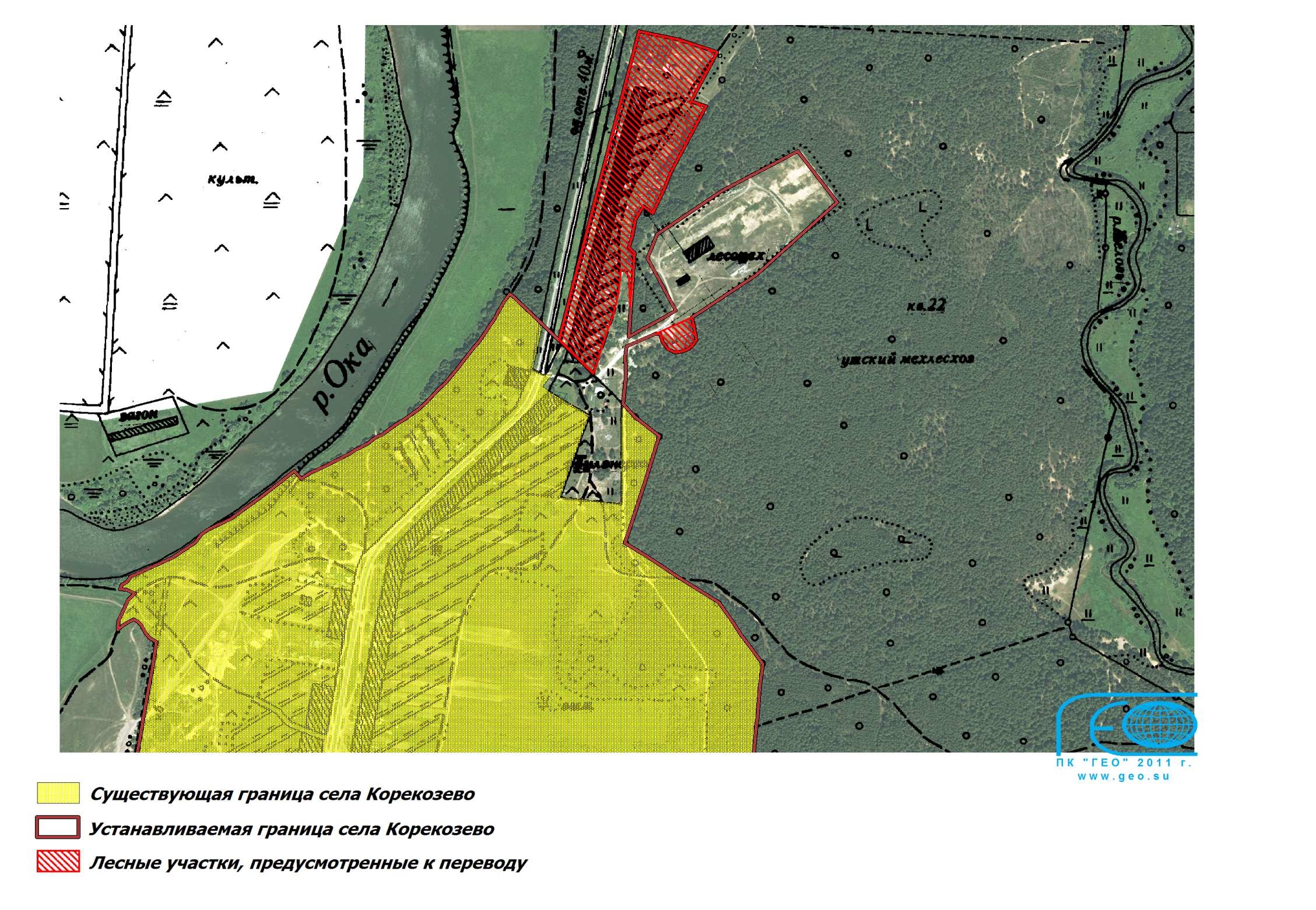 Таблица площадей планируемого перевода из категории земли сельскохозяйственного назначения в категорию земли населенных пунктовТаблица 2Таблица площадей планируемого перевода из категории земли промышленности в категорию земли населенных пунктовТаблица 3Таблица площадей планируемого перевода из категории земли сельскохозяйственного назначения в категорию земли промышленностиТаблица 4 Таблица площадей планируемого перевода из категории земли сельскохозяйственного назначения в категорию земли особо охраняемых территорий и объектов5.МО СП «Деревня Покровское»Таблица площадей планируемого перевода земель сельскохозяйственного назначения в категорию земли особо охраняемых территорий и объектовТаблица 4Генеральным планом определены планируемые границы населённых пунктов на перспективу, которые предусматривают возможное развитие населённых пунктов в течение 25 лет. Характеристика планируемых территорий представлена в таблице № 2.  Таблица 26.МО СП «Село Калужская опытная сельскохозяйственная станция»Таблица планируемого перевода из категории земли сельскохозяйственного назначения в категорию земли промышленности и иного специального назначения										Таблица 1В связи с тем, что генеральным планом Городского округа «Город Калуга», планируется изменение границы деревни Сокорево с включением части территории СП «Село Калужская опытная сельскохозяйственная станция» в границу городского округа «Город Калуга», проектом генерального плана планируется уменьшение границы сельского поселения на . Генеральным планом определены планируемые границы населённых пунктов на перспективу, которые предусматривают возможное развитие населённых пунктов в течение 25 лет. Характеристика планируемых территорий представлена в таблице № 3.Таблица 3Планируемый перевод земель  сельскохозяйственного назначения в земли населенных пунктов:Земельные участки с кадастровыми номерами 40:17:030602:407, 40:17:030602:412, 40:17:030602:413, 40:17:030602:426, 40:17:030602:427, 40:17:030602:428, 40:17:030602:4448, 40:17:030602:449 из категории земли сельскохозяйственного назначения по рекреационное использование в д.Рядово, с.Калужская опытная сельскохозяйственная станция.7.МО СП «Деревня Большие Козлы» Проектом генерального плана устанавливаются границы населенных пунктов с включением в их состав земельных участков и территорий, подлежащих дальнейшему формированию в земельные участки различных категорий, с последующим переводом в категорию земель населенных пунктов. Перечень земельных участков представлен в таблице № 1Таблица площадей планируемого перевода из категории земли сельскохозяйственного назначения в категорию земли населенных пунктовтаблица 1Генеральным планом определены планируемые границы населённых пунктов на перспективу, которые предусматривают возможное развитие населённых пунктов в течение 25 лет. Характеристика планируемых территорий представлена в таблице № 2.таблица 2Перевод земель на 2016 годПланируемый перевод земель из категории «земли сельскохозяйственного назначения» в категорию «земли особо охраняемых территорий и объектов»таблица 38.МО СП «Село Перемышль»Мероприятия по развитию функционально-планировочной структуры сельского поселенияТаблица площадей планируемого перевода категории земли населенных пунктов в категорию земли промышленности, энергетики, транспорта, связи, радиовещания, телевидения, информатики, земли для обеспечения космической деятельности, земли обороны, безопасности и земли специального назначения Таблица 2Таблица площадей планируемого перевода земли промышленности, энергетики, транспорта, связи, радиовещания, телевидения, информатики, земли для обеспечения космической деятельности, земли обороны, безопасности и земли специального назначения в категорию земли населенных пунктовТаблица 39.МО СП «Деревня Хотисино»Планируемый перевод земель из категории земли сельскохозяйственного назначения в категорию земли населенных пунктов.Таблица 1Таблица площадей планируемого перевода из категории земли сельскохозяйственного назначения в категорию земли населенных пунктовТаблица 1Таблица площадей планируемого перевода земель сельскохозяйственного назначения в категорию земель населённых пунктов с распределением площадей по планируемому функциональному зонированиюТаблица 2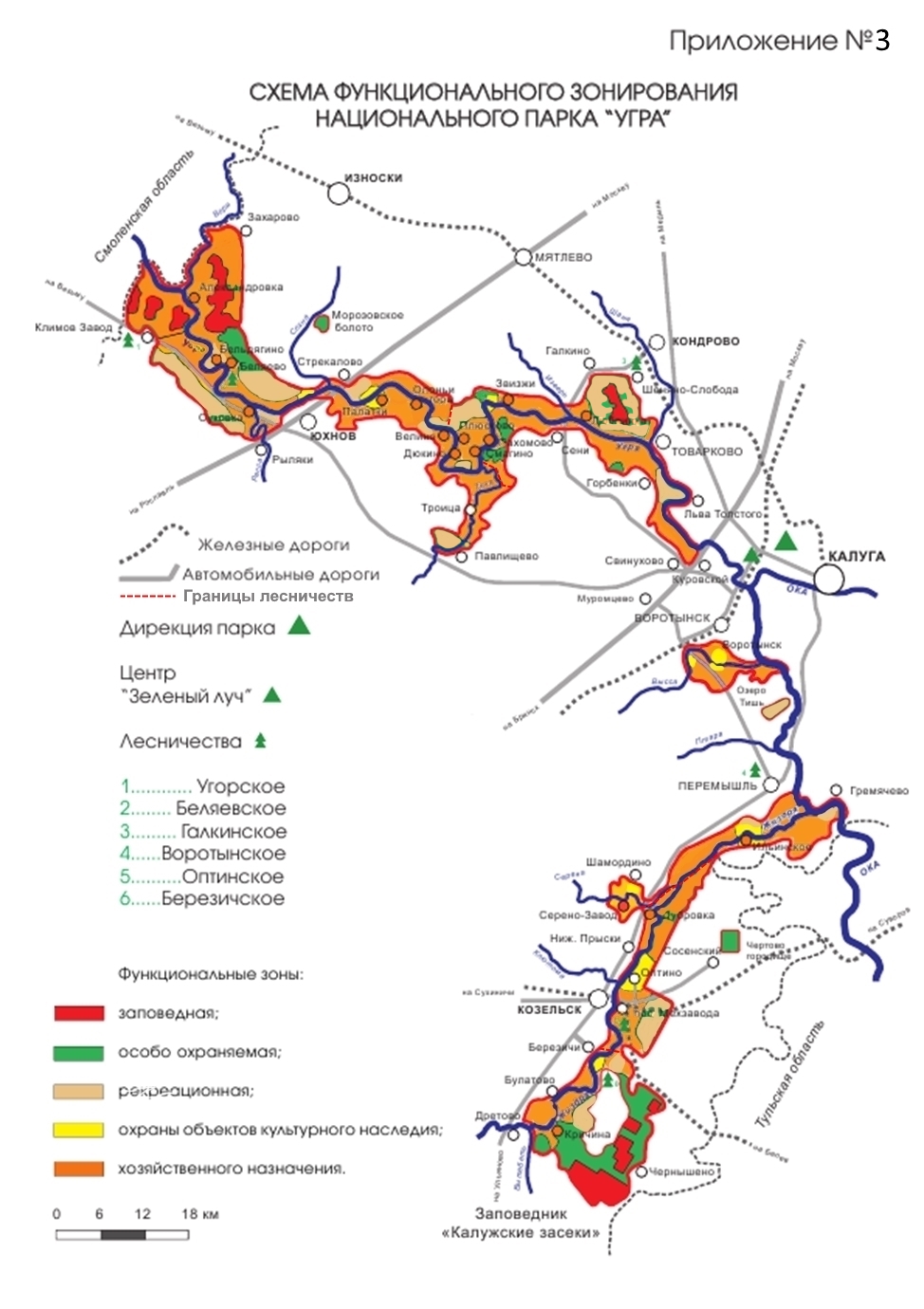 Приложение № 4Основные понятия, используемые в правилах землепользования и застройки и их определения         В настоящих Правилах используются следующие основные понятия в части, не противоречащей действующему законодательству, регулирующему отношения в области градостроительной деятельности:Автостоянка - здание, сооружение (часть здания, сооружения) или специальная открытая площадка, предназначенные только для хранения (стоянки) автомобилей (СНиП 21-02-99).Арендаторы земельных участков - лица, владеющие и пользующиеся земельными участками по договору аренды, договору субаренды (Земельный кодекс РФ от 25.10.2001).Балкон - выступающая из плоскости стены фасада огражденная площадка, служащая для отдыха в летнее время (СНиП 2.08.01-89).Блокированный жилой дом - здание квартирного типа, состоящее из двух и более квартир, каждая из которых имеет изолированный вход и доступ на отдельный земельный участок (СНиП 2.08.01-89).Веранда - застекленное неотапливаемое помещение, пристроенное к зданию или встроенное в него (СНиП 2.08.01-89).Виды разрешенного использования недвижимости - виды деятельности, осуществлять которые на земельных участках и в расположенных на них объектах недвижимости разрешено в силу поименования этих видов в статье 44 настоящих Правил при соблюдении правил, установленных настоящим и иными нормативными правовыми актами, техническими нормативными документами.Водоохранная зона - территория, примыкающая к акваториям рек, озер, водохранилищ и других поверхностных водных объектов, применительно к которой установлен специальный режим хозяйственной и иной деятельности для предотвращения загрязнений, заиления и истощения водных объектов, сохранения среды обитания объектов животного и растительного мира.Временные строения и сооружения - конструкция которых является сборно-разборной или возможна их перестановка и перемещение на земельном участке с помощью техники; сооруженные без капитальных конструкций (фундаментов, кирпичных стен, подвалов, смотровых ям и т.п.).Вспомогательные виды разрешенного использования - дополнительные по отношению к основным видам разрешенного использования недвижимости и параметрам разрешенного строительства, установленным статьей 44 настоящих Правил (Градостроительный кодекс РФ от 29.12.2004).Высота строения - расстояние по вертикали, измеренное от планировочной отметки земли до наивысшей точки плоской крыши или до наивысшей точки конька скатной крыши.Градостроительная деятельность - деятельность по развитию территорий, в том числе городов и иных поселений, осуществляемая в виде территориального планирования, градостроительного зонирования, планировки территорий, архитектурно-строительного проектирования, строительства, капитального ремонта, реконструкции объектов капитального строительства (Градостроительный кодекс РФ от 29.12.2004).Градостроительная документация - документация о территориальном планировании территорий муниципальных образований, населенного пункта (генеральный план, проект черты населенного пункта, другая документация).Градостроительное зонирование - зонирование территорий муниципальных образований в целях определения территориальных зон и установления градостроительных регламентов (Градостроительный кодекс РФ от 29.12.2004).Градостроительный регламент - устанавливаемые в пределах границ соответствующей территориальной зоны виды разрешенного использования земельных участков, равно как всего, что находится над и под поверхностью земельных участков и используется в процессе их застройки и последующей эксплуатации объектов капитального строительства, предельные (минимальные и (или) максимальные) размеры земельных участков и предельные параметры разрешенного строительства, реконструкции объектов капитального строительства, а также ограничения использования земельных участков и объектов капитального строительства (Градостроительный кодекс РФ от 29.12.2004).Жилой дом - индивидуально-определенное здание, которое состоит из комнат, а также помещений вспомогательного использования, предназначенных для удовлетворения гражданами бытовых и иных нужд, связанных с их проживанием в таком здании (Жилищный кодекс РФ от 29.12.2004).Застроенный участок земли - участок, на котором расположены здания, строения, наземные, подземные и иные сооружения.Застройщик - физическое или юридическое лицо, обеспечивающее на принадлежащем ему земельном участке строительство, реконструкцию, капитальный ремонт объектов капитального строительства, а также выполнение инженерных изысканий, подготовку проектной документации для их строительства, реконструкции, капитального ремонта (Градостроительный кодекс РФ от 29.12.2004).Зеленые насаждения - совокупность лесной, древесно-кустарниковой и травянистой растительности на территории населенного пункта.Землевладельцы - физические лица, владеющие и пользующиеся земельными участками на праве пожизненного наследуемого владения (Земельный кодекс РФ от 25.10.2001).Землепользователи - юридические лица, определенные ст. 20 Земельного кодекса РФ, владеющие и пользующиеся земельными участками на праве постоянного (бессрочного) пользования или на праве безвозмездного срочного пользования (Земельный кодекс РФ от 25.10.2001).Зоны с особыми условиями использования территорий - охранные, санитарно-защитные зоны, зоны охраны объектов культурного наследия (памятников истории и культуры) народов Российской Федерации (далее - объекты культурного наследия), водоохранные зоны, зоны охраны источников питьевого водоснабжения, зоны охраняемых объектов, иные зоны, устанавливаемые в соответствии с законодательством Российской Федерации (Градостроительный кодекс РФ от 29.12.2004).Индивидуальное жилищное строительство - форма обеспечения граждан жилищем путем строительства домов на праве личной собственности, выполняемого при непосредственном участии граждан или за их счет (СП 30-102-99).Инженерная, транспортная и социальная инфраструктуры - комплекс сооружений и коммуникаций транспорта, связи, инженерного оборудования, а также объектов социального и культурно-бытового обслуживания населения, обеспечивающий устойчивое развитие и функционирование населенного пункта.Инженерные изыскания - изучение природных условий и факторов техногенного воздействия в целях рационального и безопасного использования территорий и земельных участков в их пределах, подготовки данных по обоснованию материалов, необходимых для территориального планирования, планировки территории и архитектурно-строительного проектирования (Градостроительный кодекс РФ от 29.12.2004).Киоск - оснащенное торговым оборудованием строение, не имеющее торгового зала и помещений для хранения товаров, рассчитанное на одно рабочее место продавца, на площади которого хранится товарный запас (ГОСТ Р 51303-99).Коэффициент строительного использования земельного участка - отношение общей площади всех строений на участке (существующих и тех, которые могут быть построены дополнительно) к площади земельного участка. Суммарная разрешенная общая площадь строений на участке определяется умножением значения коэффициента на показатель площади земельного участка.Красные линии - линии, которые обозначают существующие, планируемые (изменяемые, вновь образуемые) границы территорий общего пользования, границы земельных участков, на которых расположены сети инженерно-технического обеспечения, линии электропередачи, линии связи (в том числе линейно-кабельные сооружения), трубопроводы, автомобильные дороги, железнодорожные линии и другие подобные сооружения (далее - линейные объекты) (Градостроительный кодекс РФ от 29.12.2004).Линии регулирования застройки - линии, устанавливаемые на планах по красным линиям, или с отступом от красных линий, или с отступом от границ земельных участков и предписывающие места расположения внешних контуров проектируемых и возводимых зданий, сооружений и строений.Лоджия - перекрытое и огражденное в плане с трех сторон помещение, открытое во внешнее пространство, служащее для отдыха в летнее время и солнцезащиты (СНиП 2.08.01-89).Магазин - специально оборудованное стационарное здание или его часть, предназначенное для продажи товаров и оказания услуг покупателям и обеспеченное торговыми, подсобными, административно-бытовыми помещениями, а также помещениями для приема, хранения и подготовки товаров к продаже (ГОСТ Р 51303-99).Малоэтажная жилая застройка - жилая застройка этажностью до 4 этажей включительно с обеспечением, как правило, непосредственной связи квартир с земельным участком (СП 30-102-99).Межевание - комплекс градостроительных (проектно-планировочных) и землеустроительных работ по установлению, восстановлению, изменению и закреплению в проектах межевания и на местности границ существующих и вновь формируемых земельных участков как объектов недвижимости.Минимальные площадь и размеры земельных участков - показатели наименьшей площади и линейных размеров земельных участков, установленные законодательными, нормативными правовыми актами для соответствующих территориальных зон, выделенных на карте зонирования.Многоквартирный жилой дом - жилой дом, квартиры которого имеют выход на общие лестничные клетки, коридоры, галереи и общий для всего дома земельный участок.Недвижимость - земельные участки и все, что прочно связано с землей, то есть объекты, перемещение которых без несоразмерного ущерба их назначению невозможно, в том числе здания, строения, сооружения, многолетние деревья (Гражданский кодекс РФ, ч. 1 ст. 130).Незастроенный участок земли (свободный участок) - участок, на котором или под которым не расположены объекты недвижимости, делающие невозможной застройку таких участков.Объект капитального строительства - здание, строение, сооружение, объекты, строительство которых не завершено (далее - объекты незавершенного строительства), за исключением временных построек, киосков, навесов и других подобных построек (Градостроительный кодекс РФ от 29.12.2004).Объекты культурного наследия - объекты недвижимого имущества, возникшие в результате исторических событий, представляющие собой ценность с точки зрения археологии, архитектуры, градостроительства, искусства, науки и техники, эстетики и цивилизаций, подлинные источники информации о зарождении и развитии культуры (N 73-ФЗ от 25.06.2002).Озелененные территории - участки земли, покрытые не менее чем на 70% лесной, древесно-кустарниковой и травянистой растительностью естественного или искусственного происхождения.Особо охраняемые природные территории - участки земли, где располагаются природные комплексы и объекты, имеющие особое природоохранное, научное, культурное, эстетическое, рекреационное и оздоровительное значение, полностью или частично изымаемые из хозяйственного использования, и для которых установлен режим особой охраны.Павильон - оборудованное строение, имеющее торговый зал и помещения для хранения товарного запаса, рассчитанное на одно или несколько рабочих мест (ГОСТ Р 51303-99).Палатка (Ндп: <ларек>) - легко возводимая сборно-разборная конструкция, оснащенная прилавком, не имеющая торгового зала и помещений для хранения товаров, рассчитанная на одно или несколько рабочих мест продавца, на площади которых размещен товарный запас на один день торговли (ГОСТ Р 51303-99).Погреб - заглубленное в землю сооружение для круглогодичного хранения продуктов; он может быть отдельно стоящим, расположенным под жилым домом, хозяйственной постройкой (СНиП 2.08.01-89).Правила землепользования и застройки - документ градостроительного зонирования, который утверждается нормативными правовыми актами органов местного самоуправления и в котором устанавливаются территориальные зоны, градостроительные регламенты, порядок применения такого документа и порядок внесения в него изменений (Градостроительный кодекс РФ от 29.12.2004).Прибрежная защитная полоса - часть водоохраной зоны, для которой вводятся дополнительные ограничения землепользования, застройки и природопользования.Приквартирный участок - земельный участок, примыкающий к дому (квартире) с непосредственным выходом на него (СНиП 2.08.01-89).Проектная документация - документация, содержащая материалы в текстовой форме и в виде карт (схем) и определяющая архитектурные, функционально-технологические, конструктивные и инженерно-технические решения для обеспечения строительства, реконструкции объектов капитального строительства, их частей, капитального ремонта, если при его проведении затрагиваются конструктивные и другие характеристики надежности и безопасности объектов капитального строительства (Градостроительный кодекс РФ от 29.12.2004).Процент застройки участка - выраженный в процентах показатель градостроительного регламента, показывающий, какая максимальная часть площади каждого земельного участка, расположенного в соответствующей зоне, может быть занята зданиями, строениями и сооружениями.Публичный сервитут - право ограниченного пользования чужой недвижимостью, установленное нормативными правовыми актами Российской Федерации, Калужской области, на основании настоящих Правил и градостроительной документации в случаях, если это определяется общественными интересами.Разрешение на строительство - документ, подтверждающий соответствие проектной документации требованиям градостроительного плана земельного участка и дающий право застройщику осуществлять строительство, реконструкцию, а также капитальный ремонт (Градостроительный кодекс РФ от 29.12.2004).Разрешенное использование земельных участков и объектов капитального строительства - использование в соответствии с градостроительными регламентами, иными ограничениями на использование недвижимости, установленными в соответствии с законодательством, а также в соответствии с сервитутами.Реклама - распространяемая в любой форме, с помощью любых средств информация о физическом или юридическом лице, товарах, идеях и начинаниях (рекламная информация), которая предназначена для неопределенного круга лиц и призвана формировать или поддерживать интерес к этим физическому, юридическому лицам, товарам, идеям и начинаниям и способствовать реализации товаров, идей и начинаний (N 108-ФЗ от 18.07.1995).Реконструкция - изменение параметров объектов капитального строительства, их частей (количества помещений, высоты, количества этажей (далее - этажность), площади, показателей производственной мощности, объема) и качества инженерно-технического обеспечения (Градостроительный кодекс РФ от 29.12.2004).Собственники земельных участков - физические и юридические лица, являющиеся собственниками земельных участков (Земельный кодекс РФ от 25.10.2001).Строительство - создание зданий, строений, сооружений (в том числе на месте сносимых объектов капитального строительства) (Градостроительный кодекс РФ от 29.12.2004).Терраса - огражденная открытая пристройка к зданию в виде площадки для отдыха, которая может иметь крышу; размещается на земле или над нижерасположенным этажом (СНиП 2.08.01-89).Территориальное планирование - планирование развития территорий, в том числе для установления функциональных зон, зон планируемого размещения объектов капитального строительства для государственных или муниципальных нужд, зон с особыми условиями использования территорий (Градостроительный кодекс РФ от 29.12.2004).Территориальные зоны - зоны, для которых в правилах землепользования и застройки определены границы и установлены градостроительные регламенты (Градостроительный кодекс РФ от 29.12.2004).Территории общего пользования - территории, которыми беспрепятственно пользуется неограниченный круг лиц (в том числе площади, улицы, проезды, набережные, скверы, бульвары) (Градостроительный кодекс РФ от 29.12.2004).Усадебный жилой дом - одноквартирный дом с приквартирным участком, постройками для подсобного хозяйства (СП 30-102-99).Устойчивое развитие территорий - обеспечение при осуществлении градостроительной деятельности безопасности и благоприятных условий жизнедеятельности человека, ограничение негативного воздействия хозяйственной и иной деятельности на окружающую среду и обеспечение охраны и рационального использования природных ресурсов в интересах настоящего и будущего поколений (Градостроительный кодекс РФ от 29.12.2004).Функциональные зоны - зоны, для которых документами территориального планирования определены границы и функциональное назначение (Градостроительный кодекс РФ от 29.12.2004).Частный сервитут - право ограниченного пользования чужой недвижимостью, установленное договором между собственниками (пользователями) недвижимости (физическими или юридическимиводоохранная зона - территория, которая примыкает к береговой линии рек, ручьев, озер, прудов и на которой устанавливается специальный режим осуществления хозяйственной и иной деятельности в целях предотвращения загрязнения, засорения, заиления указанных водных объектов и истощения их вод, а также сохранения среды обитания водных биологических ресурсов и других объектов животного и растительного мира;генеральный план - вид документа территориального планирования, определяющий цели, задачи и направления территориального планирования округа и этапы их реализации, разрабатываемый для обеспечения устойчивого развития территории;градостроительная деятельность - деятельность по развитию территорий, в том числе населенных пунктов, осуществляемая в виде территориального планирования, градостроительного зонирования, планировки территории, архитектурно-строительного проектирования, строительства, капитального ремонта, реконструкции объектов капитального строительства;градостроительное зонирование - зонирование территории в целях определения территориальных зон и установления градостроительных регламентов;градостроительный регламент - устанавливаемые в пределах границ соответствующей территориальной зоны виды разрешенного использования земельных участков, равно как всего, что находится над и под поверхностью земельных участков и используется в процессе их застройки и последующей эксплуатации объектов капитального строительства, предельные (минимальные и (или) максимальные) размеры земельных участков и предельные параметры разрешенного строительства, реконструкции объектов капитального строительства, а также ограничения использования земельных участков и объектов капитального строительства;документация по планировке территории - документация, подготовленная в целях обеспечения устойчивого развития территорий, выделения элементов планировочной структуры (кварталов, микрорайонов, иных элементов), установления границ земельных участков, на которых расположены объекты капитального строительства, границ земельных участков, предназначенных для строительства и размещения линейных объектов, проекты планировки территории, проекты межевания территории и градостроительные планы земельных участков;дорога - путь сообщения на территории населенного пункта, предназначенный для движения автомобильного транспорта, как правило, изолированный от пешеходов, жилой и общественной застройки, обеспечивающий выход на внешние автомобильные дороги и ограниченный красными линиями улично-дорожной сети;жилой дом малоэтажный – включает понятия усадебного индивидуального жилого дома, многоквартирного жилого дома, блокированного жилого дома;жилой дом блокированный - жилой дом с количеством этажей не более чем три, состоящий из нескольких блоков, количество которых не превышает десять, каждый из которых предназначен для проживания одной семьи, имеет общую стену (общие стены) без проемов с соседними блоками, расположен на отдельном земельном участке и имеет выход на территорию общего пользования;жилой дом индивидуальный - отдельно стоящий жилой дом с количеством этажей не более чем три, предназначенный для проживания одной-двух семей;жилой дом многоквартирный - совокупность более двух квартир, имеющих самостоятельные выходы либо на земельный участок, прилегающий к жилому дому, либо в помещения общего пользования в таком доме. Многоквартирный жилой дом содержит в себе элементы общего имущества собственников жилых помещений в соответствии с жилищным законодательством;зоны с особыми условиями использования территорий - охранные, санитарно-защитные зоны, зоны охраны объектов культурного наследия (памятников истории и культуры) народов Российской Федерации (далее - объекты культурного наследия), водоохранные зоны, зоны санитарной охраны источников питьевого и хозяйственно-бытового водоснабжения, зоны охраняемых объектов, иные зоны, устанавливаемые в соответствии с законодательством Российской Федерации;земельный участок - часть поверхности земли (в том числе почвенный слой), границы которой описаны и удостоверены в установленном порядке;зоны санитарной охраны источников питьевого водоснабжения - организуются в составе трех поясов: первый пояс (строгого режима) включает территорию расположения водозаборов, площадок всех водопроводных сооружений и водопроводящего канала; второй и третий пояса (пояса ограничений) включают территорию, предназначенную для предупреждения загрязнения воды источников водоснабжения. Санитарная охрана водоводов обеспечивается санитарно-защитной полосой. В каждом из трех поясов, а также в пределах санитарно-защитной полосы соответственно их назначению устанавливается специальный режим и определяется комплекс мероприятий, регламентируемый действующими государственными санитарно-экологическими правилами и нормативами;инженерные изыскания - изучение природных условий и факторов техногенного воздействия в целях рационального и безопасного использования территорий и земельных участков в их пределах, подготовки данных по обоснованию материалов, необходимых для территориального планирования, планировки территории и архитектурно-строительного проектирования;квартал - структурный элемент жилой застройки;красные линии - линии, которые обозначают существующие, планируемые (изменяемые, вновь образуемые) границы территорий общего пользования, границы земельных участков, на которых расположены линии электропередачи, линии связи (в том числе линейно-кабельные сооружения), трубопроводы, автомобильные дороги, железнодорожные линии и другие подобные сооружения (далее - линейные объекты);линии застройки - условные линии, устанавливающие границы застройки при размещении зданий, строений, сооружений с отступом от красных линий или от границ земельного участка;линейно-кабельные сооружения - линии электропередачи, линии связилинейные объекты - трубопроводы, автомобильные дороги, железнодорожные линии и другие подобные сооруженияобъект капитального строительства - здание, строение, сооружение, объекты, строительство которых не завершено (далее - объекты незавершенного строительства), за исключением временных построек, киосков, навесов и других подобных построек;обязательные нормативные требования - положения, применение которых обязательно в соответствии с системой нормативных документов в строительстве;озелененные территории - часть территории природного комплекса, на которой располагаются искусственно созданные садово-парковые комплексы и объекты - парк, сад, сквер, бульвар;отступ застройки - расстояние между красной линией или границей земельного участка и стеной здания, строения, сооружения;полоса отвода автомобильных дорог - земельные участки, занятые автомобильными дорогами, их конструктивными элементами и дорожными сооружениями, являющимися технологической частью дороги;предельные размеры земельных участков и предельные параметры разрешенного строительства, реконструкции объектов капитального строительства - предельные физические характеристики земельных участков и объектов капитального строительства (зданий, строений и сооружений), которые могут быть размещены на территории земельных участков в соответствии с градостроительным регламентом;проезд - путь сообщения для подъезда транспортных средств к жилым и общественным зданиям, учреждениям, предприятиям и другим объектам городской застройки внутри районов, микрорайонов, кварталов;прибрежные защитные полосы - устанавливаются внутри водоохранных зон, на территории прибрежной защитной полосы вводятся дополнительные ограничения хозяйственной и иной деятельности;реконструкция - изменение параметров объектов капитального строительства, их частей (высоты, количества этажей (далее - этажность), площади, показателей производственной мощности, объема) и качества инженерно-технического обеспечения;нормативные требования - положения, носящие рекомендательный характер, допускаются отступления при соответствующем обосновании при разработке генеральных планов и документации по планировке территории;санитарно-защитные зоны - специальные территории с особым режимом использования, размер которых обеспечивает уменьшение воздействия загрязнения на атмосферный воздух (химического, биологического, физического) до значений, установленных гигиеническими нормативами. Установление размеров санитарно-защитных зон и режим использования территории санитарно-защитной зоны определены действующими государственными санитарно-эпидемиологическими правилами и нормативами;строительство - создание зданий, строений, сооружений (в том числе на месте сносимых объектов капитального строительства);территории общего пользования - территории, которыми беспрепятственно пользуется неограниченный круг лиц, в том числе площади, улицы, проезды, набережные, скверы, бульвары;территориальное планирование - планирование развития территорий, в том числе для установления функциональных зон, зон планируемого размещения объектов капитального строительства для государственных или муниципальных нужд, зон с особыми условиями использования территорий;территориальные зоны - зоны, для которых в правилах землепользования и застройки определены границы и установлены градостроительные регламенты;технические (охранные) зоны инженерных сооружений и коммуникаций - территории, предназначенные для обеспечения обслуживания и безопасной эксплуатации наземных и подземных транспортных и инженерных сооружений и коммуникаций;улица - путь сообщения на территории населенного пункта, предназначенный преимущественно для общественного и индивидуального легкового транспорта, а также пешеходного движения, расположенный между кварталами застройки и ограниченный красными линиями улично-дорожной сети;функциональные зоны - зоны, для которых документами территориального планирования определены границы и функциональное назначение;функциональное зонирование территории - деление территории на зоны при градостроительном планировании развития территорий с определением видов градостроительного использования установленных зон и ограничений на их использование;этаж - пространство между поверхностями двух последовательно расположенных перекрытий в здании, строении, сооружении;этажность здания - количество этажей, определяемое как сумма наземных этажей (в том числе мансардных) и цокольного этажа (в случае, если верх его перекрытия возвышается над уровнем тротуара или отмостки не менее чем на два метра).Наименованиястр.ЧАСТЬ I. ПОРЯДОК ПРИМЕНЕНИЯ ПРАВИЛ ЗЕМЛЕПОЛЬЗОВАНИЯ И ЗАСТРОЙКИ И ВНЕСЕНИЯ В НИХ ИЗМЕНЕНИЙ 9РАЗДЕЛ 1. ПОЛОЖЕНИЕ О РЕГУЛИРОВАНИИ ЗЕМЛЕПОЛЬЗОВАНИЯ И ЗАСТРОЙКИ ОРГАНАМИ МЕСТНОГО САМОУПРАВЛЕНИЯ9Статья 1. Сфера применения правил землепользования и застройки 9Статья 2. Основные понятия, используемые в правилах землепользования и застройки и их определения10Статья 3. Полномочия органов местного самоуправления округа в области регулирования отношений по вопросам землепользования и застройки10Статья 3А.Положение о физических и юридических лицах, осуществляющих землепользование и застройку12Статья 4. Комиссия по подготовке проекта Правил землепользования и застройки территории городского округа12Статья 5. Общие положения о градостроительном зонировании территории14Статья 6. Использование земельных участков, на которые распространяется действие градостроительных регламентов17Статья 7. Особенности использования и застройки земельных участков, расположенных на территориях, отнесенных Правилами к различным территориальным зонам18Статья 8. Особенности использования земельных участков и объектов капитального строительства, не соответствующих градостроительным регламентам19Статья 9. Осуществление строительства, реконструкции объектов капитального строительства20РАЗДЕЛ 2. ПОЛОЖЕНИЯ ОБ ИЗМЕНЕНИИ ВИДОВ РАЗРЕШЕННОГО ИСПОЛЬЗОВАНИЯ ЗЕМЕЛЬНЫХ УЧАСТКОВ И ОБЪЕКТОВ КАПИТАЛЬНОГО СТРОИТЕЛЬСТВА ФИЗИЧЕСКИМИ И ЮРИДИЧЕСКИМИ ЛИЦАМИ20Статья 10. Определение видов и параметров разрешенного использования земельных участков и объектов капитального строительства20Статья 11. Порядок предоставления разрешения на отклонение от предельных параметров разрешенного строительства, реконструкции объекта капитального строительства20Статья 12. Порядок предоставления разрешения на условно разрешенный вид использования земельного участка или объекта капитального строительства22РАЗДЕЛ 3. ПОЛОЖЕНИЯ О ПОДГОТОВКЕ ДОКУМЕНТАЦИИ ПО ПЛАНИРОВКЕ ТЕРРИТОРИИ23Статья 13. Общие положения о подготовке документации по планировке территории23Статья 13 А. Принципы предоставления земельных участков, сформированных из состава государственных и муниципальных земель29РАЗДЕЛ 4. ПОЛОЖЕНИЯ О ПРОВЕДЕНИИ ПУБЛИЧНЫХ СЛУШАНИЙ ПО ВОПРОСАМ ЗЕМЛЕПОЛЬЗОВАНИЯ И ЗАСТРОЙКИ29Статья 14. Общие положения о порядке проведения публичных слушаний по вопросам землепользования и застройки29РАЗДЕЛ 5. ПОЛОЖЕНИЯ О ВНЕСЕНИИ ИЗМЕНЕНИЙ В ПРАВИЛА ЗЕМЛЕПОЛЬЗОВАНИЯ И ЗАСТРОЙКИ30Статья 15. Порядок внесения изменений в Правила землепользования и застройки 30РАЗДЕЛ 6. ПОЛОЖЕНИЯ О РЕГУЛИРОВАНИИ ИНЫХ ВОПРОСОВ ЗЕМЛЕПОЛЬЗОВАНИЯ И ЗАСТРОЙКИ33Статья 16. Общие принципы регулирования иных вопросов землепользования и застройки 33Статья 17.Право на строительные изменения объектов капитального строительства и основания для его реализации. Виды строительных изменений объектов капитального строительства33Статья 18. Подготовка  проектной документации35Статья 19. Выдача разрешений на строительство, реконструкцию38Статья 20.Строительство, реконструкция, капитальный ремонт38Статья 21. Правовой режим временных объектов на территории муниципального образования38Статья 22. Требования, предъявляемые к временным объектам39Статья 23. Требования к параметрам, конструктивным характеристикам и размещению временных объектов40Статья 24. Требования к архитектурному стилю, цветовому оформлению и материалам отделки фасадов временных объектов41Статья 25. Требования к целевому (функциональному) назначению и требования к эксплуатации временных объектов41Статья 26. Особенности временных объектов, используемых для строительства (реконструкции, капитального ремонта) объектов капитального строительства42Статья 27. Ограничение точечного строительства42Статья28. Обустройство строительных площадок при строительстве, реконструкции объектов капитального строительства43Статья 29. Организация рельефа, покрытие и мощение территорий населенных пунктов43Статья 30. Порядок оформления разрешений на переустройство и перепланировку жилых и нежилых помещений в жилых домах44Статья 31. Порядок оформления разрешения на строительство балконов, лоджий в многоквартирных жилых домах46Статья 32. Ограждение земельных участков 47Статья 33. Оформление и оборудование фасадов зданий47Статья 34. Уличное оборудование и малые формы49Статья 35. Условия применения и использования рекламных носителей51Статья 36. Контроль за использованием земельных участков и объектов капитального строительства52ЧАСТЬ II. ГРАДОСТРОИТЕЛЬНЫЕ РЕГЛАМЕНТЫРАЗДЕЛ 7. ГРАДОСТРОИТЕЛЬНЫЕ РЕГЛАМЕНТЫ В ЧАСТИ ВИДОВ ИСПОЛЬЗОВАНИЯ ТЕРРИТОРИИ И ПРЕДЕЛЬНЫХ ПАРАМЕТРОВ52Статья 37. Перечень территориальных зон. Перечень территорий, для которых градостроительные регламенты не устанавливаются. 52Статья 38. Виды разрешенного использования земельных участков и объектов капитального строительства по территориальным зонам53Статья 39. Предельные (минимальные и (или) максимальные) размеры земельных участков и предельные параметры разрешенного строительства, реконструкции объектов капитального строительства 81Статья 40. Иные показатели. Градостроительные регламенты территориальных зон. 82Статья 41. Описание территорий, для которых градостроительные регламенты не устанавливаются104РАЗДЕЛ 8. ГРАДОСТРОИТЕЛЬНЫЕ РЕГЛАМЕНТЫ В ЧАСТИ ОГРАНИЧЕНИЙ ИСПОЛЬЗОВАНИЯ ЗЕМЕЛЬНЫХ УЧАСТКОВ И ОБЪЕКТОВ КАПИТАЛЬНОГО СТРОИТЕЛЬСТВА104Статья 42. Ограничения использования земельных участков и объектов капитального строительства на территории зон с особыми условиями использования территорий по природно-экологическим и санитарно-гигиеническим требованиям 104Статья 43. Перечень зон с особыми условиями использования территории106Статья 44.Национальный парк «УГРА»   108Статья 44 А. Особенности застройки и землепользования на территории национального парка «УГРА»109Статья 45. Санитарно-защитные зоны промышленных объектов и производств, объектов транспорта, связи, сельского хозяйства, энергетики, объекты коммунального назначения, спорта, торговли и общественного питания, являющихся источниками воздействия на среду обитания и здоровье человека120Статья 46. Санитарно-защитные зоны стационарных передающих радиотехнических объектов122Статья 47. Зоны ограничения стационарных передающих радиотехнических объектов122Статья 48. Зоны минимальных расстояний магистральных дорог улично-дорожной сети населенных пунктов до застройки122Статья 49. Придорожные полосы автомобильных дорог123Статья 50. Санитарные разрывы стандартных маршрутов полета в зоне взлета и посадки воздушных судов124Статья 51. Районы аэродромов125Статья 52. Санитарные разрывы (санитарные полосы отчуждения) магистральных трубопроводов углеводородного сырья и компрессорных установок125Статья 53. Зоны минимальных расстояний объектов магистральных трубопроводов углеводородного сырья125Статья 54. Охранные зоны объектов газораспределительной сети126Статья 55. Охранные зоны магистральных трубопроводов126Статья 56. Охранные зоны объектов электросетевого хозяйства127Статья 57. Охранные зоны объектов связи127Статья 58. Зона санитарной охраны объектов водообеспечивающей сети 127Статья 59. Санитарно-защитные полосы водоводов128Статья 60. I пояс зоны санитарной охраны поверхностного источника питьевого водоснабжения129Статья 61. I пояс зоны санитарной охраны подземного источника питьевого водоснабжения129Статья 62. II пояс зоны санитарной охраны поверхностного источника питьевого водоснабжения130Статья 63. II пояс зоны санитарной охраны подземного источника питьевого водоснабжения130Статья 64. III пояс зоны санитарной охраны поверхностного источника питьевого водоснабжения130Статья 65. III пояс зоны санитарной охраны подземного источника питьевого водоснабжения131Статья 66. Зоны минимальных расстояний подземных инженерных сетей до зданий и сооружений, соседних инженерных подземных сетей131Статья 67. Водоохранные зоны131Статья 68. Прибрежные защитные полосы133Статья 69. Береговые полосы135Статья 70. Зона возможного затопления135Статья 71. Зоны затопления и подтопления135Статья 72. Запретные зоны военных складов137Статья 73. Запретные районы военных складов138Статья 74. Площади залегания полезных ископаемых139Статья 75. Особо охраняемые природные территории140Статья 76. Территории объектов культурного наследия145Статья 77. Зоны охраны объектов культурного наследия153Статья 78. Зоны минимальных расстояний памятников истории и культуры до транспортных и инженерных коммуникаций156ЧАСТЬ III. КАРТА ГРАДОСТРОИТЕЛЬНОГО ЗОНИРОВАНИЯ156РАЗДЕЛ 9. КАРТА ГРАДОСТРОИТЕЛЬНОГО ЗОНИРОВАНИЯ156Приложение № 1. Карта градостроительного зонирования. Карта зон с особыми условиями использования территории муниципального образования:1. сельское поселение «Село Ахлебинино»:1.1 д. Пушкино, с. Никольское, д. Николаевка1.2 д. Нижнее Косьмово, д. Верхнее Косьмово1.3 д. Ахлебинино, д. Средняя Фабрика2.сельское поселение «Село Борищево»:2.1 д. Родники, д. Садки2.2 д. Орля2.3 с. Борищево3. сельское поселение «Деревня Большие Козлы:3.1 д. Большие Сушки3.2 д. Крутицы, д. Будаково3.3 д. Елизаветинка3.4 д. Желовь, с. Ильинка3.5 д. Морозовы Дворы, д. Крутые Верхи3.6 д. Мужачи3.7 д. Большие Козлы, д. Еловка, д. Малые Козлы4.сельское поселение «Село Калужская опытная сельскохозяйственная станция»:4.1 д. Заборовка, д. Лучкино4.2 с. Калужской геологоразведочной партии, с. Воротынск, д. Малая Слободка, д. Заболотье4.3 с. Столпово, д. Слевидово, д. Рядовка5.сельское поселение «Село Корекозево»:5.1 д. Бушовка, д. Вороново, д. Мехово5.2 д. Вольня, д. Голчань5.3 д. Голодское 5.4 д. Киреево5.5 с. Корекозево6.сельское поселение «Деревня Покровское»:6.1 д. Афанасьево, д. Михайловское6.2 д. Григорово6.3 д. Верхнее Алопово, д. Кожемякино, д. Нижнее Алопово, д. Щепихино6.4 д. Корчевские Дворики6.5 д. Покровское, д. Комсино, д. Рядовка7.сельское поселение «Деревня Погореловка»:7.1 д. Погореловка, д. Колышово, д. Петровское, д. Ждановка7.2 д. Синятино8.сельское поселение «Село Ильинское»:8.1 с. Ильинское8.2 д. Кудиново, д. Нижние Вялицы, д Верхние Вялицы, д. Ястребово8.3 д. Гордиково, д. Ермашовка, д. Юпинка9.сельское поселение «Деревня Песочня»:9.1 д. Зябки, д. Алексеевка9.2 д. Гриднево, с. Семеновка9.3 д. Кремнево, д. Самойлово9.4 д. Никитье9.5 д. Пески9.6 д. Песочня, д. Борисовка, д. Курово10.сельское поселение «Село Макарово»:10.1 д. Брагино, д. Зенилово, д. Басово, д. Оберегаевка, д. Карауловка10.2 д. Гулево, д. Никольское, д. Новоселки, д. Шильниково10.3 д. Муратовка, д. Темерево, д. Забелино, д. Истомино10.4 с. Макарово11.сельское поселение «Село Перемышль»:11.1 с. Перемышль, д. Хохоловка, д. Жашково, д. Поляна12.сельское поселение «Деревня Хотисино»:12.1 с. Рождественно, д. Усадье12.2 д. Боково, д. Ломохино, д. Фитинино12.3 д. Антиповка, д. Холмы12.4 д. Морхань, д. Петровавлово, д. Подкорье12.5 д. Хотисино, д. Бобриха13.сельское поселение «Деревня Сильково»:13.1 д. Головнино, д. Желохово13.2 д. Новоселки, д. Грицкое13.3 д. Сильково, д. Дудоровка, д. Татьево13.4 д. Топорово, д. Нижние Подгоричи, д. Верхние Подгоричи14.сельское поселение «Деревня Горки»:14.1 д. Горки, д. Дементьевка, д. Ершовка, д. Кульнево, д. Ладыгино, д. Прудищи, с. Рыченки14.2 д. Воробьевка15.сельское поселение «Деревня Григоровское»:15.1 д. Акиньшино, д. Василенки15.2 д. Алексеевское, д. Зеленино, д. Кирилловское, д. Малютино, д. Чесноки15.3 д. Белая15.4 д. Вечна15.5 д. Григоровское, д. Константиновка, д. Салтановское, д. Игнатовское15.6 д. Красниково, с. Нелюбовское15.7 д. Кузьменки, д. Митинка, д. Никитинка16.сельское поселение «Село Гремячево»:16.1 д. Раздол16.2 с. Гремячево, д. Букреево, д. Зимницы157Приложение №2. Перечень объектов федерального значения, объектов регионального значения, объектов местного значения (за исключением линейных объектов (часть 3.1 введена Федеральным законом от 03.07.2016 N 373-ФЗ) предусмотренных документами территориального планирования в части установления границ территориальных зон и градостроительных регламентов.160Приложение № 3. Карта-схема функционального зонирования национального парка «УГРА»172Приложение № 4. Основные понятия, используемые в правилах землепользования и застройки и их определения173Сельскохозяйственные угодьяЗемли лесного фондаТерритории водных объектовВиды разрешенного использования земельного участкаВиды разрешенного использования земельного участкаВиды разрешенного использования земельного участкаВидыВидыВидыНаименование вида Описание   код ОВУНаименование вида   код ОВУСельскохозяйственное использованиеВедение сельского хозяйства.Содержание данного вида разрешенного использования включает в себя содержание видов разрешенного использования с кодами 1.1 - 1.20, в том числе размещение зданий и сооружений, используемых для хранения и переработки сельскохозяйственной продукции1.0С-1 С-2ИТРастениеводствоОсуществление хозяйственной деятельности, связанной с выращиванием сельскохозяйственных культур.Содержание данного вида разрешенного использования включает в себя содержание видов разрешенного использования с кодами 1.2 – 1.61.1С-1ИТВыращивание зерновых и иных сельскохозяйственных культурОсуществление хозяйственной деятельности на сельскохозяйственных угодьях, связанной с производством зерновых, бобовых, кормовых, технических, масличных, эфиромасличных и иных сельскохозяйственных культур1.2С-1ИТОвощеводствоОсуществление хозяйственной деятельности на сельскохозяйственных угодьях, связанной с производством картофеля, листовых, плодовых, луковичных и бахчевых сельскохозяйственных культур, в том числе с использованием теплиц1.3С-1ИТСадоводствоОсуществление хозяйственной деятельности, в том числе на сельскохозяйственных угодьях, связанной с выращиванием многолетних плодовых и ягодных культур, винограда и иных многолетних культур1.5С-1ИТЖивотноводствоОсуществление хозяйственной деятельности, связанной с производством продукции животноводства, в том числе сенокошение, выпас сельскохозяйственных животных, разведение племенных животных, производство и использование племенной продукции (материала), размещение зданий, сооружений, используемых для содержания и разведения сельскохозяйственных животных, производства, хранения и первичной переработки сельскохозяйственной продукции.Содержание данного вида разрешенного использования включает в себя содержание видов разрешенного использования с кодами 1.8 - 1.11, 1.15, 1.19, 1.201.7С-2ИТСкотоводствоОсуществление хозяйственной деятельности, в том числе на сельскохозяйственных угодьях, связанной с разведением сельскохозяйственных животных (крупного рогатого скота, овец, коз, лошадей, верблюдов, оленей);сенокошение, выпас сельскохозяйственных животных, производство кормов, размещение зданий, сооружений, используемых для содержания и разведения сельскохозяйственных животных;разведение племенных животных, производство и использование племенной продукции (материала)1.8С-2ИТЗвероводствоОсуществление хозяйственной деятельности, связанной с разведением в неволе ценных пушных зверей;размещение зданий, сооружений, используемых для содержания и разведения животных, производства, хранения и первичной переработки продукции;разведение племенных животных, производство и использование племенной продукции (материала)1.9С-2ИТПтицеводствоОсуществление хозяйственной деятельности, связанной с разведением домашних пород птиц, в том числе водоплавающих;размещение зданий, сооружений, используемых для содержания и разведения животных, производства, хранения и первичной переработки продукции птицеводства;разведение племенных животных, производство и использование племенной продукции (материала)1.10С-2ИТСвиноводствоОсуществление хозяйственной деятельности, связанной с разведением свиней;размещение зданий, сооружений, используемых для содержания и разведения животных, производства, хранения и первичной переработки продукции;разведение племенных животных, производство и использование племенной продукции (материала)1.11С-2ИТПчеловодствоОсуществление хозяйственной деятельности, в том числе на сельскохозяйственных угодьях, по разведению, содержанию и использованию пчел и иных полезных насекомых;размещение ульев, иных объектов и оборудования, необходимого для пчеловодства и разведениях иных полезных насекомых;размещение сооружений, используемых для хранения и первичной переработки продукции пчеловодства1.12С-2ИТРыбоводствоОсуществление хозяйственной деятельности, связанной с разведением и (или) содержанием, выращиванием объектов рыбоводства (аквакультуры);размещение зданий, сооружений, оборудования, необходимых для осуществления рыбоводства (аквакультуры)1.13С-2ИТНаучное обеспечение сельского хозяйстваОсуществление научной и селекционной работы, ведения сельского хозяйства для получения ценных с научной точки зрения образцов растительного и животного мира;размещение коллекций генетических ресурсов растений1.14С-2ИТХранение и переработка сельскохозяйственной продукцииРазмещение зданий, сооружений, используемых для производства, хранения, первичной и глубокой переработки сельскохозяйственной продукции1.15С-2 ИТВедение личного подсобного хозяйства на полевых участкахПроизводство сельскохозяйственной продукции без права возведения объектов капитального строительства1.16С-1ИТПитомникиВыращивание и реализация подроста деревьев и кустарников, используемых в сельском хозяйстве, а также иных сельскохозяйственных культур для получения рассады и семян;размещение сооружений, необходимых для указанных видов сельскохозяйственного производства1.17С-2  С-1 ИТОбеспечение сельскохозяйственного производстваРазмещение машинно-транспортных и ремонтных станций, ангаров и гаражей для сельскохозяйственной техники, амбаров, водонапорных башен, трансформаторных станций и иного технического оборудования, используемого для ведения сельского хозяйства1.18С-2ИТСенокошениеКошение трав, сбор и заготовка сена1.19С-2ИТВыпас сельскохозяйственных животныхВыпас сельскохозяйственных животных1.20С-2ИТЖилая застройкаРазмещение жилых помещений различного вида и обеспечение проживания в них.К жилой застройке относятся здания (помещения в них), предназначенные для проживания человека, за исключением зданий (помещений), используемых:- с целью извлечения предпринимательской выгоды из предоставления жилого помещения для временного проживания в них (гостиницы, дома отдыха);- для проживания с одновременным осуществлением лечения или социального обслуживания населения (санатории, дома ребенка, дома престарелых, больницы);- как способ обеспечения непрерывности производства (вахтовые помещения, служебные жилые помещения на производственных объектах);- как способ обеспечения деятельности режимного учреждения (казармы, караульные помещения, места лишения свободы, содержания под стражей).Содержание данного вида разрешенного использования включает в себя содержание видов разрешенного использования с кодами 2.1 - 2.3, 2.5 - 2.7.12.0Ж-1ИТ П-1 ОД-1Для индивидуального жилищного строительства Размещение жилого дома (отдельно стоящего здания количеством надземных этажей не более чем три, высотой не более двадцати метров, которое состоит из комнат и помещений вспомогательного использования, предназначенных для удовлетворения гражданами бытовых и иных нужд, связанных с их проживанием в таком здании, не предназначенного для раздела на самостоятельные объекты недвижимости);выращивание сельскохозяйственных культур;размещение индивидуальных гаражей и хозяйственных построек2.1Ж-1ИТ  П-1 ОД-1Малоэтажная многоквартирная жилая застройкаРазмещение малоэтажных многоквартирных домов (многоквартирные дома высотой до 4 этажей, включая мансардный);обустройство спортивных и детских площадок, площадок для отдыха;размещение объектов обслуживания жилой застройки во встроенных, пристроенных и встроенно-пристроенных помещениях малоэтажного многоквартирного дома, если общая площадь таких помещений в малоэтажном многоквартирном доме не составляет более 15% общей площади помещений дома2.1.1Ж-1ИТ П-1 ОД-1Для ведения личного подсобного хозяйства (приусадебный земельный участок)Размещение жилого дома, указанного в описании вида разрешенного использования с кодом 2.1;производство сельскохозяйственной продукции;размещение гаража и иных вспомогательных сооружений;содержание сельскохозяйственных животных2.2Ж-1ИТ П-1 ОД-1Блокированная жилая застройка  Размещение жилого дома, имеющего одну или несколько общих стен с соседними жилыми домами (количеством этажей не более чем три, при общем количестве совмещенных домов не более десяти и каждый из которых предназначен для проживания одной семьи, имеет общую стену (общие стены) без проемов с соседним домом или соседними домами, расположен на отдельном земельном участке и имеет выход на территорию общего пользования (жилые дома блокированной застройки);разведение декоративных и плодовых деревьев, овощных и ягодных культур;размещение индивидуальных гаражей и иных вспомогательных сооружений;обустройство спортивных и детских площадок, площадок для отдыха2.3Ж-1С-3ИТ Передвижное жилье Размещение сооружений, пригодных к использованию в качестве жилья (палаточные городки, кемпинги, жилые вагончики, жилые прицепы) с возможностью подключения названных сооружений к инженерным сетям, находящимся на земельном участке или на земельных участках, имеющих инженерные сооружения, предназначенных для общего пользования2.4Ж-1ИТ П-1 ОД-1Обслуживание жилой застройкиРазмещение объектов капитального строительства, размещение которых предусмотрено видами разрешенного использования с кодами 3.1, 3.2, 3.3, 3.4, 3.4.1, 3.5.1, 3.6, 3.7, 3.10.1, 4.1, 4.3, 4.4, 4.6, 5.1.2, 5.1.3, если их размещение необходимо для обслуживания жилой застройки, а также связано с проживанием граждан, не причиняет вреда окружающей среде и санитарному благополучию, не нарушает права жителей, не требует установления санитарной зоны2.7Ж-1  П-1ИТ ОД-1Хранение автотранспортаРазмещение отдельно стоящих и пристроенных гаражей, в том числе подземных, предназначенных для хранения автотранспорта, в том числе с разделением на машино-места, за исключением гаражей, размещение которых предусмотрено содержанием вида разрешенного использования с кодом 4.92.7.1Ж-1 П-1ИТ  ОД-1Общественное использование объектов капитального строительстваРазмещение объектов капитального строительства в целях обеспечения удовлетворения бытовых, социальных и духовных потребностей человека. Содержание данного вида разрешенного использования включает в себя содержание видов разрешенного использования с кодами 3.1 - 3.10.23.0Ж-1 П-1 ОД-1 ИТ-Коммунальное обслуживание Размещение зданий и сооружений в целях обеспечения физических и юридических лиц коммунальными услугами. Содержание данного вида разрешенного использования включает в себя содержание видов разрешенного использования с кодами 3.1.1 - 3.1.23.1Ж-1 П-1 СН-4С-3ИТ  СН-1С-2   -Предоставление коммунальных услугРазмещение зданий и сооружений, обеспечивающих поставку воды, тепла, электричества, газа, отвод канализационных стоков, очистку и уборку объектов недвижимости (котельных, водозаборов, очистных сооружений, насосных станций, водопроводов, линий электропередач, трансформаторных подстанций, газопроводов, линий связи, телефонных станций, канализаций, стоянок, гаражей и мастерских для обслуживания уборочной и аварийной техники, сооружений, необходимых для сбора и плавки снега)3.1.1Ж-1 П-1 СН-4С-3ИТ  СН-1С-2   -Административные здания организаций, обеспечивающих предоставление коммунальных услугРазмещение зданий, предназначенных для приема физических и юридических лиц в связи с предоставлением им коммунальных услуг3.1.2Ж-1 П-1 СН-4 С-3ИТ  СН-1С-2   -Социальное обслуживаниеРазмещение зданий, предназначенных для оказания гражданам социальной помощи. Содержание данного вида разрешенного использования включает в себя содержание видов разрешенного использования с кодами 3.2.1 - 3.2.43.2Ж-1 ОД-1 ИТП-1Дома социального обслуживанияРазмещение зданий, предназначенных для размещения домов престарелых, домов ребенка, детских домов, пунктов ночлега для бездомных граждан;размещение объектов капитального строительства для временного размещения вынужденных переселенцев, лиц, признанных беженцами3.2.1Ж-1 ОД-1 ИТП-1Оказание социальной помощи населениюРазмещение зданий, предназначенных для служб психологической и бесплатной юридической помощи, социальных, пенсионных и иных служб (службы занятости населения, пункты питания малоимущих граждан), в которых осуществляется прием граждан по вопросам оказания социальной помощи и назначения социальных или пенсионных выплат, а также для размещения общественных некоммерческих организаций:некоммерческих фондов, благотворительных организаций, клубов по интересам	3.2.2Ж-1 ОД-1 ИТП-1Оказание услуг связиРазмещение зданий, предназначенных для размещения пунктов оказания услуг почтовой, телеграфной, междугородней и международной телефонной связи3.2.3Ж-1 ОД-1 ИТП-1ОбщежитияРазмещение зданий, предназначенных для размещения общежитий, предназначенных для проживания граждан на время их работы, службы или обучения, за исключением зданий, размещение которых предусмотрено содержанием вида разрешенного использования с кодом 4.73.2.4Ж-1 ОД-1 ИТП-1Бытовое обслуживаниеРазмещение объектов капитального строительства, предназначенных для оказания населению или организациям бытовых услуг (мастерские мелкого ремонта, ателье, бани, парикмахерские, прачечные, химчистки, похоронные бюро)3.3Ж-1  ОД-1 С-3ИТП-1ЗдравоохранениеРазмещение объектов капитального строительства, предназначенных для оказания гражданам медицинской помощи. Содержание данного вида разрешенного использования включает в себя содержание видов разрешенного использования с кодами 3.4.1 - 3.4.23.4Ж-1  ИТАмбулаторно-поликлиническое обслуживаниеРазмещение объектов капитального строительства, предназначенных для оказания гражданам амбулаторно-поликлинической медицинской помощи (поликлиники, фельдшерские пункты, пункты здравоохранения, центры матери и ребенка, диагностические центры, молочные кухни, станции донорства крови, клинические лаборатории)3.4.1Ж-1  ИТСтационарное медицинское обслуживание Размещение объектов капитального строительства, предназначенных для оказания гражданам медицинской помощи в стационарах (больницы, родильные дома, диспансеры, научно-медицинские учреждения и прочие объекты, обеспечивающие оказание услуги по лечению в стационаре);размещение станций скорой помощи;размещение площадок санитарной авиации3.4.2Ж-1  ИТОбразование и просвещение Размещение объектов капитального строительства, предназначенных для воспитания, образования и просвещения. Содержание данного вида разрешенного использования включает в себя содержание видов разрешенного использования с кодами 3.5.1 - 3.5.23.5Ж-1 ОД-1 С-3ИТДошкольное, начальное и среднее общее образование Размещение объектов капитального строительства, предназначенных для просвещения, дошкольного, начального и среднего общего образования (детские ясли, детские сады, школы, лицеи, гимназии, художественные, музыкальные школы, образовательные кружки и иные организации, осуществляющие деятельность по воспитанию, образованию и просвещению), в том числе зданий, спортивных сооружений, предназначенных для занятия обучающихся физической культурой и спортом3.5.1Ж-1  ОД-1 С-3ИТСреднее и высшее профессиональное образованиеРазмещение объектов капитального строительства, предназначенных для профессионального образования и просвещения (профессиональные технические училища, колледжи, художественные, музыкальные училища, общества знаний, институты, университеты, организации по переподготовке и повышению квалификации специалистов и иные организации, осуществляющие деятельность по образованию и просвещению), в том числе зданий, спортивных сооружений, предназначенных для занятия обучающихся физической культурой и спортом3.5.2Ж-1  ОД-1С-3ИТКультурное развитиеРазмещение зданий и сооружений, предназначенных для размещения объектов культуры. Содержание данного вида разрешенного использования включает в себя содержание видов разрешенного использования с кодами 3.6.1 - 3.6.33.6Ж-1ОД-1ИТОбъекты культурно-досуговой деятельностиРазмещение зданий, предназначенных для размещения музеев, выставочных залов, художественных галерей, домов культуры, библиотек, кинотеатров и кинозалов, театров, филармоний, концертных залов, планетариев3.6.1Ж-1ОД-1ИТПарки культуры и отдыхаРазмещение парков культуры и отдыха3.6.2Ж-1ОД-1ИТРелигиозное использованиеРазмещение зданий и сооружений религиозного использования. Содержание данного вида разрешенного использования включает в себя содержание видов разрешенного использования с кодами 3.7.1 - 3.7.23.7Ж-1  СН-1ИТОсуществление религиозных обрядовРазмещение зданий и сооружений, предназначенных для совершения религиозных обрядов и церемоний (в том числе церкви, соборы, храмы, часовни, мечети, молельные дома, синагоги)3.7.1Ж-1  СН-1ИТРелигиозное управление и образованиеРазмещение зданий, предназначенных для постоянного местонахождения духовных лиц, паломников и послушников в связи с осуществлением ими религиозной службы, а также для осуществления благотворительной и религиозной образовательной деятельности (монастыри, скиты, дома священнослужителей, воскресные и религиозные школы, семинарии, духовные училища)3.7.2Ж-1  СН-1ИТОбщественное управлениеРазмещение зданий, предназначенных для размещения органов и организаций общественного управления. Содержание данного вида разрешенного использования включает в себя содержание видов разрешенного использования с кодами 3.8.1 - 3.8.23.8Ж-1 ОД-1 ИТГосударственное управлениеРазмещение зданий, предназначенных для размещения государственных органов, государственного пенсионного фонда, органов местного самоуправления, судов, а также организаций, непосредственно обеспечивающих их деятельность или оказывающих государственные и (или) муниципальные услуги3.8.1Ж-1 ОД-1 ИТВетеринарное обслуживаниеРазмещение объектов капитального строительства, предназначенных для оказания ветеринарных услуг, содержания или разведения животных, не являющихся сельскохозяйственными, под надзором человека. Содержание данного вида разрешенного использования включает в себя содержание видов разрешенного использования с кодами 3.10.1 - 3.10.23.10СН-1 ИТ Ж-1  С-2ОД-1Амбулаторное ветеринарное обслуживаниеРазмещение объектов капитального строительства, предназначенных для оказания ветеринарных услуг без содержания животных3.10.1СН-1 ИТ   С-2Ж-1Предпринимательство Размещение объектов капитального строительства в целях извлечения прибыли на основании торговой, банковской и иной предпринимательской деятельности.Содержание данного вида разрешенного использования включает в себя содержание видов разрешенного использования, предусмотренных кодами 4.1 – 4.104.0Ж-1  П-1ОД-1ИТ  СН-1 С-2Деловое управлениеРазмещение объектов капитального строительства с целью: размещения объектов управленческой деятельности, не связанной с государственным или муниципальным управлением и оказанием услуг, а также с целью обеспечения совершения сделок, 4.1Ж-1  П-1 ОД-1ИТРынкиРазмещение объектов капитального строительства, сооружений, предназначенных для организации постоянной или временной торговли (ярмарка, рынок, базар), с учетом того, что каждое из торговых мест не располагает торговой площадью более ;размещение гаражей и (или) стоянок для автомобилей сотрудников и посетителей рынка4.3Ж-1ИТ  МагазиныРазмещение объектов капитального строительства, предназначенных для продажи товаров, торговая площадь которых составляет до 4.4Ж-1  П-1  С-2 С-3 ИТСН-1Банковская и страховая деятельностьРазмещение объектов капитального строительства, предназначенных для размещения организаций, оказывающих банковские и страховые услуги4.5Ж-1 ОД-1ИТОбщественное питаниеРазмещение объектов капитального строительства в целях устройства мест общественного питания (рестораны, кафе, столовые, закусочные, бары)4.6Ж-1  П-1 Р-3 ОД-1 С-3ИТ  С-2Гостиничное обслуживаниеРазмещение гостиниц, а также иных зданий, используемых с целью извлечения предпринимательской выгоды из предоставления жилого помещения для временного проживания в них4.7Ж-1  Р-2 П-1  ИТ  РазвлеченияРазмещение зданий и сооружений, предназначенных для развлечения. Содержание данного вида разрешенного использования включает в себя содержание видов разрешенного использования с кодами 4.8.1 - 4.8.34.8Ж-1 ИТ   Р-1  Р-2Развлекательные мероприятияРазмещение зданий и сооружений, предназначенных для организации развлекательных мероприятий, путешествий, для размещения дискотек и танцевальных площадок, ночных клубов, аквапарков, боулинга, аттракционов и т.п., игровых автоматов (кроме игрового оборудования, используемого для проведения азартных игр), игровых площадок	4.8.1Ж-1 ИТ   Р-1  Р-2Служебные гаражиРазмещение постоянных или временных гаражей, стоянок для хранения служебного автотранспорта, используемого в целях осуществления видов деятельности, предусмотренных видами разрешенного использования с кодами 3.0, 4.0, а также для стоянки и хранения транспортных средств общего пользования, в том числе в депо4.9Ж-1  П-1  ИТ   С-2Объекты дорожного сервисаРазмещение зданий и сооружений дорожного сервиса. Содержание данного вида разрешенного использования включает в себя содержание видов разрешенного использования с кодами 4.9.1.1 - 4.9.1.44.9.1П-1 Ж-1 ИТЗаправка транспортных средствРазмещение автозаправочных станций; размещение магазинов сопутствующей торговли, зданий для организации общественного питания в качестве объектов дорожного сервиса4.9.1.1П-1 Ж-1 ИТОбеспечение дорожного отдыхаРазмещение зданий для предоставления гостиничных услуг в качестве дорожного сервиса (мотелей), а также размещение магазинов сопутствующей торговли, зданий для организации общественного питания в качестве объектов дорожного сервиса4.9.1.2П-1 Ж-1 ИТАвтомобильные мойкиРазмещение автомобильных моек, а также размещение магазинов сопутствующей торговли4.9.1.3П-1 Ж-1 ИТРемонт автомобилейРазмещение мастерских, предназначенных для ремонта и обслуживания автомобилей, и прочих объектов дорожного сервиса, а также размещение магазинов сопутствующей торговли4.9.1.4П-1 Ж-1 ИТВыставочно-ярмарочная деятельностьРазмещение объектов капитального строительства, сооружений, предназначенных для осуществления выставочно-ярмарочной и конгрессной деятельности, включая деятельность, необходимую для обслуживания указанных мероприятий (застройка экспозиционной площади, организация питания участников мероприятий)4.10Ж-1  П-1ИТ   С-2Отдых (рекреация) Обустройство мест для занятия спортом, физической культурой, пешими или верховыми прогулками, отдыха и туризма, наблюдения за природой, пикников, охоты, рыбалки и иной деятельности; создание и уход за парками, городскими лесами, садами и скверами, прудами, озерами, водохранилищами, пляжами, береговыми полосами водных объектов общего пользования, а также обустройство мест отдыха в них.Содержание данного вида разрешенного использования включает в себя содержание видов разрешенного использования с кодами 5.1 – 5.55.0Р-1 Р-2  Р-3С-3ИТСпортРазмещение зданий и сооружений для занятия спортом. Содержание данного вида разрешенного использования включает в себя содержание видов разрешенного использования с кодами 5.1.1 - 5.1.75.1Ж-1  Р-1  Р-2      Р-3С-3 ИТОбеспечение занятий спортом в помещенияхРазмещение спортивных клубов, спортивных залов, бассейнов, физкультурно-оздоровительных комплексов в зданиях и сооружениях5.1.2Ж-1  Р-1  Р-2      Р-3С-3 ИТПлощадки для занятий спортомРазмещение площадок для занятия спортом и физкультурой на открытом воздухе (физкультурные площадки, беговые дорожки, поля для спортивной игры)5.1.3Ж-1  Р-1  Р-2      Р-3С-3 ИТОборудованные площадки для занятий спортомРазмещение сооружений для занятия спортом и физкультурой на открытом воздухе (теннисные корты, автодромы, мотодромы, трамплины, спортивные стрельбища)5.1.4Ж-1  Р-1  Р-2      Р-3С-3 ИТПриродно-познавательный туризм Размещение баз и палаточных лагерей для проведения походов и экскурсий по ознакомлению с природой, пеших и конных прогулок, устройство троп и дорожек, размещение щитов с познавательными сведениями об окружающей природной среде;осуществление необходимых природоохранных и природовосстановительных мероприятий5.2Р-1  Р-2 Р-3  ИТТуристическое обслуживаниеРазмещение пансионатов, туристических гостиниц, кемпингов, домов отдыха, не оказывающих услуги по лечению, а также иных зданий, используемых с целью извлечения предпринимательской выгоды из предоставления жилого помещения для временного проживания в них;размещение детских лагерей5.2.1Р-1 Р-2 Р-3 ИТОхота и рыбалкаОбустройство мест охоты и рыбалки, в том числе размещение дома охотника или рыболова, сооружений, необходимых для восстановления и поддержания поголовья зверей или количества рыбы5.3Р-1  Р-2 Р-3С-3ИТПричалы для маломерных судовРазмещение сооружений, предназначенных для причаливания, хранения и обслуживания яхт, катеров, лодок и других маломерных судов5.4Р-1  Р-2 Р-3С-3ИТПроизводственная деятельностьРазмещение объектов капитального строительства в целях добычи полезных ископаемых, их переработки, изготовления вещей промышленным способом.6.0П-1  ИТНедропользование Осуществление геологических изысканий;добыча полезных ископаемых открытым (карьеры, отвалы) и закрытым (шахты, скважины) способами;размещение объектов капитального строительства, в том числе подземных, в целях добычи полезных ископаемых;размещение объектов капитального строительства, необходимых для подготовки сырья к транспортировке и (или) промышленной переработке;размещение объектов капитального строительства, предназначенных для проживания в них сотрудников, осуществляющих обслуживание зданий и сооружений, необходимых для целей недропользования, если добыча полезных ископаемых происходит на межселенной территории6.1П1ИТПищевая промышленностьРазмещение объектов пищевой промышленности, по переработке сельскохозяйственной продукции способом, приводящим к их переработке в иную продукцию (консервирование, копчение, хлебопечение), в том числе для производства напитков, алкогольных напитков и табачных изделий6.4П-1 Ж-1ОД-1ИТСтроительная промышленностьРазмещение объектов капитального строительства, предназначенных для производства: строительных материалов (кирпичей, пиломатериалов, цемента, крепежных материалов), бытового и строительного газового и сантехнического оборудования, лифтов и подъемников, столярной продукции, сборных домов или их частей и тому подобной продукции6.6П-1 ИТСвязь Размещение объектов связи, радиовещания, телевидения, включая воздушные радиорелейные, надземные и подземные кабельные линии связи, линии радиофикации, антенные поля, усилительные пункты на кабельных линиях связи, инфраструктуру спутниковой связи и телерадиовещания, за исключением объектов связи, размещение которых предусмотрено содержанием видов разрешенного использования с кодами 3.1.1, 3.2.36.8ИТЖ-1П-1 ОД-1С-2СкладыРазмещение сооружений, имеющих назначение по временному хранению, распределению и перевалке грузов (за исключением хранения стратегических запасов), не являющихся частями производственных комплексов, на которых был создан груз: промышленные базы, склады, погрузочные терминалы и доки, нефтехранилища и нефтеналивные станции, газовые хранилища и обслуживающие их газоконденсатные и газоперекачивающие станции, элеваторы и продовольственные склады, за исключением железнодорожных перевалочных складов6.9П-1 ИТТранспорт Размещение различного рода путей сообщения и сооружений, используемых для перевозки людей или грузов либо передачи веществ.Содержание данного вида разрешенного использования включает в себя содержание видов разрешенного использования с кодами 7.1 - 7.57.0ИТЖ-1С-2 П-1ОД-1С-3  Автомобильный транспортРазмещение зданий и сооружений автомобильного транспорта. Содержание данного вида разрешенного использования включает в себя содержание видов разрешенного использования с кодами 7.2.1 - 7.2.37.2 ИТ Ж-1П-1 ОД-1С-2С-3  Размещение автомобильных дорогРазмещение автомобильных дорог за пределами населенных пунктов и технически связанных с ними сооружений, придорожных стоянок (парковок) транспортных средств в границах городских улиц и дорог, за исключением предусмотренных видами разрешенного использования с кодами 2.7.1, 4.9, 7.2.3, а также некапитальных сооружений, предназначенных для охраны транспортных средств;размещение объектов, предназначенных для размещения постов органов внутренних дел, ответственных за безопасность дорожного движения7.2 1ИТ Ж-1П-1 ОД-1С-2С-3  Обслуживание перевозок пассажировРазмещение зданий и сооружений, предназначенных для обслуживания пассажиров, за исключением объектов капитального строительства, размещение которых предусмотрено содержанием вида разрешенного использования с кодом 7.67.2.2ИТ Ж-1П-1 ОД-1С-2С-3  Стоянки транспорта общего пользованияРазмещение стоянок транспортных средств, осуществляющих перевозки людей по установленному маршруту7.2.3ИТ Ж-1П-1 ОД-1С-2С-3  Трубопроводный транспортРазмещение нефтепроводов, водопроводов, газопроводов и иных трубопроводов, а также иных зданий и сооружений, необходимых для эксплуатации названных трубопроводов7.5ИТ П-1    Ж-1    С-2Обеспечение обороны и безопасностиРазмещение объектов капитального строительства, необходимых для подготовки и поддержания в боевой готовности Вооруженных Сил Российской Федерации, других войск, воинских формирований и органов управлений ими (размещение военных организаций, внутренних войск, учреждений и других объектов, дислокация войск и сил флота), проведение воинских учений и других мероприятий, направленных на обеспечение боевой готовности воинских частей;размещение зданий военных училищ, военных институтов, военных университетов, военных академий;размещение объектов, обеспечивающих осуществление таможенной деятельности8.0СН-3  ИТОД-1Ж-1 Р-1 Р-2 Обеспечение вооруженных силРазмещение объектов капитального строительства, предназначенных для разработки, испытания, производства ремонта или уничтожения вооружения, техники военного назначения и боеприпасов;обустройство земельных участков в качестве испытательных полигонов, мест уничтожения вооружения и захоронения отходов, возникающих в связи с использованием, производством, ремонтом или уничтожением вооружений или боеприпасов;размещение объектов капитального строительства, необходимых для создания и хранения запасов материальных ценностей в государственном и мобилизационном резервах (хранилища, склады и другие объекты);размещение объектов, для обеспечения безопасности которых были созданы закрытые административно-территориальные образования8.1СН-3  ИТОД-1Ж-1 Р-1 Р-2Обеспечение внутреннего правопорядкаРазмещение объектов капитального строительства, необходимых для подготовки и поддержания в готовности органов внутренних дел, Росгвардии и спасательных служб, в которых существует военизированная служба;размещение объектов гражданской обороны, за исключением объектов гражданской обороны, являющихся частями производственных зданий8.3Ж-1  ОД-1ИТП-1Охрана природных территорийСохранение отдельных естественных качеств окружающей природной среды путем ограничения хозяйственной деятельности в данной зоне, в частности: создание и уход за запретными полосами, создание и уход за защитными лесами, в том числе городскими лесами, лесами в лесопарках, и иная хозяйственная деятельность.9.1Р-1 Р-2,  ИТИсторико-культурная деятельностьСохранение и изучение объектов культурного наследия народов Российской Федерации (памятников истории и культуры), в том числе: объектов археологического наследия, достопримечательных мест, мест бытования исторических промыслов, производств и ремесел, недействующих военных и гражданских захоронений, объектов культурного наследия, хозяйственная деятельность, являющаяся историческим промыслом или ремеслом, а также хозяйственная деятельность, обеспечивающая познавательный туризм9.3Р-1 Р-2 ИТВодные объектыручьи, реки, озера, болота, и другие поверхностные водные объекты11.0Р-2ИТОбщее пользование водными объектамиИспользование земельных участков, примыкающих к водным объектам способами, необходимыми для осуществления общего водопользования (водопользования, осуществляемого гражданами для личных нужд, а также забор (изъятие) водных ресурсов для целей питьевого и хозяйственно-бытового водоснабжения, купание, использование маломерных судов, водных мотоциклов и других технических средств, предназначенных для отдыха на водных объектах, водопой, если соответствующие запреты не установлены законодательством) 11.1ИТС-3Р-2Специальное пользование водными объектамиИспользование земельных участков, примыкающих к водным объектам способами, необходимыми для специального водопользования (забор водных ресурсов из поверхностных водных объектов, сброс сточных вод и (или) дренажных вод, проведение дноуглубительных, взрывных, буровых и других работ, связанных с изменением дна и берегов водных объектов)11.2Р-2ИТГидротехнические сооруженияРазмещение гидротехнических сооружений, необходимых для эксплуатации водохранилищ (плотин, водосбросов, водозаборных, водовыпускных и других гидротехнических сооружений, судопропускных сооружений, рыбозащитных и рыбопропускных сооружений, берегозащитных сооружений)11.3Р-2ИТЗемельные участки (территории) общего пользованияЗемельные участки общего пользования. Содержание данного вида разрешенного использования включает в себя содержание видов разрешенного использования с кодами 12.0.1 - 12.0.212.0ИТП-1  Р-3Ж-1 П-1 ОД-1С-2С-3Р-1    Р-2Улично-дорожная сетьРазмещение объектов улично-дорожной сети: автомобильных дорог, трамвайных путей и пешеходных тротуаров в границах населенных пунктов, пешеходных переходов, бульваров, площадей, проездов, велодорожек и объектов велотранспортной и инженерной инфраструктуры;размещение придорожных стоянок (парковок) транспортных средств в границах городских улиц и дорог, за исключением предусмотренных видами разрешенного использования с кодами 2.7.1, 4.9, 7.2.3, а также некапитальных сооружений, предназначенных для охраны транспортных средств12.0.1ИТП-1  Р-3Ж-1 П-1 ОД-1С-2С-3Р-1    Р-2Благоустройство территорииРазмещение декоративных, технических, планировочных, конструктивных устройств, элементов озеленения, различных видов оборудования и оформления, малых архитектурных форм, некапитальных нестационарных строений и сооружений, информационных щитов и указателей, применяемых как составные части благоустройства территории, общественных туалетов12.0.2ИТП-1  Р-3Ж-1 П-1 ОД-1С-2С-3Р-1    Р-2Ритуальная деятельностьРазмещение кладбищ, крематориев и мест захоронения;размещение соответствующих культовых сооружений;осуществление деятельности по производству продукции ритуально-обрядового назначения12.1СН-1ИТП-1Специальная деятельностьРазмещение, хранение, захоронение, утилизация, накопление, обработка, обезвреживание отходов производства и потребления, медицинских отходов, биологических отходов, радиоактивных отходов, веществ, разрушающих озоновый слой, а также размещение объектов размещения отходов, захоронения, хранения, обезвреживания таких отходов (скотомогильников, мусоросжигательных и мусороперерабатывающих заводов, полигонов по захоронению и сортировке бытового мусора и отходов, мест сбора вещей для их вторичной переработки12.2СН-2 ИТОД-1ЗапасОтсутствие хозяйственной деятельности12.3-С-1Земельные участки общего назначенияЗемельные участки, являющиеся имуществом общего пользования и предназначенные для общего использования правообладателями земельных участков, расположенных в границах территории ведения гражданами садоводства или огородничества для собственных нужд, и (или) для размещения объектов капитального строительства, относящихся к имуществу общего пользования13.0С-3Ведение огородничестваОсуществление отдыха и (или) выращивания гражданами для собственных нужд сельскохозяйственных культур; размещение хозяйственных построек, не являющихся объектами недвижимости, предназначенных для хранения инвентаря и урожая сельскохозяйственных культур13.1С-1ИТВедение садоводстваОсуществление отдыха и (или) выращивания гражданами для собственных нужд сельскохозяйственных культур; размещение для собственных нужд садового дома, жилого дома, указанного в описании вида разрешенного использования с кодом 2.1, хозяйственных построек и гаражей13.2С-3ИТО−  основной вид разрешенного использованияУ−  условно разрешенный вид использованияВ−  вспомогательный вид разрешенного использованияОбозначениеМинимальная площадь ЗУ,(га)Минимальная площадь ЗУ,(га)Минимальная площадь ЗУ,(га)Максимальная площадь ЗУ,(га)Максимальная площадь ЗУ,(га)Максимальная площадь ЗУ,(га)Миним. Отступ от границ ЗУ в целях определения мест допустимого размещения ОКС, (м)Миним. Отступ от границ ЗУ в целях определения мест допустимого размещения ОКС, (м)Миним. Отступ от границ ЗУ в целях определения мест допустимого размещения ОКС, (м)Максимальный процент застройки,(%)Максимальный процент застройки,(%)Максимальный процент застройки,(%)Предельноеколичество этажей/ высота здания, мПредельноеколичество этажей/ высота здания, мПредельноеколичество этажей/ высота здания, мОВУОВУОВУОВУОВУЖ-10,050,050,050,20,20,21118080804/184/184/18ОД-10,020,020,0220 20  20 0 1117070704/184/184/18П-10,0050,0050,0052020201118080804/184/184/18С-1Не подлежат установлениюНе подлежат установлениюНе подлежат установлениюНе подлежат установлениюНе подлежат установлениюНе подлежат установлениюНе подлежат установлениюНе подлежат установлениюНе подлежат установлениюНе подлежат установлениюНе подлежат установлениюНе подлежат установлениюНе подлежат установлениюНе подлежат установлениюНе подлежат установлениюС-2Не подлежат установлениюНе подлежат установлениюНе подлежат установлениюНе подлежат установлениюНе подлежат установлениюНе подлежат установлениюНе подлежат установлениюНе подлежат установлениюНе подлежат установлениюНе подлежат установлениюНе подлежат установлениюНе подлежат установлениюНе подлежат установлениюНе подлежат установлениюНе подлежат установлениюС-30,060,060,060,20,20,21118080802/92/92/9Р-1Не подлежат установлениюНе подлежат установлениюНе подлежат установлениюНе подлежат установлениюНе подлежат установлениюНе подлежат установлениюНе подлежат установлениюНе подлежат установлениюНе подлежат установлениюНе подлежат установлениюНе подлежат установлениюНе подлежат установлениюНе подлежат установлениюНе подлежат установлениюНе подлежат установлениюР-2Не подлежат установлениюНе подлежат установлениюНе подлежат установлениюНе подлежат установлениюНе подлежат установлениюНе подлежат установлениюНе подлежат установлениюНе подлежат установлениюНе подлежат установлениюНе подлежат установлениюНе подлежат установлениюНе подлежат установлениюНе подлежат установлениюНе подлежат установлениюНе подлежат установлениюР-30,010,010,010,20,2 0,21118080803/123/123/12СН-10,50,5 0,5---1117070701/31/31/3СН-21111010101111001001001/33/31/3СН-31111010101117070704/184/184/18СН-41111010101117070702/92/92/9ИТ Не  подлежат ограничению(выполняются с учетом ПСД в соответствии с действующими нормами и правилами Не  подлежат ограничению(выполняются с учетом ПСД в соответствии с действующими нормами и правилами Не  подлежат ограничению(выполняются с учетом ПСД в соответствии с действующими нормами и правилами Не  подлежат ограничению(выполняются с учетом ПСД в соответствии с действующими нормами и правилами Не  подлежат ограничению(выполняются с учетом ПСД в соответствии с действующими нормами и правилами Не  подлежат ограничению(выполняются с учетом ПСД в соответствии с действующими нормами и правилами Не  подлежат ограничению(выполняются с учетом ПСД в соответствии с действующими нормами и правилами Не  подлежат ограничению(выполняются с учетом ПСД в соответствии с действующими нормами и правилами Не  подлежат ограничению(выполняются с учетом ПСД в соответствии с действующими нормами и правилами9090902/92/92/9Территориальные зоныКоэф. застройкиКоэф. плотности застройкиЖилаяЖилаяЖилаяЗастройка многоквартирными жилыми домами малой и средней этажности0,40,8Застройка блокированными жилыми домами с приквартирными земельными участками0,30,6Застройка одно-, двухквартирными жилыми домами с приусадебными земельными участками0,20,4Общественно-деловаяОбщественно-деловаяОбщественно-деловаяМногофункциональная застройка1,03,0Специализированная общественная застройка0,82,4ПроизводственнаяПроизводственнаяПроизводственнаяПромышленная0,82,4Научно-производственная*0,61,0Коммунально-складская0,61,8* Без учета опытных полей и полигонов, резервных территорий и санитарно-защитных зон.Примечания. 1. Для жилых, общественно-деловых зон коэффициенты застройки и коэффициенты плотности застройки приведены для территории квартала (брутто) с учетом необходимых по расчету учреждений и предприятий обслуживания, гаражей; стоянок для автомобилей, зеленых насаждений, площадок и других объектов благоустройства. Для производственных зон указанные коэффициенты приведены для кварталов производственной застройки, включающей один или несколько объектов.2. При подсчете коэффициентов плотности застройки площадь этажей определяется по внешним размерам здания. Учитываются только надземные этажи, включая мансардные.  Подземные этажи зданий и сооружений не учитываются. Подземное сооружение не учитывается, если поверхность земли (надземная территория) над ним используется под озеленение, организацию площадок, автостоянок и другие виды благоустройства.3. Границами кварталов являются красные линии.4. При реконструкции сложившихся кварталов жилых, общественно-деловых зон (включая надстройку этажей, мансард) необходимо предусматривать требуемый по расчету объем учреждений и предприятий обслуживания для проживающего в этих кварталах населения. Допускается учитывать имеющиеся в соседних кварталах учреждения обслуживания при соблюдении нормативных радиусов их доступности (кроме дошкольных учреждений и начальных школ). В условиях реконструкции существующей застройки плотность застройки допускается повышать, но не более чем на 30% при соблюдении санитарно-гигиенических и противопожарных норм.* Без учета опытных полей и полигонов, резервных территорий и санитарно-защитных зон.Примечания. 1. Для жилых, общественно-деловых зон коэффициенты застройки и коэффициенты плотности застройки приведены для территории квартала (брутто) с учетом необходимых по расчету учреждений и предприятий обслуживания, гаражей; стоянок для автомобилей, зеленых насаждений, площадок и других объектов благоустройства. Для производственных зон указанные коэффициенты приведены для кварталов производственной застройки, включающей один или несколько объектов.2. При подсчете коэффициентов плотности застройки площадь этажей определяется по внешним размерам здания. Учитываются только надземные этажи, включая мансардные.  Подземные этажи зданий и сооружений не учитываются. Подземное сооружение не учитывается, если поверхность земли (надземная территория) над ним используется под озеленение, организацию площадок, автостоянок и другие виды благоустройства.3. Границами кварталов являются красные линии.4. При реконструкции сложившихся кварталов жилых, общественно-деловых зон (включая надстройку этажей, мансард) необходимо предусматривать требуемый по расчету объем учреждений и предприятий обслуживания для проживающего в этих кварталах населения. Допускается учитывать имеющиеся в соседних кварталах учреждения обслуживания при соблюдении нормативных радиусов их доступности (кроме дошкольных учреждений и начальных школ). В условиях реконструкции существующей застройки плотность застройки допускается повышать, но не более чем на 30% при соблюдении санитарно-гигиенических и противопожарных норм.* Без учета опытных полей и полигонов, резервных территорий и санитарно-защитных зон.Примечания. 1. Для жилых, общественно-деловых зон коэффициенты застройки и коэффициенты плотности застройки приведены для территории квартала (брутто) с учетом необходимых по расчету учреждений и предприятий обслуживания, гаражей; стоянок для автомобилей, зеленых насаждений, площадок и других объектов благоустройства. Для производственных зон указанные коэффициенты приведены для кварталов производственной застройки, включающей один или несколько объектов.2. При подсчете коэффициентов плотности застройки площадь этажей определяется по внешним размерам здания. Учитываются только надземные этажи, включая мансардные.  Подземные этажи зданий и сооружений не учитываются. Подземное сооружение не учитывается, если поверхность земли (надземная территория) над ним используется под озеленение, организацию площадок, автостоянок и другие виды благоустройства.3. Границами кварталов являются красные линии.4. При реконструкции сложившихся кварталов жилых, общественно-деловых зон (включая надстройку этажей, мансард) необходимо предусматривать требуемый по расчету объем учреждений и предприятий обслуживания для проживающего в этих кварталах населения. Допускается учитывать имеющиеся в соседних кварталах учреждения обслуживания при соблюдении нормативных радиусов их доступности (кроме дошкольных учреждений и начальных школ). В условиях реконструкции существующей застройки плотность застройки допускается повышать, но не более чем на 30% при соблюдении санитарно-гигиенических и противопожарных норм.Наименование жилых зонПлотность, кв. м общей площади/гаПлотность, кв. м общей площади/гаНаименование жилых зонНа свободных территорияхВ условиях реконструкции Зона застройки малоэтажными жилыми домами (2-4 этажа)3300-51003600-5500Зона застройки индивидуальными жилыми домами с участками (1-3 этажа)В зависимости от размера дома и участкаВ зависимости от размера дома и участкаНаименованиеПредельное количество взрослых особей (ед.)Коровы3Лошади3Свиньи3Кролики50Козы, овцы10Куры50Гуси20Утки25Индюки15Собаки5Минимальное расстояние, не менее, метровПоголовье взрослых (половозрелых) свиней, содержащихся в свиноводческом помещении, не более, голов1052083010До - 6%Свыше 100 до - 50%Свыше - 40%1.   Минимальное расстояние от жилого строения или дома до красной линии улицм52.   Минимальное расстояние от жилого дома или строения до красной линии проездовм33.   Минимальное расстояние от жилого дома или строения до соседнего участкам34.   Минимальное расстояние от постройки для содержания мелкого скота и птицым45.   Минимальное расстояние от других построекм16.   Минимальные противопожарные расстояния между жилыми домами и строениями, в том числе блокированными из негорючих материалов несущих и ограждающих конструкций (камень, бетон и т. п.)м67.   Минимальные противопожарные расстояния между жилыми домами и строениями, в том числе блокированными из негорючих материалов несущих и ограждающих конструкций (камень, бетон и т. п.) с деревянными перекрытиями и покрытиями, защищенными трудногорючими и негорючими материаламим88.   Минимальные противопожарные расстояния между жилыми домами и строениями, в том числе блокированными домами и жилыми строениями из древесины, каркасных ограждающих конструкций из негорючих, трудногорючих и горючих материаловм159.   Минимальные противопожарные расстояния между жилыми домами и строениями, в том числе блокированными из негорючих материалов несущих и ограждающих конструкций (камень, бетон и т. п.) и из древесины, каркасных ограждающих конструкций из негорючих, трудногорючих и горючих материаловм1010.  Минимальные противопожарные расстояния между жилыми домами и строениями, в том числе блокированными из негорючих материалов несущих и ограждающих конструкций (камень, бетон и т. п.) с деревянными перекрытиями и покрытиями, защищенными трудногорючими и негорючими материалами и домами и жилыми строениями из древесины, каркасных ограждающих конструкций из негорючих, трудногорючих и горючих материаловм1011.  Минимальное расстояние от границ земельного участка до:1.  основного строения2.  хозяйственных и прочих строений3.  открытой стоянки4.  отдельно стоящего гаража311112.  Минимальное расстояние от основных строений до отдельно стоящих хозяйственных и прочих строенийм*13.  Максимальный процент застройки земельного участка%3014.  Минимальная площадь земельного участкам. кв.60015.  Максимальная высота ограждения (забора) земельного участкам1,6Таблица 7.  Наименование зон с особыми условиями использования территорииОграничения в использовании земельных участков и объектов капитального строительства в связи с установлением зон с особыми условиями использования Национального парка «Угра» Санитарно-защитные зоны промышленных объектов и производств, объектов транспорта, связи, сельского хозяйства, энергетики, объектов коммунального назначения, спорта, торговли и общественного питания, являющихся источниками воздействия на среду обитания и здоровье человекаСанитарно-защитные зоны стационарных передающих радиотехнических объектовЗоны ограничения стационарных передающих радиотехнических объектовЗоны минимальных расстояний магистральных дорог улично-дорожной сети населенных пунктов до застройкиПридорожные полосы автомобильных дорогСанитарно-защитные зоны железных дорогСанитарные разрывы стандартных маршрутов полета в зоне взлета и посадки воздушных судовРайоны аэродромовСанитарные разрывы (санитарные полосы отчуждения) магистральных трубопроводов углеводородного сырья и компрессорных установокЗоны минимальных расстояний объектов магистральных трубопроводов углеводородного сырьяОхранные зоны объектов газораспределительной сетиОхранные зоны магистральных трубопроводовОхранные зоны объектов электросетевого хозяйстваОхранные зоны объектов связиЗона санитарной охраны объектов водообеспечивающей сетиСанитарно-защитные полосы водоводовI пояс зоны санитарной охраны поверхностного источника питьевого водоснабженияII пояс зоны санитарной охраны поверхностного источника питьевого водоснабженияIII пояс зоны санитарной охраны поверхностного источника питьевого водоснабженияI пояс зоны санитарной охраны подземного источника питьевого водоснабженияII пояс зоны санитарной охраны подземного источника питьевого водоснабженияIII пояс зоны санитарной охраны подземного источника питьевого водоснабженияЗоны минимальных расстояний подземных инженерных сетей до зданий и сооружений, соседних инженерных подземных сетейВодоохранные зоныПрибрежные защитные полосыБереговые полосыЗона возможного затопленияЗоны затопления и подтопленияЗапретные зоны военных складовЗапретные районы военных складовПлощади залегания полезных ископаемых Особо охраняемые природные территорииТерритория объектов культурного наследияОхранная зона объекта культурного наследияЗона регулирования застройки и хозяйственной деятельности объекта культурного наследияЗона охраняемого природного ландшафтаЗоны минимальных расстояний памятников истории и культуры до транспортных и инженерных коммуникацийКварталыВыделы161-36191-40201-6Участок ( озеро Тишь)  ограниченный:-с севера –грунтовой дорогой;- востока – грунтовой дорогой;- с юга – грунтовой дорогой;-с запада – границей пониженного заболоченного участка.Акватория реки Жиздры.Участок ( озеро Тишь)  ограниченный:-с севера –грунтовой дорогой;- востока – грунтовой дорогой;- с юга – грунтовой дорогой;-с запада – границей пониженного заболоченного участка.Акватория реки Жиздры.кварталывыделы11-2021-731,241-1451-1461-1271-2681-2991-6111-13121-26131-23141-24151-42171-25181-42211-24221-16231-36241-33251-27Участок, ограниченный:- с севера – руслом реки Выссы и восточной границей застройки с. Воротынск;- с востока – руслом реки Оки;- с юга – границей национального парка;- с запада – границей национального парка и автодорогой Заболотье-Шамордино. (Исключая лесные кварталы 1-8 Воротынского участкового лесничества).Участок, ограниченный:- с севера – границей национального парка ;- с востока – руслом реки Жиздры ;- с юга –  руслом реки Жиздры и границей национального парка;- с запада – автодорогой Калуга-Козельск и границей национального парка.(Исключая лесные кварталы 9, 11 Воротынского участкового лесничества).Участок, ограниченный:- с севера – границей национального парка;- с востока – руслами рек Оки и Жиздры;- с юга – руслом реки Жиздра;- с запада – автодорогой Калуга-Орёл.Участок, ограниченный:- с севера – руслом реки Жиздры;- с востока – руслом реки Оки и западными границами лесных кварталов 19, 18;- с юга –  границей национального парка;- с запада – автодорогой Калуга-Орёл и восточной границей лесного квартала 17 Воротынского участкового лесничества.Участок, ограниченный:- с севера – руслом реки Оки;- с востока – руслом реки Оки;- с юга –  северными границами лесных кварталов 22, 21 Воротынского участкового лесничества;- с запада – восточными границами лесных кварталов 19, 20 Воротынского участкового лесничества.Участок, ограниченный:- с севера – южной границей лесного квартала 18 Воротынского участкового лесничества;- с востока – западной границей лесного квартала 23 Воротынского участкового лесничества;- с юга –  северной границей лесного квартала 24 Воротынского участкового лесничества;- с запада – границей национального парка.Участок, ограниченный:границами застройки н.п. Серена-Завод.Участок, ограниченный:границами застройки н.п. Городец.Участок, ограниченный:границами застройки н.п. Маслово.Участок, ограниченный:границами застройки н.п. Копаново.Участок, ограниченный:- с севера – руслом реки Выссы и восточной границей застройки с. Воротынск;- с востока – руслом реки Оки;- с юга – границей национального парка;- с запада – границей национального парка и автодорогой Заболотье-Шамордино. (Исключая лесные кварталы 1-8 Воротынского участкового лесничества).Участок, ограниченный:- с севера – границей национального парка ;- с востока – руслом реки Жиздры ;- с юга –  руслом реки Жиздры и границей национального парка;- с запада – автодорогой Калуга-Козельск и границей национального парка.(Исключая лесные кварталы 9, 11 Воротынского участкового лесничества).Участок, ограниченный:- с севера – границей национального парка;- с востока – руслами рек Оки и Жиздры;- с юга – руслом реки Жиздра;- с запада – автодорогой Калуга-Орёл.Участок, ограниченный:- с севера – руслом реки Жиздры;- с востока – руслом реки Оки и западными границами лесных кварталов 19, 18;- с юга –  границей национального парка;- с запада – автодорогой Калуга-Орёл и восточной границей лесного квартала 17 Воротынского участкового лесничества.Участок, ограниченный:- с севера – руслом реки Оки;- с востока – руслом реки Оки;- с юга –  северными границами лесных кварталов 22, 21 Воротынского участкового лесничества;- с запада – восточными границами лесных кварталов 19, 20 Воротынского участкового лесничества.Участок, ограниченный:- с севера – южной границей лесного квартала 18 Воротынского участкового лесничества;- с востока – западной границей лесного квартала 23 Воротынского участкового лесничества;- с юга –  северной границей лесного квартала 24 Воротынского участкового лесничества;- с запада – границей национального парка.Участок, ограниченный:границами застройки н.п. Серена-Завод.Участок, ограниченный:границами застройки н.п. Городец.Участок, ограниченный:границами застройки н.п. Маслово.Участок, ограниченный:границами застройки н.п. Копаново.КварталыВыделы101-9Участок, ограниченный:- с севера – автодорогой п. Воротынск – село Опытная сельскохозяйственная станция;- с востока - автодорогой п. Воротынск – село Опытная сельскохозяйственная  станция;- с юга – руслом реки Выссы;- с запада – автодорогой с. Воротынск – Перемышль и восточной границей застройки с. Воротынск.Участок, ограниченный:- с севера – южной границей застройки н.п. Шамордино;- с востока - автодорогой Заболотье – Шамордино;- с юга – северной границей лесного квартала  4 Воротынского участкового лесничества;- с запада – руслом реки Выссы.Участок, ограниченный:- с севера – южной границей лесного квартала 16 Воротынского участкового лесничества;- с востока – автодорогой Калуга – Орел;- с юга – северной границей застройки н.п. Ильинское;- с запада – руслом реки Жиздры до границы с лесным кварталом 16 Воротынского участкового лесничества.Участок, ограниченный:- с севера – границей национального парка;- с востока – автодорогой Калуга – Козельск;- с юга -  границей национального парка;- с запада - границей национального парка.(Исключая н. п. Серено-Завод, Городец, Маслово, Копаново в границах их застройки).№п/пНазвание реки и ручьёвОбщая длина реки, кмШирина водоохраной зоны, мШирина прибрежной защитной полосы, мШирина береговой полосы, м1235671Высса (левый приток р. Оки)5020050202Свободь (правый приток р. Оки)2510050203Желовь (Мужач) (правый приток р. Оки)3210050204Ужердь (правый приток р. Оки)2910050205Песочня (правый приток р. Жиздры)2210050206Вялка (левый приток р. Оки)1410050207Передут (правый приток р. Оки)1010050208Большая Гвидка (левый приток р. Жиздры)2110050209Жиздра (левый приток р. Оки)223200502010Вырка (правый приток р. Оки)11100502011Ока (правый приток р. Волги)1500200502012Локня (правый приток р. Выссы)14100502013Птара (левый приток р. Оки)27100502014Сушкаменее 10 км5050515Беленькаяменее 10 км5050516Мужачьменее 10 км5050517Куровкаменее 10 км5050518Должанкаменее 10 км5050519Кванкаменее 10 км5050520Столбянкаменее 10 км50505Наименование ООПТПлощадь, гаПлощадь (размер) охранной зоны, га (м)МестоположениеПравоустанавливающий документ об организации ООПТ (вид документа, наименование органа власти, принявшего документ, дата, номер, название документа)«Золотистая щурка»0,51,0 (50)Калужская область, Перемышльский район, дер. ГордиковоПостановление Законодательного Собрания Калужской области от 18.05.1995 № 209 «Об объявлении объектов памятниками природы регионального значения» (в ред. постановления Законодательного Собрания Калужской области от 20.09.2012 № 624)Парк с. Ахлебинино4(50)Калужская область, Перемышльский район, с. АхлебининоРешение исполнительного комитета Калужского областного Совета народных депутатов от 16.09.1991 № 352 «Об объявлении объектов памятниками природы регионального значения» (в ред. постановления Правительства Калужской области от 16.04.2012 № 185)Сосновые леса на дюнах219,360,7 (50)Калужская область, Перемышльский район, с. КорекозевоРешение исполнительного комитета Калужского областного Совета народных депутатов от 16.09.1991 № 352 «Об объявлении объектов памятниками природы регионального значения» (в ред. постановления Правительства Калужской области от 16.04.2012 № 185), постановление Правительства Калужской области от 06.10.2015 № 569 «О реорганизации особо охраняемой природной территории регионального значения – памятника природы «Сосновые леса на дюнах»Источник пресных вод у д. Брагино-(50)Калужская область, Перемышльский район, дер. БрагиноРешение исполнительного комитета Калужского областного Совета народных депутатов от 16.09.1991 № 352 «Об объявлении объектов памятниками природы регионального значения» (в ред. постановления Правительства Калужской области от 16.04.2012 № 185)Источник пресных вод у д. Гремячево-(50)Калужская область, Перемышльский район, дер. ГремячевоРешение исполнительного комитета Калужского областного Совета народных депутатов от 16.09.1991 № 352 «Об объявлении объектов памятниками природы регионального значения» (в ред. постановления Правительства Калужской области от 16.04.2012 № 185)Источник пресных вод у д. Заборовка-(50)Калужская область, Перемышльский район, дер. ЗаборовкаРешение исполнительного комитета Калужского областного Совета народных депутатов от 16.09.1991 № 352 «Об объявлении объектов памятниками природы регионального значения» (в ред. постановления Правительства Калужской области от 16.04.2012 № 185)Озеро «Тишь»40,3(50)Калужская область, Перемышльский район, вблизи дер. ЖелоховоРешение исполнительного комитета Калужского областного Совета народных депутатов от 01.11.1990 № 440 «Об объявлении ряда объектов памятниками природы регионального значения» (в ред. постановления Правительства Калужской области от 16.04.2012 № 185)«Лес на Вырке»114-Калужская область, пригород КалугиРешение исполнительного комитета Калужского областного Совета народных депутатов от 26.04.1990 № 164 «Об объявлении пригородных лесов гг. Калуги и г. Мещовска памятниками природы регионального значения» (в ред. постановления Правительства Калужской области от 16.04.2012 № 185), постановление Правительства Калужской области от 09.10.1997 № 127 «Об утверждении паспортов памятников природы»Кадастровый номерПлощадь земель, гаИспользованиеСобственник земельного участкаЭтапы реализации, годыдер. Средняя Фабрикадер. Средняя Фабрикадер. Средняя Фабрикадер. Средняя Фабрикадер. Средняя Фабрика40:17:010502:16,8Новое жилищное строительствоЧастная Расчетный срок40:17:010502:26,3Новое жилищное строительствоЧастная Расчетный срок40:17:010502:36,1Новое жилищное строительствоЧастная Расчетный срок40:17:010502:77,1Новое жилищное строительствоЧастная Расчетный срокКадастровый квартал40:17:0105020,3отвод автодороги«Калуга-Тула» - Средняя ФабрикаОбластная Расчетный срокВсего:26,6Местоположение участковПлощадь земель лесного фонда, гаЦелевое назначениеПримечаниес. Ахлебинино квартал 57, выделы 7, 27, квартал 56, выделы 4, 5 Приокского участкового лесничества (Пневский участок) ГК КУ «Калужское лесничество», защитные леса, категория защитности – нерестоохранные полосы лесов.0,9 Земли лесного фондаОформление фактически застроенной территории№ п/пНаименованиеплощадь, гапредполагаемое использованиесрок реализации1Западнее дер. Николаевкакадастровый квартал 40:17:0104024,0для размещения кладбища Расчетный срокМестоположение участкаОриентирИспользованиеПлощадь земель  дер. НиколаевкаСевернеенаселенного пунктаСуществующаязастройка, наложение с землями лесного фондадер. Верхнее КосьмовоЗападнее населенного пунктаСуществующаяжилая застройка, наложение с землями лесного фондас. АхлебининоВосточнее населенного пунктаНовое жилищное строительство125,7 га№ОриентирПлощадь земель, гаКадастровый номер земельного участкаСобственностьПланируемоеиспользованиеСрок реализации МО СП «Деревня Горки» МО СП «Деревня Горки» МО СП «Деревня Горки» МО СП «Деревня Горки» МО СП «Деревня Горки» МО СП «Деревня Горки» МО СП «Деревня Горки»1д. Дементеевка0,4240:17:050405:7ЧастнаяПод земли рекреацииПервая очередь2В районе дер. Дементеевка40:17:050401:149,40:17:050401:144,40:17:050401:154,40:17:050401:153ЧастнаяПод земли рекреацииПервая очередьМестоположение участкаКадастровый номерПлощадь земель  сельскохозяйственного назначения, гаПланируемое использованиеЭтапы реализациид.Вечна40:17:110203:11 гаСуществующая жилая застройка(св-во о гос.регистрации права от 15.07.2004 г.)Расчетный срокд.Вечна40:17:120202:11,6 гаСуществующая жилая застройка(св-во о гос.регистрации права от 01.11.2007 г.)Расчетный срокд.Вечна40:17:120202:30,8 гаСуществующая жилая застройка(св-во о гос.регистрации права от 25.06.2008 г.)Расчетный срокВсего:3,4Местоположение участковПлощадь земель лесного фонда, гаМестоположениелесных участковПримечаниес. Корекозево8,3Территория ГУ «Калужское лесничество» Желовское участковое лесничество квартал 22 выдела 10 и 19.Категория защитности: леса, расположенные в первом и втором поясах зон санитарной охраны источников питьевого и хозяйственно-бытового водоснабженияЛесной поселок,оформление фактически застроенной территорииМестоположение участкаПлощадь земель сельскохозяйственного назначения, гаПримечаниес. Корекозево3,0Оформление фактически застроенной территориис. Корекозево5,0Новое жилищное строительствоВсего 8,0д. Голодское13,2Новое жилищное строительствод. Мехово3,7Новое жилищное строительствоИТОГО24,9Местоположение участкаПлощадь земель сельскохозяйственного назначения, гаПримечаниес. Корекозево5,8Новое жилищное строительство№ п./п.Наименованиеплощадь, гапредполагаемое использованиесрок реализации1СП «Село Корекозево»                   с. Корекозево10карьерРасчетный срок2СП «Село Корекозево»                   с. Корекозево13,4карьерРасчетный срок3СП «Село Корекозево»                   с. Корекозево11карьерРасчетный срок4СП «Село Корекозево»                   с. Корекозево19,3карьерРасчетный срокИтого:Итого:53,7--№ОриентирПлощадь земель, гаКадастровый номер земельного участкаСобственностьПланируемоеиспользованиеСрок реализацииСП «Село Корекозево»СП «Село Корекозево»СП «Село Корекозево»СП «Село Корекозево»СП «Село Корекозево»СП «Село Корекозево»СП «Село Корекозево»1.с. Корекозево11,740:17:100104:42ЧастнаяРелигиозное использованиеПервая очередь1.с. Корекозево1,240:17:100104:45ЧастнаяРелигиозное использованиеПервая очередьВСЕГО12,9№ п./п.№ п./п.НаименованиеСобственностьПлощадь гаПредполагаемое использованиеПредполагаемое использованиесрок реализации1223456611У дер. Покровскоечастная 40:17:140303:254,18рекреациярекреация2015-201722У дер. Покровскоечастная 40:17:140303:384,03рекреациярекреация2015-201733У дер. Покровскоечастная 40:17:140303:374,03рекреациярекреация2015-201744У дер. Покровскоечастная 40:17:140303:54,03рекреациярекреация2015-201755У дер. Покровскоечастная 40:17:140303:14,03рекреациярекреация2015-201766У дер. Покровскоечастная 40:17:140303:64,03рекреациярекреация2015-201777У дер. Покровскоечастная 40:17:140303:114,03рекреациярекреация2015-201788У дер. Покровскоечастная 40:17:140303:144,03рекреациярекреация2015-201799У дер. Покровскоечастная 40:17:140303:44,03рекреациярекреация2015-20171010У дер. Покровскоечастная 40:17:140303:284,03рекреациярекреация2015-20171111У дер. Покровскоечастная 40:17:140303:84,03рекреациярекреация2015-20171212У дер. Покровскоечастная 40:17:140303:234,03рекреациярекреация2015-20171313У дер. Покровскоечастная 40:17:140303:3110,86рекреациярекреация2015-20171414У дер. Покровскоечастная 40:17:140303:512,56рекреациярекреация2015-2017ИТОГО:ИТОГО:ИТОГО:ИТОГО:61,93НаименованиеКадастровый кварталПлощадь земель, гаПланируемое использованиеСобственник земельного участкаЭтапы реализацииМО  СП «Деревня Покровское»МО  СП «Деревня Покровское»МО  СП «Деревня Покровское»МО  СП «Деревня Покровское»МО  СП «Деревня Покровское»МО  СП «Деревня Покровское»Дер.Покровское40:17:1401014Для жилищного строительстваИП Бизин И.М.Расчетный срокДер.ПокровскоеВсего:4Расчетный срокИтого:Итого:4№ п/пНаименованиеплощадь, гапредполагаемое использованиесрок реализации1Севернее с. Воротынск95,0Добыча полезных ископаемых(глины) Расчетный срокМестоположение участкаОриентирПлощадь с. Калужская опытная сельскохозяйственная станциясевернее населенного пунктас. Столповоюго-западнее населенного пунктадер. Слевидовоюжнее населенного пунктадер. Слевидововосточнее населенного пунктадер. Лучкиноюго-западнее населенного пунктаКадастровый номерПлощадь земель, гаИспользованиеСобственник земельного участкаЭтапы реализации, годыдер. Еловкадер. Еловкадер. Еловкадер. Еловкадер. Еловка40:17:080816:461,0Жилищное строительствоЧастная Расчетный срок40:17:080816:471,0Жилищное строительствоЧастная Расчетный срок40:17:080816:481,0Жилищное строительствоЧастная Расчетный срок40:17:080816:491,0Жилищное строительствоЧастная Расчетный срок40:17:080816:501,0Жилищное строительствоЧастная Расчетный срок40:17:080816:511,0Жилищное строительствоЧастная Расчетный срок40:17:080816:521,0Жилищное строительствоЧастная Расчетный срок40:17:080816:610,7Жилищное строительствоЧастная Расчетный срок40:17:080816:551,0Жилищное строительствоЧастная Расчетный срок40:17:080816:561,0Жилищное строительствоЧастная Расчетный срок40:17:080816:571,0Жилищное строительствоЧастная Расчетный срок40:17:080816:581,0Жилищное строительствоЧастная Расчетный срок40:17:080816:591,0Жилищное строительствоЧастная Расчетный срок12,7 Расчетный срок40:17:080816:382,7Жилищное строительствоЧастная Расчетный срок40:17:080816:402,7Жилищное строительствоЧастная Расчетный срок5,4 Расчетный срок40:17:080816:915,7Жилищное строительствоЧастная Расчетный срокКадастровый квартал40:17:0808160,3Полевая автодорогаМуниципальная Расчетный срок6,0 Расчетный срок40:17:080816:262,7Жилищное строительствоЧастная Расчетный срок40:17:080816:792,7Жилищное строительствоЧастная Расчетный срок40:17:080816:802,7Жилищное строительствоЧастная Расчетный срок40:17:080816:812,7Жилищное строительствоЧастная Расчетный срок40:17:080816:822,7Жилищное строительствоЧастная Расчетный срок40:17:080816:832,7Жилищное строительствоЧастная Расчетный срок40:17:080816:852,2Жилищное строительствоЧастная Расчетный срок40:17:080816:212,7Жилищное строительствоЧастная Расчетный срок40:17:080816:222,7Жилищное строительствоЧастная Расчетный срок23,8 Расчетный срокВсего:47,9 Расчетный срокдер. Будаководер. Будаководер. Будаководер. Будаководер. Будаково40:17:080405:612,8Жилищное строительствоЧастная Расчетный срок40:17:080405:42,6Жилищное строительствоЧастная Расчетный срокКадастровый квартал40:17:0808160,6Жилищное строительствоМуниципальная Расчетный срокВсего:16,0дер. Большие Сушкидер. Большие Сушкидер. Большие Сушкидер. Большие Сушкидер. Большие СушкиКадастровый квартал40:17:08060133,9Для формирования границы населенного пункта с включением существующей жилой застройкиМуниципальная Расчетный срокВсего:33,9дер. Большие Козлыдер. Большие Козлыдер. Большие Козлыдер. Большие Козлыдер. Большие Козлы40:17:080106:129,6Жилищное строительствоОбластная Расчетный срокВсего:29,6ИТОГО:127,4Местоположение участкаОриентирИспользованиеПлощадь земель  дер. Большие КозлыЗападнее населенного пунктаСуществующая жилая застройкарасположенная на землях лесного фонда дер. Большие КозлыСеверо-восточнее населенного пунктаСуществующая жилая застройкарасположенная на землях лесного фондас. ИльинкаЮго-западнее населенного пунктаЖилищное строительстводер. Морозовы Дворы-Формирование единой границыдер. Мужачиюго-западнеенаселенного пунктаЖилищное строительство23,9Кадастровый номерПлощадь земель, гаИспользованиеСобственник земельного участкаЭтапы реализации, годыдер. Ильинкадер. Ильинкадер. Ильинкадер. Ильинкадер. Ильинка40:17:081104:120,2для развития агротуризмаЧастная2016-2018ИТОГО:20,2Кадастровый номерПлощадь земель, гаПланируемое использованиеСобственник земельного участкаЭтапы реализации40:17:170201:210,45Автозаправочная станцияЧастная собственность Расчетный срок40:17:170201:200,15Автозаправочная станцияЧастная собственность Расчетный срокИТОГО:0,60Кадастровый номерПлощадь земель, гаПланируемое использованиеСобственник земельного участкаЭтапы реализациис.Перемышльс.Перемышльс.Перемышльс.Перемышльс.Перемышль40:17:180501:20,31Подстанция в населенном пунктеЧастная собственностьРасчетный срок40:17:180501:30,47Подстанция в населенном пунктеЧастная собственностьРасчетный срок40:17:180601:110,03Подстанция в населенном пунктеЧастная собственностьРасчетный срок40:17:180501:1070,006Опора ЛЭПЧастная собственностьРасчетный срок40:17:180501:1060,004Опора ЛЭПЧастная собственностьРасчетный срокИТОГО:0,82№ п./п.№ п./п.НаименованиеСобственностьплощадь, гапредполагаемое использованиесрок реализацииМО СП «Деревня Хотисино»МО СП «Деревня Хотисино»МО СП «Деревня Хотисино»МО СП «Деревня Хотисино»МО СП «Деревня Хотисино»МО СП «Деревня Хотисино»МО СП «Деревня Хотисино»1дер. Бобрихадер. Бобриха№ 40:17:000000:4186,2рекреация2016-20182дер. Бобрихадер. Бобриха№ 40:17:000000:3806,2рекреация2016-20183дер. Бобрихадер. Бобриха№ 40:17:161103:36,2рекреация2016-20184дер. Бобрихадер. Бобриха№ 40:17:161103:59,6рекреация2016-20185дер. Бобрихадер. Бобриха№ 40:17:161103:82,6рекреация2016-20186дер. Бобрихадер. Бобриха№ 40:17:161103:26,2рекреация2016-20187дер. Бобрихадер. Бобриха№ 40:17:161103:16,2рекреация2016-2018Местоположение участкаПлощадь земель сельскохозяйственного назначения, гаЦелевое назначениеПримечаниеСроки реализациидер. Подкорье0,8-Оформление фактически застроенной территории Расчетный срокИТОГО0,8Местоположение участкаПлощадь, гаЦелевое назначениеЦелевое назначениеЦелевое назначениеЦелевое назначениеЦелевое назначениеМестоположение участкаПлощадь, гаЖилая зонаИнженерная и транспортная инфраструктураОбщественно-деловоеРекреацияОзеленение санитарно-защитного назначениядер. Подкорье0,80,40,4---